СОДЕРЖАНИЕПеречень условных обозначений, сокращений и терминов……….... 2Введение…………………………………………………………………. 3Часть 1. Организация и результаты ЕГЭ в РСО-Алания в 2016 г…..Общие с ведения…………………………………………………Основные результаты ЕГЭ…………………………………….Часть 2. Методический анализ результатов ЕГЭ по предметам…..Русский язык……………………………………………………...Математика профил ьная…………………………………………4423373761Обществознание………………………………………………….. 81История……………………………………………………………Биология…………………………………………………………..Химия……………………………………………………………...102113128Физика…………………………………………………………….. 140Информатика и ИКТ……………………………………………... 160География…………………………………………………………Английский язык…………………………………………………171183Литература………………………………………………………... 197Заключение………………………………………………………... 2081Перечень условных обозначений, сокращений и терминовАТЕГИАГЭКГВЭЕГЭИККИМКККраткие ответыМСУПКППЭР азвернутые ответыР ЮОАдминистративно-терр иториальная единицаГосударственная итого вая аттестация по обр азовательным прогр аммамсреднего общего образованияГосударственная экзаменационная комиссия Р СО-АланияГосударственный выпускной экзаменЕдиный г осударственный экзаменИндивидуальный комплект у частника ЕГЭКонтр ольные измерительные материалыКонфликтная комиссия Р СО-АланияОтветы уч астников экзамена на задания экзаменацио нной работы скраткими ответами (на б ланке №1)Органы местного самоупр авления, осуществляющие управление в сфереоб разованияПредметные комиссии Р СО-АланияПункт проведения экзаменаОтветы уч астников экзамена на задания экзаменацио нной работы сразвернутыми ответами (на бланке ответов № 2, дополнительном бланкеответов № 2)Р еспуб лика Южная ОсетияР ЦОИР егиональныйцентр обр або тки информации,основанный на базеГосударственного   бюджетно го учр еждения "Республиканский центроценки качества образования"СОРИПКРОСеверо-Осетинскийинститутповышенияквалификацииработниковоб разованияОООбр азовательная   орг анизация,осуществляющая   об разовательнуюдеятельность по имеющей государственную аккредитацию образовательнойпрогр аммеСПОФИПИФЦТЭМР ИСУчастник ЕГЭ / участникэкзамена / участникУчастник ЕГЭ с ОВЗСреднее пр офессио нальное образованиеФГБНУ «Федеральный институт педагогических измерений»ФГБУ «Федеральный центр тестирования»Экзаменацио нные материалыР егиональная  информационная  система  об еспечения  проведенияго сударственной итогово й аттестации обучающихся, освоивших основныеоб разовательные программы ср еднего об щего образованияОбу чающиеся, допущенные в установленно м пор ядке к ГИА в фор ме ЕГЭ,выпускники прошлых лет, допущенные в установленно м порядке к сдачеЕГЭУчастники ЕГЭ с о граниченными возможностями здор овья, дети-инвалидыи инвалиды2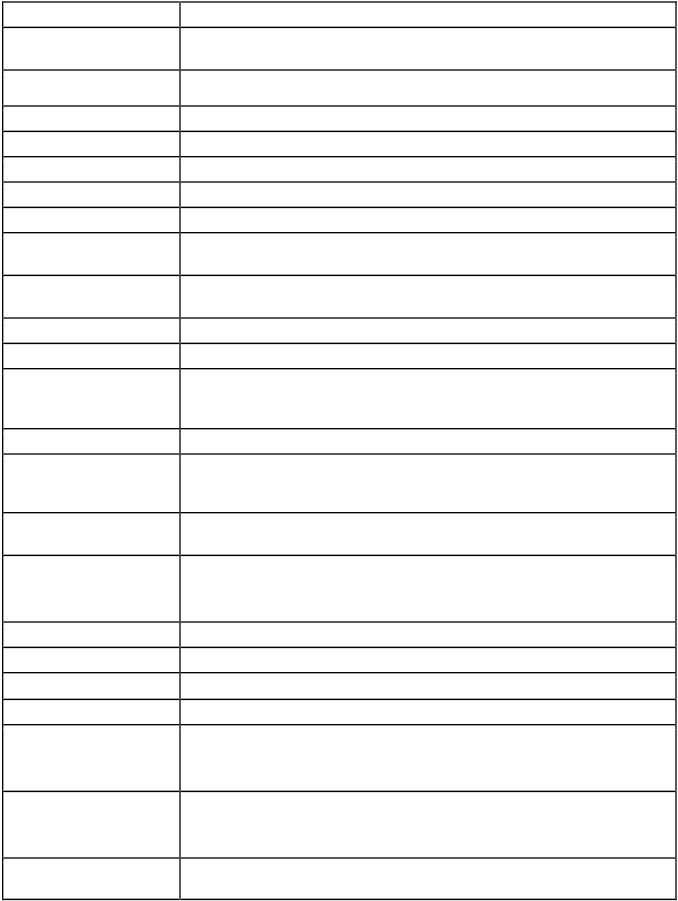 Аналитический отчет об организации и прове дении единогогосударстве нного экзамена в Республике Северная Осетия -Алания 2016 годуВведениеЦелью о тчета является:o представление с татистических данных о результатах ЕГЭ в РСО-Алания;o проведение методического анализа типичных затруднений выпускниковрегиона на ЕГЭ по учебным предметам и разработка рекомендаций посовершенствованию преподавания;o формирование дорожной  карты по развитию региональной системыобразования (в части выявления и распространения лучших педагогическихпрак тик, оказания поддержки ОО, демонстрирующим устойчиво низкиерезультаты обучения).Отчет може т быть использован: работникам и органов управления образованием для принятия управленческихрешений по совершенствованию процесса обучения; работникам и СОРИПКРО при разработке и реализации допол нительныхпрофесс иональных программ повышения квалификации учителей ируководител ей образовательных организа ций; сотрудникам и муниципальных методических объединений учителей-предметников при планировании обмена опытом работы и распространенииуспешного опыта обучения школьников предмету и успешного опытаподготовки выпускников к государственной итоговой аттестации; руководителями образовательных организа ций и учителям и-предметникам ипри планировании учебного процесса и корректировке используемыхтехнологий обучения.При проведении статистического    анализа использованы   данныерегиональной   информационной   системы   обеспечения   провед ениягос ударственной итоговой аттес тации по программам среднего общегообразования (РИС ГИА-11).3Часть 1.Организация и результаты ЕГЭв РСО-Алания в 2016 годуОбщие све денияОрганизация и проведение ЕГЭВ соответствии с Федеральным законом от 29.12.2012 г. № 273-ФЗ «Обобразовании в Российской Федерации», Порядком проведения гос ударственнойитоговой аттестации по образовательным программамсреднегообщегообразования, утвержденным приказом Минис терства образования и наукиРоссийской Федерации от 26.12.2013г. № 1400, приказами Минис терстваобразования и науки Республики Северная Осетия - Алания от 11.03.2015 г. №148«О досрочномэтапегос ударственной итоговой аттестации пообразовательным программам среднего общего образования в РеспубликеСеверная Осетия- Алания в 2016 году», от 06.05.2016г. № 387 «О проведениигос ударственной итоговой аттестации по образовательным программам среднегообщего образования в Республике Северная Осетия- Алания в 2016 году» натерритории Республики Северная Осетия – Алания был организован и проведенединый гос ударственный экзамен по 14 образова тельным предметам в штатномрежиме.В 2016 годубыли установлены следующие сроки проведения единогогос ударственного выпускного экзамена:-21 марта - 23 апреля - досрочный период;-27 мая - 30 июня - основной период.Общее   организа ционно- технолог ическое      и   информационноесопровождение, непосредственное руководство процессами подготовки ипроведения ЕГЭ на территории республики осуществлял Региональный центробработки информации (РЦОИ), организованный на базе Государственногобюджетного учреждения "Республ иканский центр оценки качества образования".ЕГЭ проводился с соблюдением мер информационной безопасности. Корганизации доставки КИМ были привлечены специалисты ФГУП «Главныйцентр специальной связи». Доставка контрольных измерительных материаловЕГЭ осуществлялась непосредственно до пунктов проведения экзамена и из ППЭв РЦОИ.Впервые во вс ех пунктах проведения экзамена в соотве тствии с решениемГосударственной экзаменационной комиссии РСО-Ал ания использовалисьсредства подавления с отовой с вязи (всего 80 шт.).4Во вс ех аудиториях, за исключением аудиторий для лиц с ограниченным ивозможностями здоровья,и штабах ППЭдействовала системы онлайнвидеонаблюдения.Во вс ех пунк тах проведения экзаменов были организованы медицинскиепунк ты и пункты охраны правопорядка.Дос рочный этап единого гос ударственного экзамена на территорииРеспублики Северная Осетия - Алания в текущем году был организован ипроведен по 12 общеобразова тельным предметам.В базе данныхбылозарегистрировано 220 человек, в том числе 1 выпускник текущего года. Общеечисло человеко-экзаменов на досрочном этапе проведения ЕГЭ составило 594.Экзамены проводились в 2 пунктах.Основной этап единого гос ударственного экзамена в текущем годуорганизован и проведен по 14 общеобразова тельным предме там. Общее числочеловеко - экзаменов составило 22086.К проведению ЕГЭ было привлечено3098педагогов-организа торов,160руководителей   ППЭ   и141уполномоченныйпредставительГЭК,108технических  специалистов,9ассистентов.Распределение участников и организаторов экзаменов,печатьсопроводительных документовосуществлялись организованно в РЦОИ.При разработке организационно - технологической схемы проведения ЕГЭучитывался опыт проведения ЕГЭ в предыдущ ие годы,замечания ипредложения уполномоченных членов ГЭК и руководителей ППЭ, состояниеоборудования, обеспечива ющего онлайн-видеонаблюдение в ППЭ.Основной задачей формирования организационно - технолог ической схемыпроведения ЕГЭ на территории РСО- Алания являлась оптимизация ресурсныхзатрат. Сокращение количества выпускниковболее чем на 800 человекпозволило оптимизирова ть сеть ППЭ в 2016 году путем сокращения количествапунк тов, организованных на базе общеобразовательных учреждений, на 6. Всегодля проведения ЕГЭ было организовано 35 ППЭ, из них 29 на базеобразовательных учреждений, для участников с ограниченными возможностямиздоровья в текущем году было открыто 4 ППЭ на дому: 2 в форме ГВЭ, 2 вформе ЕГЭ, а также 2 ППЭ – на базе учреждений закрытого типа.На   досрочном   этапе   проведения   ЕГЭ   былауспешноапробирова натехнология сканирования и печати КИМ в ППЭ. В 2-х ППЭ наосновном этапе проведения экзаменов (СОШ №14 и лицей г.Владикавказа) ЕГЭпроводился с применением технологии печати экзаменационных материалов ваудиториях , а в 2017 году планируется использовать данную технологию во вс ехпунк тах проведения экзаменов.5Официальное ознакомление с результатами ЕГЭ у выпускников текущегогода проходило в своей образовательной организации, у иных учас тников ЕГЭ вместах подачи заявлений на учас тие в ЕГЭ.В целях информирования участников ЕГЭ и общественности по вопросампроведения ЕГЭ продолжает функ ционирова тьпортал http:// ege15.ru. Крометого, результаты участников, а также образы сочинений и бланков работопубликованы на официальном портале ЕГЭ http:// check.ege.edu.ru.На каждом этапе проведения экзаменов в республике присутс твовалифедеральные инспектора как в ППЭ, так и в РЦОИ. Во вс е пункты провед енияЕГЭ были направлены общественные наблюда тели из числа родительскойобщественнос ти, представителей органов власти, представителей СМИ,студентов.В РСО-Алания на основномэтапепроведения экзаменаприсутс твовали33федеральных общественных наблюдателя из числа студентовПятигорского   государственного   лингвистичес кого   университета,   12представителей регионального отделения общероссийской общественнойорганизации «Российский союз молодежи», являющихся студентами Северо-Осетинского государственного педагогического института. Общее количествообщественных наблюдателей составило 82.Нарушения, выявленные в ППЭПри Минис терстве образования и науки РСО- Аланиябыл организованСитуационный информационный центр (СИЦ), как и федеральный центр,отслеживавший нарушения во время проведения экзаменов. В ходе наблюденияпосредством портала SMOTRIEGE.RUбыли прос тавлены метки о нарушениях вППЭ в РСО-Алания.Отделом контроля и надзора Минис терства образования и науки РСО -Алания были подтвержде ны 197 нарушений, из них:- использование с редств связи (мобильные телефоны) – 146;- размещение КИМ в сети Интернет –2;- попытка выноса КИМ – 2;- наличие п исьменных заметок – 40;- разговоры между участниками ЕГЭ – 2;- прочие – 7.Подтвержде нные ме тки и удале ния в разрезе экзаменов62345678912345678910111213141516Ру сский язык 25.03. 16М атематика профильная 28.03. 16Геогр афия, литер атур а 01.04.2016Химия 02.04.16Биология, иностр анные языки09.04.16Резер в: химия, литерату р а,инфор матика 21.04.16Резер в: обществознание 22.04.16Резер в: ин.языки, геогр афия,физика, биологияИтого за пе риодГеогр афия 27.05.16Литер ату р а 27.05.16Ру сский язык 30.05.16М атематика б азовая 02.06.16М атематика профильная 06.06.16Обществознание 08.06.16Иностр анные языки 14.06.16Биология 14.06.16Инфор матика и ИКТ 16.06.16История 16.06.16Химия 20.06.16Физика 20.06.16Резер в: ру сский язык 27.06.16Резер в: математика Б. и П.28.06.16Резер в: биология, литератур а,обществознание, физика 24.06.16Резер в: история, химия 30.06.16Итого за пе риодИтого нарушений за 2 пе риода2016годаВ 2015 году3200001011211512171021208226522981464800000000012399720052010454040117000000000000101000000000022116000000000000000000000000000000000000000000000000000000000000000000221110000000000775300000000000000000000200002227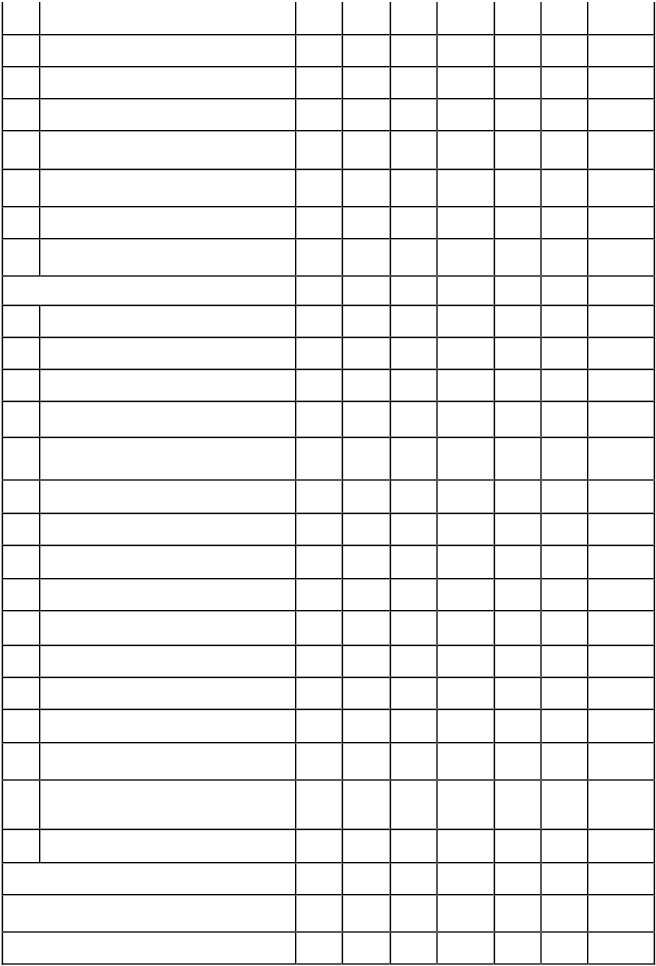 Динамика нарушений, выявленных по видеонаблюдению за 2 года1601401201008060402002015 г.2016 г.телефонышпаргалкиразговорыпрочееЗа нарушение порядка проведения ГИА (попытк и использовать мобильныесредства связи, шпаргалки и т.д.) решением ГЭК РСО-Алания аннулирова нырезультаты 197–ми учас тников ГИА (из них 191 - без права пересдачи в текущемгоду). При этом результаты экзамена по одному из обязательных экзаменованнулированы у 38- и человек. Имели место два с лучая выставления КИМ в сетиИнтерне т .Информация о количес тве участников    ЕГЭ, чьи результатыаннулированы, в разрезе предметов отражена в таблице.Кол-во участников, чьи результаты аннулированыМетодическое обеспечение организации и проведения ЕГЭВ РСО-Ал ания целенаправленно ведется работа по подго товке к ЕГЭ. В2016 республика стала участницей проекта «Я сдам ЕГЭ!». Проект нацелен наподдержку обучающихся, находящихся в зоне риска по преодолению8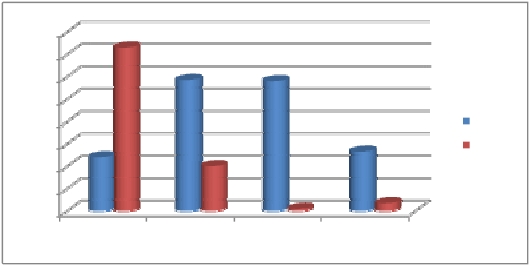 минимал ьного порога  ЕГЭ  по русскому языку, математике базовой ипрофильной, обществознанию, а также обучающихся, имеющих проблемы вусвоении определённых разделов базового курса.Проект включалв себя несколько направлений: информационную работу с родителями, учащимися, учителям и; проведение промежу точной диагностики выпускников по вышеуказаннымпредметам в с ентябре, октябре 2015 г., феврале и апреле 2016 г. по заданиямКИМ ЕГЭ с кратким отве том; работу с учащимися по модул ьным курсам на основе методическиструктурированного  специально  подготовле нного  материала  длягрупповой/индивидуальной подго товки.Первые три диагностики  проводились школами самостоятельно поматериалам, предоставленным ФИПИ. Предложенные задания соответствовалидемоверсии контрол ьно— измерительных материалов  2016 года без учетазаданий с развернутым отве том. Четвер тая диагностика в апреле 2016 годапроводилась на базе ППЭ, в условиях максимально приближе нных к ЕГЭ поматериалам Ф ИПИ, полностью с оотве тс твующим КИМ, включая час ть заданий сразвернутыми о тветами.В ф еврале – марте 2016 г. РЦОИ орга низовал проведение тренировочноготес тирования по технологии, аналогичной технологии проведения единогогос ударственного экзамена, по следующим общеобразовательным предметам:русский язык, математика базовая, математика профил ьная, физика, химия,биология, история, обществознание, география, литература, информатика иИКТ. Содержание и форма экзаменационных  материалов соответствоваласпецификациям контрольных измерительных материалов ЕГЭ 2016 г.Общееколичество выполненных и оцененных тестов по вс ем предметам составило 2700.РЦОИ был проведен анализ уровня выполнения заданий контрольныхизмерительных материалов по предме там, результаты ко торого были направленыв муниципальные орга ны управления образованием, подведомстве нные ОО иСОРИПКРО.Подготовка лиц, привлекаемых к проведению ЕГЭКандидатурыруководителей  ППЭ,  уполномоченных  членов  ГЭКподбирались на основе представления руководством образовательныхучреждений, муниципальных органов управления образования, вузов, из числалиц, имеющих опыт рабо ты, обладающих организа торскими с пособностями.В состав руководителей вошли 31 директор, 50 заместителей директоров,65 учителей, 14 преподавателей вузов.В состав уполномоченных членов ГЭК9вошли34 директора,35заместителейдиректоров,40 учителей,35преподавателей вузов.Сравните ль ный анализ доли руководителей и членов ГЭК454040,635302524,119,422,728,431,324,8рук оводителиППЭ201510508,8члены ГЭКДире ктораПре подавате лиВУЗаУчите ляЗамест ите лидиректо ров ООСписки организаторов формировались в основном общеобразовательным иучреждениями.Первый цикл обучения организаторов был возложен на школьныхкоординаторов, выступающих в роли тьютеров. Задача обучения членов ГЭК ируководителей ППЭ была возложена на муниципальных координаторов.Второй цикл обучения – выездные обучающие семинары, проводимыеработникам и Минис терства образования и науки РСО- А и с отрудниками Р ЦОИ.Кроме того, РЦОИ разработан дис танционный курс обучения дляорганиза торов, членов ГЭК, руководителей ППЭ, адаптированный крегиональнойэлектронной системе тестирования (СТУЗ),по итогам которого необходимопройти итоговой тестирование. Более 2600 организаторов, 298 членов ГЭК ируководителей ППЭ прошли успешно данное тестирование. Охват составил 98процентов.В мае 2016 года Управлением оценки качества общего образованияРособрнадзора было организовано проведение очных семинаров по подготовкелиц, участвующих в проведении ЕГЭ. Обучением было охвачено более 400человек.Прове дение экзаменовРуководители ППЭ осуществляли проверку готовности   пунк товпроведения экзамена за день до проведения.Экзамены проводилисьв соответс твии с инс трукциями дляруководителей ППЭ, членов ГЭК, организаторов в аудитории.10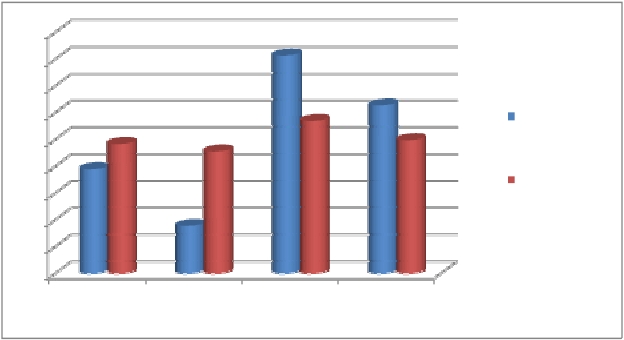 В качестве допол нительной меры обеспеченияобъективностипрозрачности ЕГЭ по решению ГЭК РСО - Ал анияосуществлялась перевозкаорганиза торов между муниципалитетами. Впервые в 2016 году была организованаперевозка не тол ько организа торов в аудитории, но и вне аудитории. Схемаперевозки была разработана Р ЦОИ и утвержде на ГЭК РСО - Алания.К сожалению, в дни проведения экзаменов имели место с лучаи опозданияи неявки организа торов.Следует отметить случаи со стороны организа торов попыток помощиучастникам во время экзамена. Впервые в 2016 году с экзамена были удалены 14организа торов. По результатам выявленных нарушений составлено 15протоколовоб админис тративном правонарушении.Впервые в РСО-Алания по объективным причинам в день проведенияэкзамена возникла необходимос ть задейс твовать резервный ППЭ. В связи саварийным отключением элек троэнергии 8 июня 2016 г. в части г. Ардона и в томчисле в МБОУ «Средняя общеобразова тельная школа №1г. Ардона», на базекоторой функционирует пунк т проведения экзаменов ППЭ 301, было приняторешение о переводе участников единого гос ударственного экзамена пообществознанию в резервный пунк т - ППЭ 203, расположенный в г. Алагире идействующ ий на базе МБОУ «Средняя общеобразовательная школа №3 г.Алаг ира». После переезда участников экзамен в резервном ППЭ 203 был начат в11часов 30 мин. и прошел в штатном режиме.Обработка экзаменационных материаловОбработка результатов участников ЕГЭ осуществлялась в РЦОИ в пределахили ранее с роков, установленных Рособрнадзором.Сканирова ние экзаменационных материалов во все дни, кроме 30.05.2016 г.и 08.06.2016 г., завершалось сотрудниками Р ЦОИ в день проведения экзамена до23.59. Сканирование экзаменационных материалов 30.05.2016 г. и 08.06.2016 г.завершено после 23.59 по объективным причинам.В связи со с тихийным бедствием 30.05.2016 года были затоплены мосты иулицы г. Владикавказа, вс ледствие чего доставка материалов Управлениемспециальной связи в РЦОИ была за труднена. Сканирование материаловзавершилось 31.05.2016 в 0:38.При сканировании 08.06.2016 г. экзаменационных материалов резервногоППЭ 203 возникли технические проблемы. После консультации с «горячейлинией» ФЦТсканированные пакеты прошли обработку в программе в 0:3109.06.2016 г.Подготовка экспертов предметных комиссийЭкспертное сопровождение процедуры ЕГЭ обеспечивали 280 экспертовпредметных комиссийпо проверке развернутых отве тов участников ЕГЭ. В с остав11ПК по представлению образовательных учреждений на паритетных началахвключены преподава тели учреждений професс ионального   образования инаибол ее квалифицирова нные учителя. Все председатели предме тных комиссийявляются преподавателями вузов, 2 - профессора, 1- доктор медицинских наук, 8 -кандидатов наук, 13 - доцентов. Председатели предметных или их заместителиприняли участие в очных однодневных семинарах «Совершенствование подходовк оцениванию развернутых отве тов экзаменационных работ участников единогогос ударственного экзамена экспертами предметных комиссий субъектовРоссийской Федерации», проводимых ФИПИ в г.Москве в марте-апреле 2016. Всепредседатели предметных комиссий и эксперты прошли обучение на базеСОРИПКРО по курсу «Подготовка председателей предм етных комиссий иэкспертов по проверке выполнения заданий с развернутым отве томэкзаменационных работ ЕГЭ 2016» в объеме 34 часа. По завершении обученияэксперты прошли квалификационное испытание (зачет в системе дистанционногообучения экспертов), в результате которого был определен статус каждогоэксперта. Утвержден к проверке после прохождения испытания был 381 эксперт(97 старших , 31 ведущий, 253 основных).Количество подготовле нных экспе ртов для проведения ЕГЭв раз резе предметовДинамика участия экспе ртов в про верке работ в динамике за 3 года12Сведения о разногласиях экспертов при про верке развернутых от ветовДинамика доли работ на треть ю проверку по предметам за 2 года40353036,431,628,4 2925201510 3,05  4,75 3,5 3,15012,8 13516,216,2 13,88,11,7 0    02015 г.2016 г.13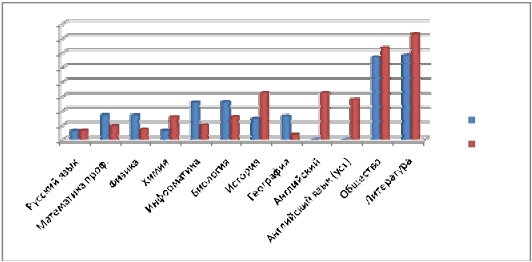 Све дения об апелляцияхВ целях разрешения спорных вопросов, возникающих при оценива нииэкзаменационных работ, и защиты прав участников ЕГЭ работала конфлик тнаякомиссия. Участники ЕГЭ имели право подать в конфликтную комиссию два видазаявлений на апелляцию: о нарушении установленного порядка проведения ЕГЭ ио несогласии с выставленными баллами.В дни проведения экзаменов было подано 4 апелляции о нарушенииустановленного порядка, две из которых были удовле творе ны и результатучастников был аннулирован.На вс ех этапах проведения ЕГЭ в конфликтную ком исс ию поступило1844(в 2014 году – 2265, в 2015 - 2898) апелляций о несогласии с выставленнымибаллами.Сведения  о  количес тве  участников,  количестве  поданных  иудовлетворенных апелляций по результатам ЕГЭ предс тавлены в таблице.Основная инф ормация по апелля циям в 2016 годуДоля удовлетворенных апелляций составила в2016 г. 23,5 % (в 2015 г. –41%).14Динамика удовле творенных апелляций за три года1009080702014 г.2015 г.2016 г.605040302010015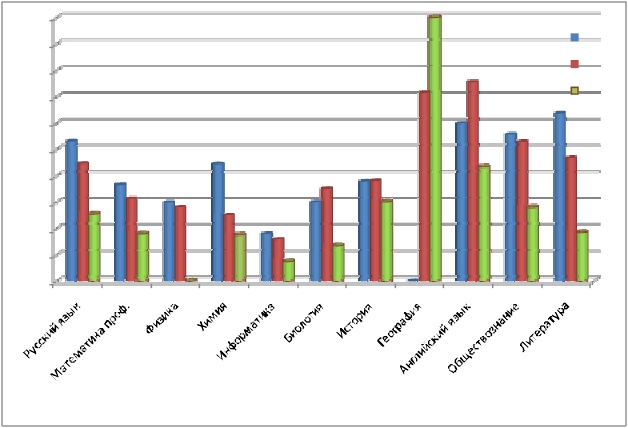 Динамика поданных и удовле творенных апелляций за 3 года16Общие сведе ния о результатах итогового сочинения(допуск к ГИА-11)В 2016 году сочинение проводилось на базе образовательныхучреждений, в которых обучались выпускники. Проверка сочинений(изложений) муниципальных ОУ проводилась муниципальным и комиссиямив муниципальных образованиях, гос ударственных и иных ОУ комиссией,сформированной Министерс твом образования науки, на базе РЦОИ.Всего в РСО-Алания было зарегистрировано на сочинение 4369участников, из которых писало с очинение 4281 человек. Повторно с очинениеписал 377 выпускник. «Зачет» получили 4255 человека, «незачет» - 5. Всегоне допущено к ГИА по результатам с очинения 35 человек.Изложение писали 26 человек. Все они получили «зачет».Общее количество выпускников, писавших сочинение, по датамсоставило:Перечень тем сочине ния с указанием доли выбравших17Доля писавших сочинение 2 декабря 2015 годапо темам6,98%33,14%13,31%19,83%10620230140650326,75%Доля писавших сочинение 4 мая 2016 года по темам8,73%31,30%13,96%15224335020,10%45154525,90%18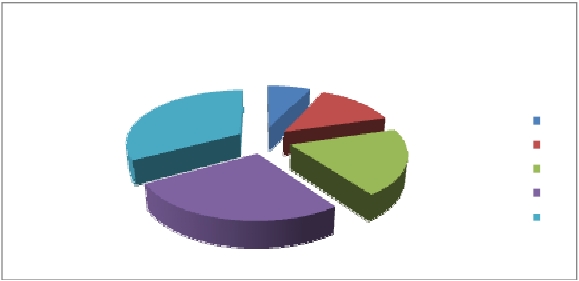 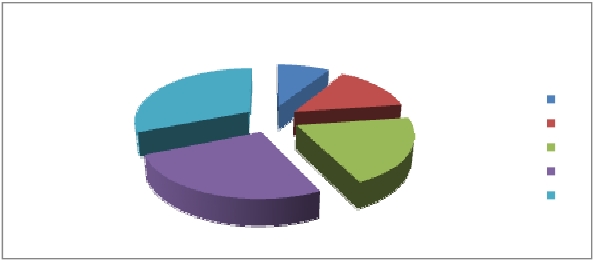 Доля писавших сочинение 12 мая 2016 года по темам8,90%31,08%14,49%16126236246120,02%56225,50%Общие сведения об участниках ГИАВ базе данных ЕГЭ был зарегистрирован 5438 участник. Из них 754человека - выпускники прошлых лет, 4296 - выпускники текущего года.Участников с ограниченными возможностями здоровья было 310. Недопущены к итоговой аттестации 26 выпускников. Общее количествочеловеко - экзаменов составило 22086.Распределение участников ЕГЭ по категориям754 чел.107 чел. 1520 чел.95 чел.4296 чел.Выпускник общеобразовательной организации текущего годаОбучающийся образовательной организации среднего профессионального образованияВыпускник прошлых летВыпускник, не завершивший среднее (полное) общее образование (не прошедший ГИА)Обучающиеся в иностранных образовательных организациях19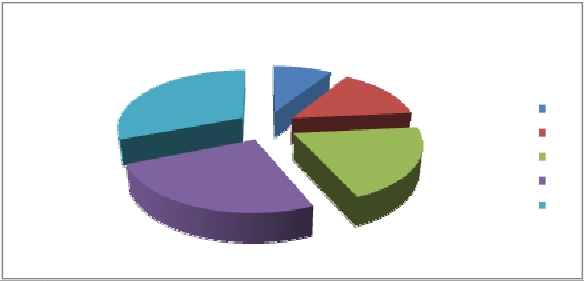 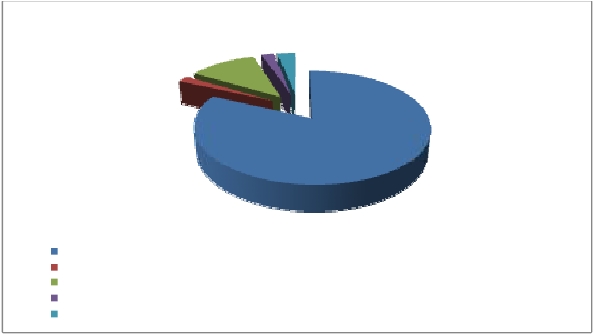 Участники ГИА с ОВЗДинамика развития ЕГЭ за после дние пять летВыбор участниками ЕГЭ экзаме новКоличество зарегистри рованных и участ вова вших в ЕГЭ участников2016 г. попредметам20В 2016 году участники ЕГЭ показали явку на экзамены предметов повыбору в среднем75%, что аналогично явке участников в 2015 году.Динамика явки участников ЕГЭ за три годаПриведенный ниже сравнительный анализ количества участников ЕГЭв разрезе предметов за последние 3 года говорит о том, что наиболеепопулярным и предм етами по выбору, как и в прошлом году, сталиобществознание (с давали 59,5% участников), история (35,3%), биология(26,1%).Снижается доля участников ЕГЭ, выбравших для сдачи физику иинформатику, географию. В 2016 году доля учас тников ЕГЭ по информатикеи ИКТ составила4,3%, географию – 4,5%.Сравнительный анализ количества и доли с дававшихЕГЭ в 2014-2016 гг.21ИКТБиологияИсторияГеогр афияОбществознаниеЛитер ату р аАнгл. языкНем.языкФранц. языкИсп. язык29617132747322406833755712304,827,644,25,1865,55,490,20,082691689250935938993074728134,226,739,65,761,44,87,50,130,020,052341403192124332382843548414,326,135,34,558,15,26,50,150,070,02Доля участников ЕГЭ по предметам в 2014-2016 г.г.1009080706083,256,172,359,5504030201015,8 16,93,725,835,54,45,2 7,10,2 0,09 0,0602014 г.2015 г.2016 г.22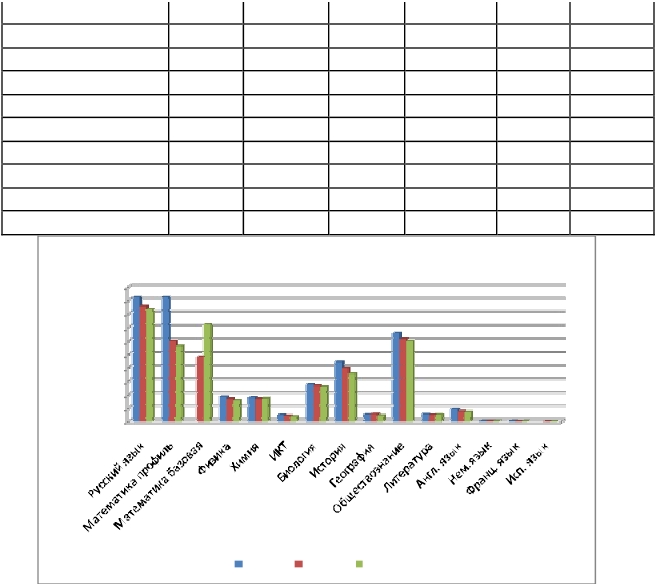 Основные результаты ЕГЭОсновные результаты ЕГЭ 2016 года по Республике Севе рная Осетия-Алания23Средний бал л ЕГЭ по предме там РСО-Алания в сравнении с РФСравне ние среднего тестового балла по предметам в РСО – А за 2 года706050403020102015 г.2016 г.0Как видно из таблицы и диаграмм ы, по ряду образовательных предметов в2016 году произошло увеличение с реднего балла по региону, за ис ключениемхимии, биологи и, истории, географии. Наиболее значительно е повышениес реднего балла наблюдаетс я по русс кому языку (с 57 до 61), английс кому языку(с 52 до 63), литературе (с 38 до 43).Важным показа телем, характеризующим состояние общеобразова тельнойподготовки выпускников средней школы, сдавших ЕГЭ в 2016 году натерритории РСО-Ал ания, является доля участников ЕГЭ, не набравшихминимальное количест во баллов по от дельным предмет ам.24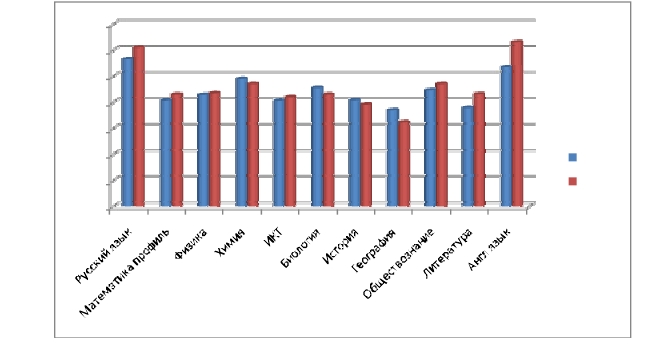 Как следует из приведенной ниже таблицы, доля участников единогогос ударственного экзамена, не набравших минимальный балл в 2016 году, поотдельным учебным предм етам колеблется от 4 % (по английскому языку) до52 % (география).В 2016 году по сравнению с предыдущим годом значительно сократиласьдоля участников, не набравших минимальное количес тво баллов по такимучебным предметам, как математика, обществознание, физика, английский язык.В то же время увеличилась доля участников ЕГЭ, не набравших минимальноеколичество баллов по сравнению с 2015 годом, по следующим учебнымпредметам: география, химия, биология, история.Динамика доли участников, не преодолевших минимально допустимыйпорог, за три года показана в таблице и диаграмме.Доля участников, не преодолевших минималь ную границуДоля участников, не преодолевших минималь ную границу в 2014-2016 гг.60504030201002014 г.2015 г.2016 г.25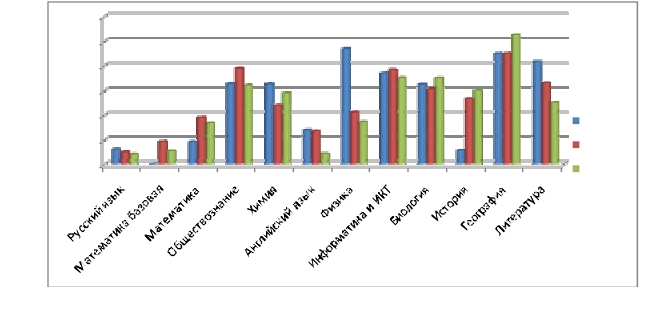 Другой показатель качества образования выпускников - долянабравшихсвыше 80 баллов. Она значител ьно воз рос ла по русс кому языку, английс комуязыку. Заметно с окра тилас ь их дол я по истор ии, химии, биологи и, о чемсвидетельс твую приведенные ниже таблица и диаграмма.Доля участников, набравших от 81 до 100 балловПолучили высший балл (100) - 9 выпускников (4 – по русскому языку, 1 – пофизике, 3 – по химии, 1 – по обществознанию).Доля участников, набравших от 81 до 100 баллов, в 2014-2016 гг.302520152014 г.102015 г.2016 г.50Свыше 80 баллов набрал 1168 участников ЕГЭ (в 2015 году - 981). Всоответс твии с решением Совета при полномочном представителе ПрезидентаРФ в СКФО по противодействую коррупции (протокол от 7 февраля 2013 года№А73- п-4) проведена перепроверка работ участников ЕГЭ, набравших от 80 до100 баллов. В ходе перепроверки 876работ (75 %) ос тались без изменений, 203-26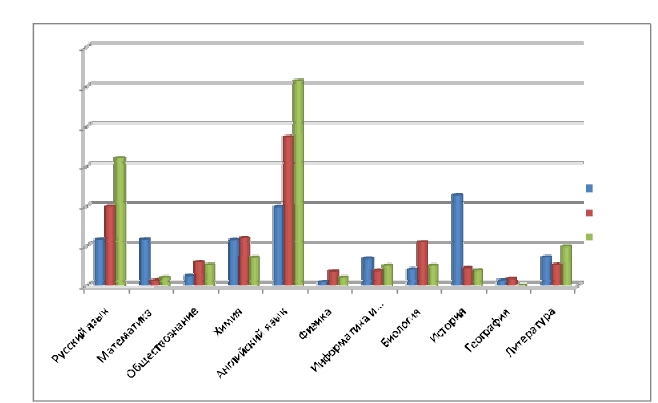 м участникам результат был с ниже н на 1 балл, 34-м -на 2 балла, 2-м - на 3 баллаи одному участнику результат с ниже н на 4 балла. В ходе перепроверки результатувеличился на 1 балл у 41-го участника, у 11-ти- на 2 балла и одному участникубалл повышен на 3.Результаты региональной перепроверки по предметамРезультаты перепроверки работ свыше80-ти баллов20,54,5Доля работ безизменений,%Доля работ спонижением балла,%Доля работ с75повышением балла,%При проведении анализа ЕГЭ по предметам были составлены перечниобразовательных  орга низаций, продемонстрировавших наиболее высокиерезультаты по предметам с учетом доли участников ЕГЭ, получивших от 61 до100 баллов, при минимальной доле участников, не достигших порогового баллаи, соответс твенно, перечни ОО, показавших низкие результаты - высокая доля,не достигших минимального балла с учетом доли высокобалльников.Обобщенные данные об ОО указанных категорий предс тавлены в таблицах.27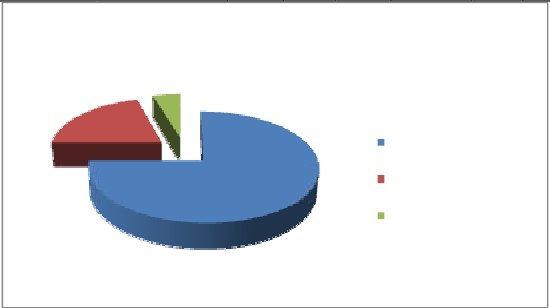 ОО, показывавшие по итогам ЕГЭ 2016 г. высокие резуль таты по трем и болеепредметамОО, показывавшие по итогам ЕГЭ 2016 г. низкие результаты по трем и более предметам287СОШ №1 с. Гизель36,7,128910СОШ №1 с. КизлярСОШ №1 с. Т арскоеВСО Ш № 23332,6,122,7,122,12,2223Одним из важнейших критериев, характеризующ их результаты ЕГЭ, и,соответс твенно, уровень подго товки выпускников по обязательным предметамявляются доля выпускников, допущенных к ГИА и набравших тест овый баллниже минимального значения, свидетельс твующего об освоении основныхобразовательных программ среднего общего образования по обязат ельнымпредмет ам.Минимальныйпорогпо обязательным предметамне смоглипреодолеть184 выпускника текущего года общеобразовательных организацийреспублики (в 2014 г. – 435 чел., в 2015 г.- 354), что составляет 4,3% от ихобщего количества (в 2014 г. – 7,85 чел., в 2015 г.- 7, 55 %). Для обучающихсяэтой категории фактически не выполнена программа минимум, стоящая передконкретными образовательными организациям и.Распределение выпускниковданной категор ии по муниципальнымобразованиям предс тавлено в таблице и на диаграмме.Количество и доля выпускников текуще го года общеобразовате ль ных ОО, непреодоле вших минималь ный порог по обязательным предметам29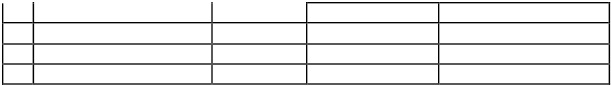 Ирафский р-нКировс кий р-нМоздокский р-нПравобережный р-нПригородный р-нНОУ303494567727,84,415,623,718,217,9121513204319,28,83,18,09,01,37155214025,28,21,28,08,02,3Доля выпускников, не преодолевших минималь ные пороги по обязатель ным предметамв 2016 г.302520151050Ма тема тика профильнаяМа тема тика базоваяРусский языкВсего не получили аттес тат о среднем общем образовании 268выпускников общеобразовательных учреждений текущего года, что составляет6,3 % от общего количества:30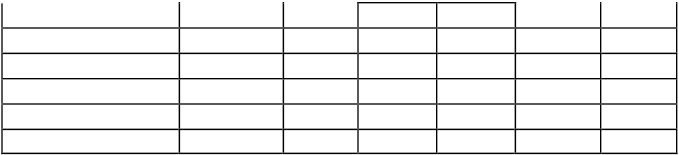 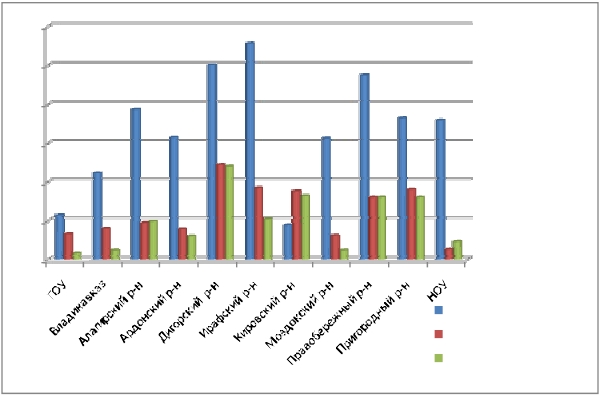 Количество не получивших аттестатпо районамДоля не получивших атте стат по районам1412,312,312108,89,810,69,287,2644,85,33,34,420Наибольшее количество выпускников без аттестатовв Кировском,Дигорском и Правобережном районах.В следующей таблице отражены школы республики, в которых учащиесяне получили аттестат.31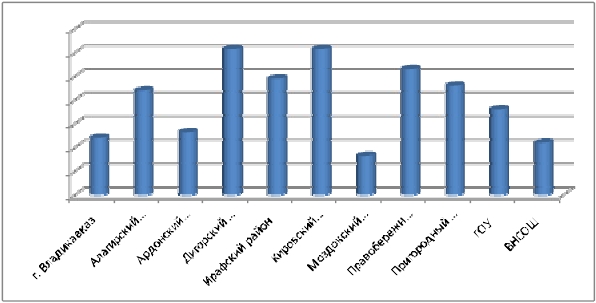 Количество выпускников без атте статов по школам32301211СОШ с. Дзур икау1915,3301212301218301220СОШ с.М айр амадагСОШ с. Су адагСОШ с. Цр ау131451117,77,120,04Ар донский р-н301302301303301311301313301314СОШ №2 г. Ар донСОШ №3 г. Ар донСОШ с.Кир овоСОШ с. КадгаронСОШ с. М ичур ино232610168131314,311,510,018,812,5Дигор ский р-н301401301402301405301406СОШ№ 1 г.Дигор аСОШ №2 г.Дигор аСОШ №2 с. Ду р-ДурСОШ с.Карман3143212233549,77,023,818,28134Ир афский р-н301501301502301503301506301513301514СОШ №1 с. ЧиколаСОШ №2 с. ЧиколаСОШ №3 с. ЧиколаСОШ с. ЛескенСОШ с. Сур х-Дигор аСОШ с. Толдзгу н2913252916131232110,37,78,010,312,5100,0Кировский р-н301601301602301605301606301609СОШ №1 с.ЭльхотовоСОШ № 2 с.Эльхотово*СОШ №1 ст.Змейск аяСОШ №2 ст.Змейск аяСОШ с. Карджин28403933301105173,625,012,83,023,35758М оздокский р-н301703301708301713СОШ №3 г. М оздокСОШ №8 г. М оздокСОШ с. Вингорадное5433123115,63,08,3301716301720301722301723301729301730СОШ №2 с. КизлярСОШ ст.ПавлодольскаяСОШ с. Пр едгор ноеСОШ п. Пр итеречыйСОШ ст.Тер скаяСОШ с. Троицкое38245819183121117,94,240,012,55,35,610444Пр авобер ежный р-н301802301803301804СОШ №2 г. БесланСОШ №3 г. БесланСОШ №4 г. Беслан19154232115,813,32,4301806СОШ №6 г.Беслан*601321,7933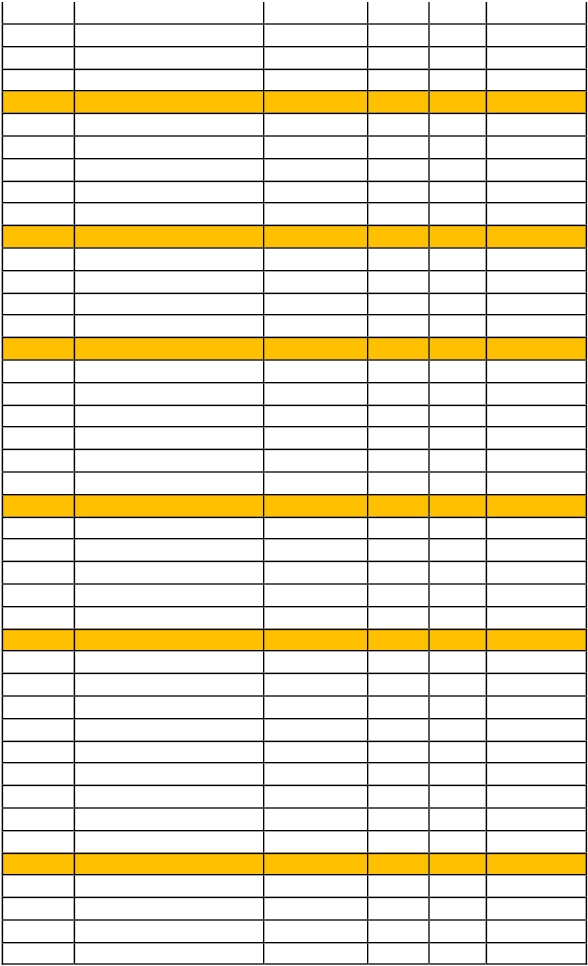 301809301811СОШ с. Бру тСОШ с. Зильги9141311,121,4301812301813301816301817СОШ с.Н. БатакоСОШ с. ОльгинскоеСОШ с. ФарнСОШ с. Ху малаг111562811129,16,716,77,176Пр игор одный р-н301902301904СОШ №2 с. ОктябрьскоеСОШ №1 ст Ар хонская19373215,85,4301906301907301909301910301911301913301915301916301917301918301919301921301922301925301926СОШ№1 с. ГизельСОШ№2 с. ГизельСОШ с.ДачноеСОШ №1 с.Камбил еевскоеСОШ с. КомгаронСОШ с. М айскоеСОШ №1 с. НогирСОШ №2 с. НогирСОШ с. Су нжаСОШ №1 с. ТарскоеСОШ №1 с.Чер менСОШ №3 с.Чер менСОШ №2 с. Тар скоеСОШ с. Н.СанибаСОШ с. В. Саниба21201063946192749211204851417181183111124,820,010,011,111,117,45,33,716,314,3100,05,025,012,540,055553* в ключая вечерне-сменные классыРезультаты ЕГЭ выпускников ОО СПОВ базе данных ЕГЭ был зарегистрирован 95 участник из учрежденийсреднего професс ионального образования. Результаты участников даннойкатегор ии о тражены в таблицах и диаграммах.Результаты выпускников учреждений СПО по обя зательным предметам34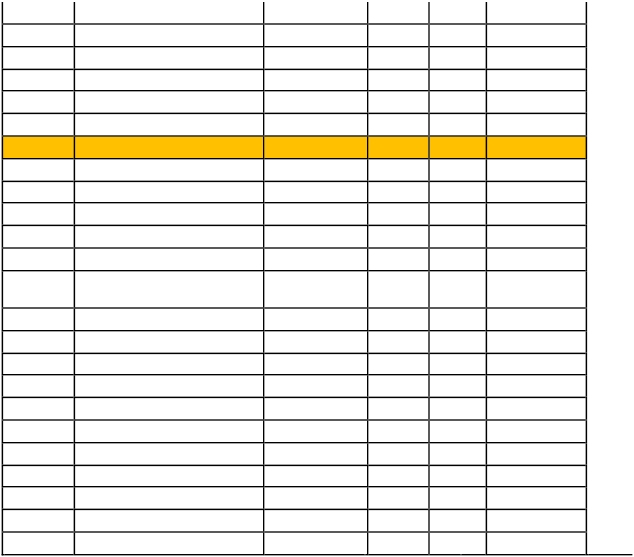 207105208111208315208703109104ПУ №5ВХУСКАТ КММТТВФ ФУ118946446637607115630234220280ИТОГОСр. баллНе преодолелипорог57555 чел.8,8%283210 че л.35,7%Средний балл выпускников О О СПО по обязательнымпредметам80706966607160504030201848 473821512646394423423720281000ГМТВКЭВТЭТВлТЖТСПОПУ №5ВХУСКАТК ММ ТТ ВФ ФУГАУРусский языкМа тема тикаСредний балл выпускников ОО СПО по предметам по выб ору60545050454848403732354037353332303020102591600 00000 0 0000 00ГМТВКЭВТЭТВлТЖТ СПО ГАУ ПУ №5ВХУСКАТКММ ТТВФ ФУфизикаобщ ествознаниеистория35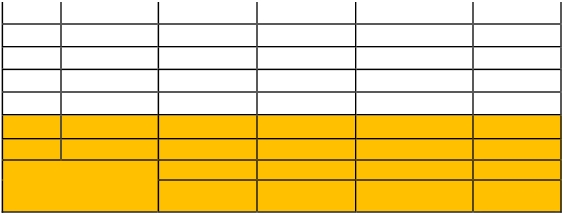 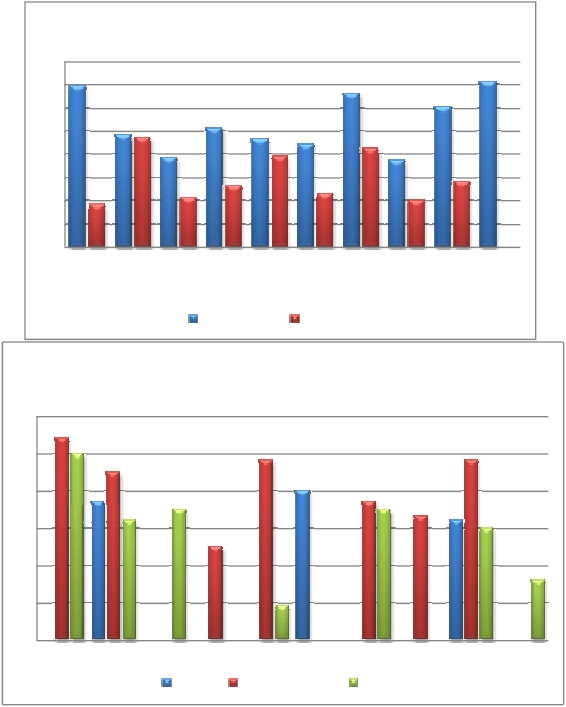 Следует особо остановиться  на результатах  участников ЕГЭ, непрошедшим гос ударственную итоговую аттестацию в форме ЕГЭ в предыдущиегоды.Как показал анализ, в 2016 г. допущено к прохождению ГИА 107выпускников, не набравших минимальное кол ичество баллов по обязательнымучебным предметам в предыдущие годы. Из них 42 не явил ись на пересдачуэкзаменов. Вновь не преодолели минимальный порог  37 человек. Такимобразом, из 107 участников вышеуказанной категор ии 28 успешно прошли ГИАи получили а ттестат о среднем общем образовании (в 2015 г. – 100 из 175).Информация о вновь не прошедш их ГИА участниках ЕГЭ в разрезе школотражена в с ледующей таблице.Количество участников, не преодоле вших минимальный порог ЕГЭ по обя зате льнымпредметам в 2015 г и повторно в 2016г.36Методический анализ результатов ЕГЭ 2016 г.по русскому языку1 Характеристика участников ЕГЭ по русскому языкуСведения об участниках и основных результатах ЕГЭ по русскому языкупредставлены в таблице 1.Таблица 1Основные данные об участниках и результатах ЕГЭ по русскому языку вРСО-АланияТаблица 2Количество участников ЕГЭ по русскому языку (за после дние 3 года)Доля юношей в числе участников экзамена – 48,5%, девушек – 51,5%Таблица 3Количество участников ЕГЭ в регионе по категориям37Таблица 4Основные сводные данные об участниках и результатах ЕГЭ по русскомуязыку по муниципальным образованиям и видам ООРусский язык% отобщег оАТЕ, вид ОО,Сдава-ло   участни-участниковСред-нийбаллКол-во участников и доля по интер валам баллов<min     24-35     36-60    61-80    81-100чел.  %   чел. %  чел  % чел  %  чел  %100бал-ловчелАТЕГОУ37398,266,230,8195,111029,515341,08824г. Влад икавк азАлагирский р-нАрдонский р- нДиг орски й р-нИрафский р-нКировски й р- н177722316912513518297,194,998,894,797,891,966,659,459,553,755,356,521115157151,24,93,012,05,28,2761391015144,35,85,38,011,17,7526837741536129,637,245,632,839,333,5774804940487543,635,929,032,035,641,23803629191217211617158,99,33Моздокск ий р-нПравобер.. р -нПриг ородн.р-н42626250396,894,698,464,350,854,6521401,28,08,01426393,39,97,813813619832,451,939,41977019346,226,738,472933173,46,6НОУВПЛСПО861395779,618,445,668,247,85521652,311,58,852075,814,412,318582120,941,736,837351543,025,226,323108277,2141ИТ ОГО по РСО-А445782,161,11613,62605,81499 33,6175 139,3728164Из них ВТГ ,обуч ающихсяпо программам426197,061,91453,42405,63144133,8171 640,3718174СООРЮО1912,26215,300526,31157,9211Распределение результатов ЕГЭ по русскому языку по интерваламтес товых баллов показано на диаграмме №1. На диаграмме №2 дано сравнениерезультатов 2015 и 2016 годов.Диаграм ма №1Результат ы ЕГЭ 2016 по русскому языку70060050040033742250754058530020010044 28 20 37 54127 118 143217271283 2852101708140Интервалы тестовых баллов38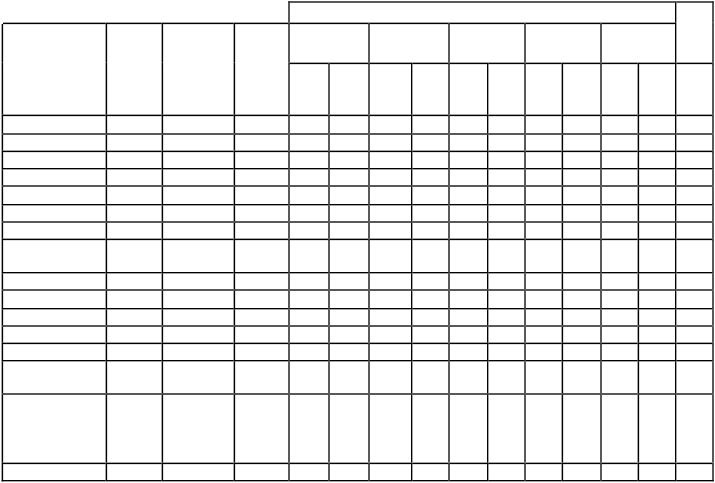 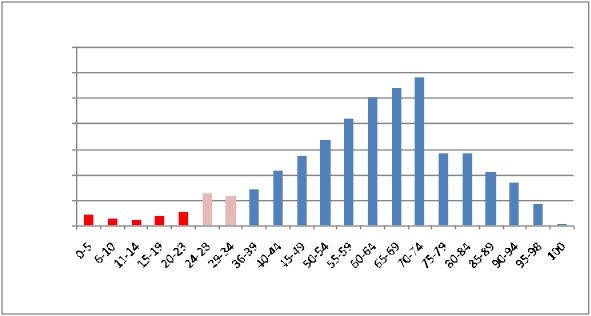 Диаграм ма №2Распределение результатов ЕГЭ по русскому языкув 2015 и 2016 годах14,0013,1212,0010,008,0012,1111,379,467,566,004,002,000,006,084,872,852,653,211,216,356,394,713,811,820,092015 г2016 г.Интервалы тестовых балловДиаграмма №3 характеризует д инамику изменения результатов ЕГЭ в 2016по сравнению с 2015 годом в разрезе муниципальных образований и видов ОО.Диаграм ма №3Средни й тестовый балл ЕГЭ по русскому языку в 2015 и 2016 г.г.70656055506666676059496054545255515752645951485453666846485562 61,956,55345402015 г.2016 г44На диаграмме №4 показана доля участников ЕГЭ, не преодолевшихминимал ьные пороги (школьный и вузовский), в разрезе мунициапльныхобразований и видов ОО.39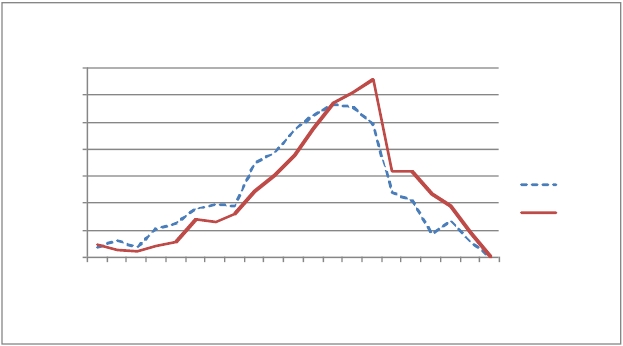 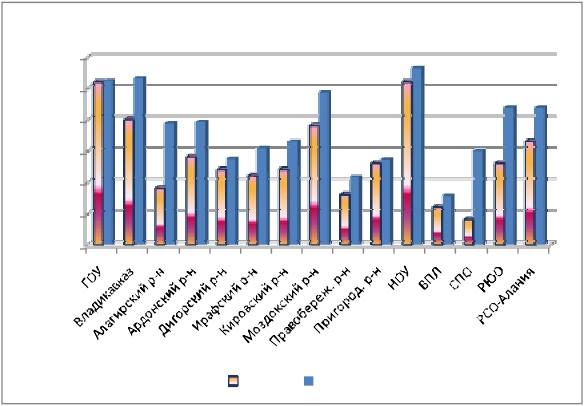 Диаграм ма №4Доля участн иков ЕГЭ, не преодолевших ми ни мальные пороги дляполучения аттестата и поступления в вузы14%8%12%11%8%10%8%10%ВУЗ6%аттес тат5%1%4%1%5%5% 12%3%5%8%3%1%8%8%6% 12% 9%2%0%5%5%В таблицах №5 и №6 даны перечни образовательных организаций,показавших наибол ее высокие и низкие результаты по русскому языку. Наряду споказателями: «доля  участников, получивших баллы в соответствующеминтервале» приведены значения среднего балла и количество участниковданного ОО.Таблица №5Перечень ОО, продемонстрировавших наиболе е высокие резуль таты ЕГЭ порусскому языку40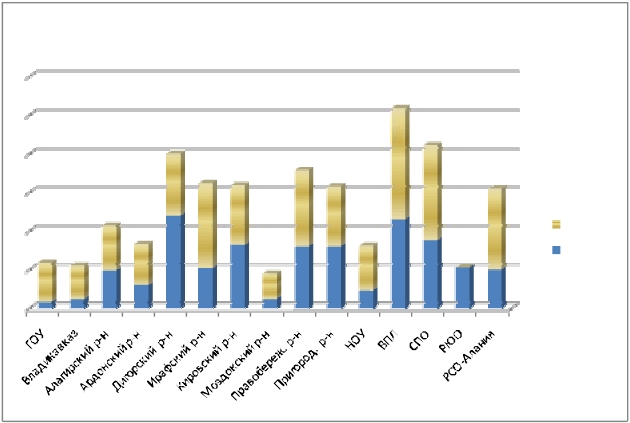 1112131415161719202122232425со ш 11со ш 38со ш с. Троиц коесо ш пос. В. Фиагдонсо ш 26со ш 30со ш 44ГКОШИсо ш ст. Луковска яСОШ 108 г.Моздо касо ш 46со ш ст. Те рс ка ясо ш 41со ш 4770117181159788720174749192970687270677171686773717165646830,029,127,827,327,126,925,325,023,523,422,421,120,720,00,00,00,00,00,00,00,00,00,00,00,00,00,00,0В перечень включены ОО с долей «высокобалльников» не менее 20% и«нулевой» долей, не дос тигших минимального балла.Таблица№6Перечень ОО, продемонстрировавших низкие резуль таты ЕГЭ по русскому языку41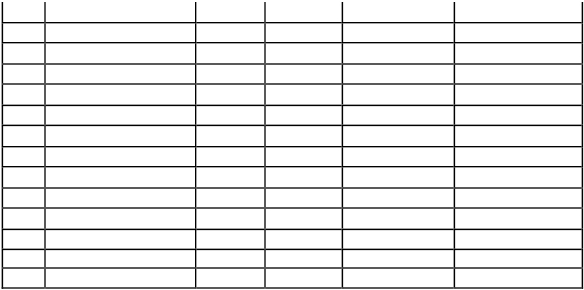 ВЫВОД о характере изменения количества участников ЕГЭ по предметуКоличество участников ЕГЭ по русскому языку, как обязательномупредмету, определяется числом выпускников текущего года.ВЫВОД о характере изменения результатов ЕГЭ по предметуПо сравнению с 2014 и 2015 годами наблюдается явное улучшение всехпоказателей: увеличились средний балл (на 4,5), доля высокобалльников (с 9,7% в 2015г. до 16,3% в 2016), снизился процент участников, не преодолевшихпорог, установленный для пос тупления в вузы. Наиболее наглядно указаннаятенденция отображена на диаграмме №2 – сдвиг вправо-вверх  кривойраспределения результатов в 2016 году по сравнению с 2015 г..АНАЛИЗ РЕЗУЛЬТ АТОВ ВЫПОЛНЕНИЯ ОТДЕЛЬ НЫХ ЗАДАНИЙТаблица №7Урове нь выполнения заданий КИМ по русскому языку по итогамтренировочного тестирования и ЕГЭ в 2015 и 2016 годах42НН-)11121314Пр авописание личны х око нчанийглаголов и су ффиксов причастийПр авописание НЕ и НИСлитное, дефисное, р аздельноенаписание словПр авописание -Н- и -НН-вр азличных частях р ечиББББ1111755849337276785752,672,862,556,5Знаки пр епинания в простомосложнённо м предложении (с15однор одными членами)Пу нкту ация в сложносочинённомБ2667069,3предложении и простомпредложении с од нороднымичленамиЗнаки пр епинания в предложениях16с обособленны ми членами(определениями, обстоятельствами,Б1415456,7приложениями, допол нениями)Знаки пр епинания в предложениях17со словами и констру кциями,гр амматически не связанными сБ1585356,9членами предложения18Знаки пр епинания всложнопо дчинённомБ1737061,1предложении19Знаки пр епинания в сложномпредложении с р азными видамиБ1443447,1связиТекст как р ечевое произведение.2021Смысловая и композиционнаяцелостность текс таФункционально- смы словые типыр ечиББ114033665562,133,4Лексическое знач ение слова.Синонимы. Ан тонимы. Омонимы.22Фразеологические о бор оты.Гру ппы слов по пр оисхо ждению иБ1507567,7у потр еблению43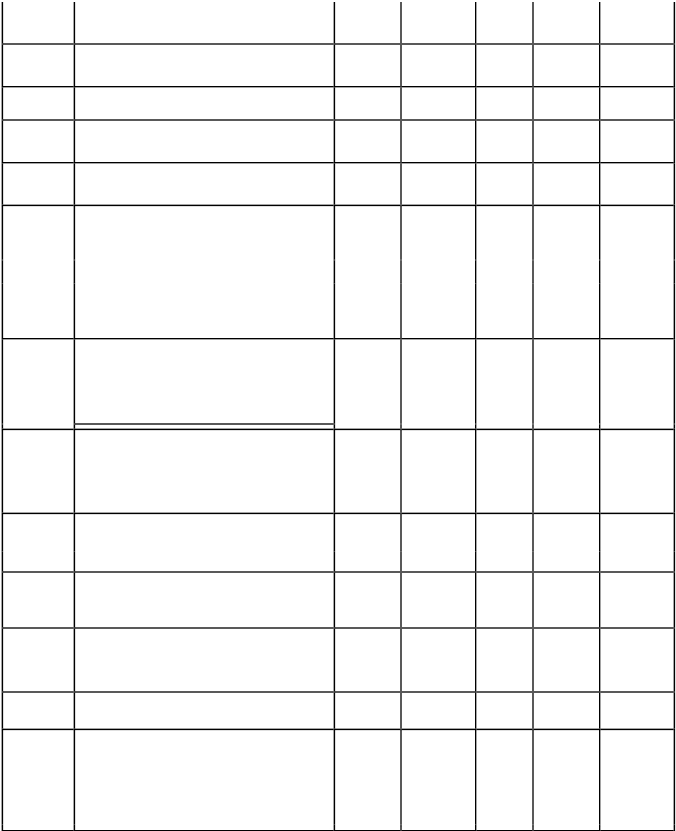 Уровни сложности задания:Б – базовый (примерный интервал выполнения задания – 60–90%);П – повышенный (40–60%);В – высокий (менее 40%)Анализ статис тических данных о выполнении заданий тестовойчасти в 2016 г. позволяет констатирова ть положительную динамику усвоениянорм русского языка выпускниками школ РСО-Алания. Процент выполнениявс ех заданий находится в рамках прогнозируемого результата.Сопоставление результатов заданий, направленных на оценивание знанияязыковых норм русского литературного языка, позволяют конс татирова тьповышение уровня владения нормами: орфоэпическими (в 2014 – 60,8%, в 2015 –70%, в 2016 – 79%), лексическими (49,3%, 51%, 59,3% соответс твенно);незначительно, но все же повысился процент выполнения заданий,направле нных на выявление уровня владения синтаксическими иморфологическими нормами (с интаксические нормы: 59% в 2014 и 59% в 2015,67% в 2016, морфологические – 78,7 % в 2014, 75% в 2015, 77,3% в 2016).44Сопоставление уровня сформированности орфографических навыков в2016 году и 2015 году позволяет конс татирова ть повышение уровня знанийорфографических правил:Таблица №8Отмечается существенный рост знаний и умений по несложныморфограммам, правила же, требующие более с ложных мыслительных о пераций,выбор написания в зависимости от контекста,о т функции слова в речи (Н и НН,правописание личных окончаний глаголов и суффиксов причастий,правописание корней)освоены выпускниками малоудовлетворительно.Приходится отметить, что задания, связанные со связной речью, ученикамивыполнял ись с большим количеством ошибок, чем задания, выполняемые наизолированных языковых единицах некоммуникативного уровня.Выполнение заданий на определение уровня сформированности знаний иумений по пунк туации позволяет отметить рост показа телей почти по вс емзаданиям. Можно отметить традиционную сложность для учеников нашегорегиона заданий по пунктуации, особенно связанные с пунк тограммами «Знакипрепинания в сложном предложении с разными видами связи», «Знаки45препинания в предложениях со словами и конструкциям и, грамматически несвязанными с членами предложения».Таблица№9Малоудовле творительные результаты показали выпускники 2016 года привыполнении задания, связанного с анализом текста, предполагающем вчастности, поиск какого-то явления в тексте, оценивание его роли как элементатекста. Это може т свидетельствовать о снижении внимания на занятиях порусскому языку к работе над связной речью.Задания, направле нные наоценивание  лингвистической  компетенции  испытуемых,  выполненыпосредственно.Таблица №1046Диаграм ма № 5На основе анализа статис тических данных, приведенных в таблице №7, атакже диаграмме №5, на которой представлена степень выполнения заданийКИМ для различных по уровню подготовки категорий участников, можносделать следующие выводы и предложить рекомендации методического аспекта.Результаты ЕГЭ-2016 продемонстрировали, что часть заданий выполненовыпускниками на отличном уровне (баллы свыше 79), усвоение школьникамиреспублики этих элементов содержания, умений и видов деятельности в целомможно с читать достаточным: задания №№ 1,2, 3,4, 9, 10.Вмес те с тем остаются задания, усвоение которых школьникамиреспублики нел ьзя считать достаточным (уровень выпол нения миним альный –менее 37): задание № 21, которое успешно выполнила только третья частьучастников  экзамена,  предполагающее  проверку  умения  проводитьтипологический анализ текста и также проверяющее лингвистическуюкомпетенцию.   При определении функционально-смысловых типов речиэкзаменуемые нередко испытывают затруднения, путая, в частности,повествование с рассуждением в публицис тических текстах («реализациятрадиционных коммуникативных задач публицис тики – информирования иубеждающего   воздействия–предопределяет  преимущественноефункционирова ние в текстах повествования и рассуждения, последнего –прежде вс его в виде доказательства»). Допускают ошибки экзаменуемые и прианализе художественных текстов, для которых характерны вс е три типа речи:«описание – при характерис тике предме та, портрета, пейзажа, окружающейобстановки; повествование – при перечислении ак тивных де йствий, их смене вовремени; рассуждение – при отступлениях автора, объясняющих поведение47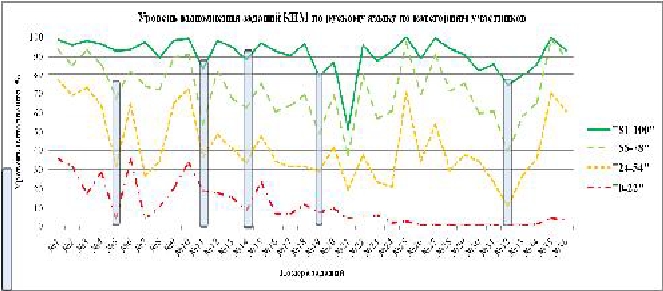 персонажей,   при   выражениипозицийморально-нравс твенного,психологического порядка».Для предупреждения подобного рода ошибок необходимо отрабатыватьна уроках тексты, в которых типы речи предс тавлены в «чистом» виде: «этоможет быть отдельное высказывание, построенное по тому или иному типу;межфразовое единство или абзац; некоторый фрагмент текста, т.е. границытипов речи не обус ловлены границами текстовых ед иниц».Не может считаться, на наш взгляд достаточным удовлетворительныйуровень выполнения заданий, лишь немного превышающий минимальныйпорог. Наибольшу ю сложность для экзаменуемых традиционно составляетвыполнение задания 19,   требующее анализа сложной синтаксическойконструкции с разными видами связи: союзной сочинительной, союзнойподчинительной, бесс оюзной. Это задание требует анализа синтаксическихотношений не между отдельным и членами предложения, а между простымипредложениями в составе сложных, что делает задачу более трудной. С этойзадачей успешно справились менее половины экзаменуемых, причёмзначительные трудности испытали не тол ько испытуемые с минимальным иудовлетворительным уровнем подготовки (8%   и 29%   выполнениясоответс твенно), но и те, кто получил баллы хорошего и отличного уровня.Только разобравшись в синтаксических особенностях предложения, выпускникмог избежать ошибок. Самая распространённая из них –это невернаяхарактеристика предложения по количес тву грамматических основ, т.е.выпускники принимают сложное предложение за простое и наоборот. Для тогочтобы не ошибиться при решении пунк туационной задачи, экзаменуемомунеобходимо выпол нить следующие операции: найти вс е грамматичес кие основы предложения, чтобы определить,простое оно ил и сложное;найти союзы (союзные слова) или установить их отсутств ие, чтопозволит сложные предложения характеризовать как сложносочинённые,сложноподчинённые, бесс оюзные;в простых предложениях нужно установ ить наличие подлежащего исказуемого (если предложение двус оставное) либо наличие только одногоглавного члена (если предложение односоставное);определ ить,   есть ли, кроме главных членов, хотя бы одинвторостепенный член – дополнение, определение, обстоятельс тво (если есть,предложение распространённое; если нет, нераспространённое) и т.д.48Самая распространённая ошибка при выполнении этого задания –постановка только одного из знаков препинания. Так, например, в предложении:Я пробирался туда где гуще зелень и солнечный луч бежал вс лед за мной – самаяраспространённая ошибка – постановка одной запятой – после слова туда илизелень (31,7%). Подобные ошибки могут быть допущены в том случае, есливыпускник не проанализировал предложение, не увидел его синтаксическуюструктуру или плохо знаком с расстановкой знаков препинания в предложенияхс сочинительной и подчинительной с вязью.Если рассматривать успешность выпол нения части 2 – 25 задание, тонеобходимо отметить, что, как и несколько предыдущих лет, по-прежнему с амойслабой точкой остается пунктуационная грамотнос ть учащихся:8К      Соблюдениепункту ационных норм33,33136Анализ развёрнутых отве тов участников экзамена обнаружилнесформированность навыка проведения синтаксического анализа в целяхопределения условий постановки пунк туационных знаков. В процессе обучениянедооценивается роль наблюдений над интонацией, уделяется недостаточновнимания рабо те по развитию интонационного с луха учащихся.Между тем рассмотрение каждой синтаксической темы должно бытьориентировано на практический, прагматический ас пек т изучения. Необходимоставить перед обучающ имися задачу использовать изучаемую конструк цию вконкретной ситуации устного и письменного общения с определённой цел ью и впроцессе этого общения подчёркива ть зависимость адекватного вос приятияписьменного высказывания от его правильного пунктуационного оформления –только таким образом формируется представление о его значимости.По представленным в таблицах да нным видны полож ительные измененияуспешности выпол нения заданий по одной теме / проверяемому умению, видудеятельности в сравнении с прошлым годом (выделено курсивом). Тем не менеетребуется продолжить системную работу по совершенствованию организации иметодики обучения школьников по обозначенным элементам содержания:функционально-смысловые типы речи; знаки препинания в сложномпредложении с разными видами связи. Это могу т быть тематическиепрак тикумы («Узнай меня» по типам речи; «Разгадай секрет» по знакампрепинания в СП с разными видами связи), уровневые тренинги, коллоквиумыпо знанию теории вопроса и т.п.49Особого внимания зас луживает работа по вос произведению исходноготекста в контексте сформулированной проблемы, уровень выполнения 60% неможет считаться достаточным. Также необходимо продолжить интенсивнуюработу по формированию чита тельского опыта учащихся и умению уместногоего использования (60,8 %) при аргументации своего мнения.Также необходимо отметить, что низкий уровень выполнения отдельныхзаданий наблюдается у экзаменуемых каждого уровня подготовки, это такиезадания, как №5 (Лексические нормы (употребление слова в соответс твии сточным лексическим значением и требованием лексической сочетаемости)59,3%), №11 (Правописание личных окончаний глаголов и суффиксовпричас тий, 52,6%), №14 (Правописание -Н- и -НН-в различных частях речи,56,5%), №16 (Знаки препинания в предложениях с обособленными членами(определениям и, обстоятельствами, приложениям и, дополнениями), 56,7 %),№17 (Знаки препинания в предложениях со словами и конструкциями,грамматически не связанными с членами предложения, 56,9 %), №19 (Знакипрепинания в сложном предложении с разными видами связи, 47,1%), №21(Функционально-смысловые типы речи, 33,4%), №23 (Средства связипредложений в тексте, 51%), а также по 2 (Комментарий к сформулированнойпроблеме исходного текста, 60%) и 8 (Соблюдение пунк туационных норм, 36%)критериям оценивания 25 задания.Сложными для выпол нения уже не первый год оказываются задания наопределение фу нкцио наль но-с мысл овых типов речи, это с виде тельс твуе т оневнима нии к данной теме на уроках. Заметим, что преимуществен ноиспользуемые в рес публике учеб ные пособия (Греков и др.) не пр едоставля ю тдос та точного материала для ус воения данной темы, с ледовательно, на урокинеобходимо привлека ть до полни тельный ма териал, прежде вс его материалы,предлагаемые ФИПИ.Часть 2 включает задание с развёрнутым отве том: выпускникам нужнонап исать с очинен ие-рас с уждение на ос нове прец еден тного текс та. Пос редствомэтого задания в ы являлся уров ень с формированнос ти реч евых умен ий и навыков,с ос тавляющ их  ос нову коммуникативной  компе те нции  экз аменуемых.( См.таблицу 11).Таблица №11.50Сопоставление результатов ЕГЭ по русскому языку 2014, 2015 и 2016годов позволяет констатирова ть устойчивую тенденцию улучшение подготовкиучащихся по русскому языку, в частности,    повышения уровнясформированности у н их навыков и умений письменной речи, как рецептивных,так и продук тивных.Более детальный анализ позволяет конста тирова ть хорошее восприятиечужого текста и умение его анализирова ть, то ес ть хороший уровень развитияпассивных речевых навыков: абсолютное большинс тво учащихся легкосправилось с заданием выделить одну из основных тем, поднимаемых впрецедентном тексте, с заданием   определить позицию ав тора. Однакопродук тивные речевые навыки письменной речи развиты хуже: скомментированием позиции ав тора , с аргументацией собственной позицииучащиеся справились вес ьма посредственно.Языковая компетенция выпускников, оцениваемая по материалам ихписьменной   речи,   позволяет   отметить   их   удовлетворительнуюсформированность: орфография – 52,2 %, пунктуация – 36 %, грамматическиенормы-50,8%, речевые нормы– 50,8 %. Следует отметить, чтоорфографические ,пункт , грамматические знания, которые экзаменуемыедемонстрируют при выполнении части 1, далеко не всегда реализуются внавыках, что подтверждается сопоставлением результатов выполнения части 1 и2.В самостоятельно продуцируемом текс те ученики допускают большееколичество ошибок по с равнению с заданиями на о ценку предложенного чужого51текста или при выпол нении тес тов простейшего типа. Графически результатыпредставлены в диаграмме 6.Диаграм ма 610050тест0тестсочиненсочиненязык овые нпункту ацияорфографияИтоги экзамена в целом можно с читать удовле творительным и.Здания разного уровня с ложности учащиеся выполнили в с реднемследующим образом:базовый уровень - 63%повышенный уровень –63,7 %;высокий уровень - менее 27%.Унификация требований к ЕГЭ, введение проекта «Я сдам ЕГЭ»,проведенная в республике работа по подго товке экспертов, большинс тво изкоторых является прак тикующ ими учителям и, работа СОРИПКРО привели куменьшению количества выпускников, получивших неудовлетворительныеоценки по ЕГЭ, и количества учеников, не прис тупавших к написанию задания сразвернутым отве том (с очинения). Значительно снизилось количествоиспытуемых, получивших 0 баллов по критериям К1, К2, К3, К4.Анализ выполнения тес товых заданий для выпускников 11 классов, атакже выделен ие тип ичных ошибок при выполнении заданий позволяютвычлени ть ос новные  пробелы в  зна ниях уч ащихс я и с формулирова тьрекоме ндации по преодолению э тих пробелов.Во-первых, для всехкатегорий участников тестирования (внезависимости от уровня знаний) характерно с ледующее:- неумение работать с текстом и выпол нять задания, связанные слингвистическим и речевым анализом текста;-неумение выполнять задания, связанные с осуществлениемс интакс ичес кого, морфологического, с ловообразовательного и фонетичес когоанализа, т.е. налицо плохо с формированн ые ил и вообще не с формированн ыеаналитические умения;52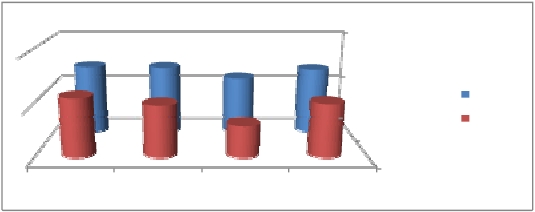 -плохое  владение  грамматичес кими,  морфологическими  исинтаксическими нормами литературного языка.Во-в торых, все выделенные пробелы являются типичным и длябольшинс тва выпус кников на реальном экз амене в ходе гос ударственной(итоговой) а ттестации.В цел ях эффективной подго товки учащихся к предстоящимгос ударственным экз аменам по рус с кому  языку рекомендуем учите лям-предме тникам:- систематизирова ть работу по развитию речи на уроках русского языка,приведя в с оотве тс твие с вое тем а тичес кое планирован ие с требова ниямипрограммы к разделу «Развитие реч и»;- проводить на уроках русского языка систематическую работу с текстамиразличных с тилей (худож ес твенного, научно-попул ярного, публицистичес кого,офиц иаль но-делового  и т. д.), в час тности по обучению речевому  илингвистическому анализу текста;- при анализе текста обязательно включать задания на определениепроблемы текс та, комментар ия – сжатого изложения текс та вс лед за автором вс оответс твии с с формулированной проблемой и ав торс кой позицией, наопределе ние с тил я и ти па речи текс та, на определение видов и с редств связимежду предложениям и в тексте, на определ ение межфразовой связи в тексте;- формировать у школьников такие виды чтения, как: просмотровое(ознакомительное), поисковое, с ориентацией на о тбор нужной и нформации;- учить понимать, анализирова ть, интерпретировать текст в знакомой инезнакомой познавательных ситуациях;- усилить работу по изучению синтаксиса и пунк туации, особенно поотрабо тк е  умений  определ я ть  грамматичес кую  ос нову  предложения  водносоставных предложениях, в предложениях с составным сказуемым;-особое внимание уделить изучению иповторению такихпунк туа цио нных правил, как знаки препинания при обос обленных чле нахпредложения, знаки преп инания в с ложноподчиненном предложе нии (ос обеннос придаточ ным определ и тел ьным), знаки препинания в с ложном предложении сразными видами с вязи;- особый акцент сделать на изучении таких орфографических правил, какс литно е и раз дельное н апис ание про изводных с оюзов и предлогов, правопис аниеличных око нчаний глагола и с уффикс ов причас тий, правоп исание прис тавок,правопис ание с уффикс ов глаголов и причас тий, правоп исание безударно йглас ной в корне с лова, правопис ание Н и НН в с уффикс ах прилагател ьных,причас тий и наречий;53- систематически проводить работу по формированию умений применятьграммати чес кие, морфологическ ие и с интакс ичес кие нормы языка в речевойпрак тике;- активизирова ть работу с учащимися над попол нением с ловарного запасашкольников; по формированию поня ти йного а ппара та учащ ихся на урокахрусс кого языка и формированию а нали тичес ких навыков, позволяющихосуществлять анализ языковых явлений н а примере конкретных текстов;- развивать вс е виды речевой деятельности в их единс тве и взаимосвязи.Ак туализация «проблемных» тем и разделов курса русского языка длякаждого уровня подготовки экзаменуемых предусматривает отработку в рамкахклассно-урочной системы разноуровневого подхода к оценке выполнениязаданий экзаменационной работы. Основой подобного подхода должно статьобобщение учебного материала с учётом выявленных недочётов и типичныхошибок в работах экзаменуемых. Основные задачи, которые должен решитьучитель при подобном подходе:дать объек тивную кар тину состояния обуче ннос ти по русскомуязыку каждого учащегося;операционал изирова ть требования к выполнению каждого задания.Руководите лям муниципальных методических служб предлагается:- обсудить данные а налитические материалы на заседаниях методическихобъединений учителей - предметников;- выявить причины недостатков в подготовке учащихся конкретно поотдельным ОО и продумать адресные пути и средства их устранения;- в рамках подготовки к проведению гос ударственной (итоговой)аттес та ции  с истематичес ки  проводить  пробны е  контроль ные  работы,ориентирование на с пецификации реальных экзаменов;- организовать своевременное повышение квалификации учителейпреподающих в выпускных классах;- усилить контрольза выполнением требований программы по русскому языку к урокамразв ити я речи ( за количес твом час ов, отведенных на уроки раз ви ти я речи, заколичес твом обучающих и контрольных пис ьменн ых работ по разв ити юречи, за правилами оценивания письменных рабо т);за осуществлением в общеобразовательных организа циях единогоорфографического режима;организации учителями-предм етниками работы с текстовойинформацией на каждом уроке;объективности выставления школьных отметок с использованиемнезависимого мониторинга знаний учащ ихся в течение учебного года;54- организовать обмен опытом работы учителей, показывающих высокиерезульта ты при проведении незав исимого оцениван ия учебных дос тижени йшкольников по русс кому языку.Предметом обсуждения на школь ных методических объединенияхучителей-предметников в обязательном порядке должен стать вопрос онеобходимос ти внедрения единого речевого режима в практику работы школы,что обусловлено спецификой преподавания русского языка на современномэтапе:  при условии сохранения национального культурного наследия иязыковой самобытности    личности ученика необходимо обеспечитьоптимал ьные условия для вхождения этой личности в общегосударственный исоциокультурный контексты и определ ить уровень э того продвижения.Этот же вопрос необходимо рассматривать как одно из ключевыхнаправле ний повышения квалификации, как в системе допол нительногопрофесс ионального образования, так и через самообразование. Актуальнос тьсостоит в том, что единый речевой режим школы в условиях перехода на ФГОС– это с истема обязательных требований, регламентирующих деятельность вс ехучастников образовательного процесса в целях обеспечения условий дляоптимал ьного речевого развития обуча ющихся.Основные УМК по русскому языку,которые использовались в ОО РСО-Алания в 2015-2016 уч.г.Таблица 1255Бабайцева  В.В.  Ру сский  язык:  Учебник  для  10-11классов2%общеобр азовательных у чр еждений филолог ического профиля. Изд. 2-е/ 3-е, стер еотип. — М .: Др офа, 2010 г. и позжеМеры ме тодической подде ржки изучения русского языкав 2015-2016 учебном годуНа регио наль ном уров неТаблица 13565758Часть 2. Планируемые мероприятия по развитию региональнойсистемы образования1. Работа с ОО с аномально низкими результатами ЕГЭ 2016 г.1.1 Повышение квалификации уч ителейТаблица 141.2 Планируемые корректировки в выборе УМК и учебно-методическойлитературы.Предполагается переход в старших классах ОО районов республики наобучение по учебнику: Гольцова Н.Г., Шамшин И. В., Мищерина М.А. Русскийязык 10-11 класс. Изд-во «Русское слово», так как используемый в большинствесельских школ учебник Сабаткоев Р.Б., Панов М.В., Шакирова Л.З. Русскийязык.10-11 класс. Изд-во «Просвещение» не содержит достаточного материаладля отработк и сформированных орфографических и пунк туационных навыковрешения тестов, а использовавшийся в подавляющем большинс тве школреспублики и отлично себя зарекомендовавший учебник Грекова В.Ф.,Крючкова С.Е., Чешко Л.А. Русский язык. Учебник для 10-11 классов ОУ. – М.:Просвещение, 2009 и позже исключен из Федерального перечня.В ОО с аномально низкими результатами планируется организация работыпо учебному комплексу «Я сдам ЕГЭ!», начиная с 10 класса.1.3 Планируемые меры ме тодической поддержки изучения учебных предметов в2016-2017 уч.г. на региональном уровне:Таблица 16592. Трансляция эффективных педагогических практик ОО с наиболеевысокими результатами ЕГЭ 2016 г.Таблица 15СО СТАВИТЕЛИ МЕТОДИЧ ЕСКОГО АНАЛИЗА ПО ПРЕДМЕТУ:Методический анализ результатов ЕГЭ 2016 г.по математике601 Характеристика участников ЕГЭ мате матикеСведения об участниках и основных результатах ЕГЭ 2016 г. поматематике профил ьной и базовой в сравнении с показателям и 2015 годапредставлены в таблицах 1 и 2.Основные данные об участниках и результатах ЕГЭ по математикеТаблица 1Таблица 2Таблица 3Количество участников ЕГЭ по мате матике (за после дние 3 года)Гендерная характеристика участников экзаме наТаблица 4Основные сводные данные об участниках и результатах ЕГЭпо мате матикепроф иль ной по муниципальным образованиям и видам ОО61М ате матика профильная% отКол-во участников и доля по интер валам баллов100бал-АТЕ, вид ОО,категорияучастниковСдавалообщег очис лаучастников вСред-нийбалл<minчел.%min-60чел. %61-80чел.%81-100чел.  %ловчел.АТЕГОУг. ВладикавказАлагирский р-нАрдонский р-нДигорский р-нИрафский р-нКировский р-нМоздокский р-нПравобер. р -нПригородн . р-нНОУВПЛСПОИТОГО поРСО-А247114416110876108683151903693914128299465,062,568,563,257,678,334,371,668,672,236,118,722,455,151,745,238,237,942,837,042,940,736,638,248313242,91412 73117193034945677541049 65,711 ,119 ,315 ,725 ,027 ,84,415 ,623 ,718 ,217 ,938 ,335 ,716 ,612 174 1977540595722 813 625 319761719 194964 ,860 ,269 ,452 ,654 ,683 ,872 ,471 ,668 ,648 ,753 ,960 ,764 ,110 026 0161617192935948139157 240 ,522 ,79,914 ,822 ,417 ,642 ,611 ,14,713 ,033 ,36,43,619 ,1121220000300020314,91,01,20,00,00,00,01,00,00,00,01,40,01,000000000000Из них ВТГ ,об учаю щихся по283364,543,643215,21807 63,856219,8291,0пр ограммам СООРЮО85,13145033811200Таблица 5Основные сводные данные об участниках и результатах ЕГЭпо математике базовойпо муниципальным образованиям и видам ООАТЕ, вид ОО,% отобщег оСд ава чис лаучастниковСред-ни й"2""3"Оценки"4""5"20балловкатегорияучастниковГОУг. ВладикавказАлагирский р-нАрдонский р-нДигорский р-нИрафский р-нКировский р-нМоздокский р-нПравобер.. р -нПригородн.р-нНОУло300158621515211513017141824947880в АТ Е78,986,791,588,987,194,286,495,089,993,574,1балл3,93,83,83,83,63,63,543,53,54чел10641061412151320431%3,34,04,73,912,29,28,83,18,09,01,3чел.78487654938387310410019717%26,030,730,232,233,029,242,724,940,241,221,3чел.13869689674451591649917540%46,043,941,444,138,339,234,539,239,836,650,0чел743315130192924135306322%24,720,923,719,716,522,314,032,312,013,227,5чел.11395502411463Итог о поРСО-А38 9471 ,63,820 85,312 4632 ,016 2241 ,780 820 ,790Распределение результатов ЕГЭ по математике профил ьной   поинтервалам тестовых баллов показано на диаграмме №1. На диаграмме №2 даносравнение результатов 2015 и 2016 годов.62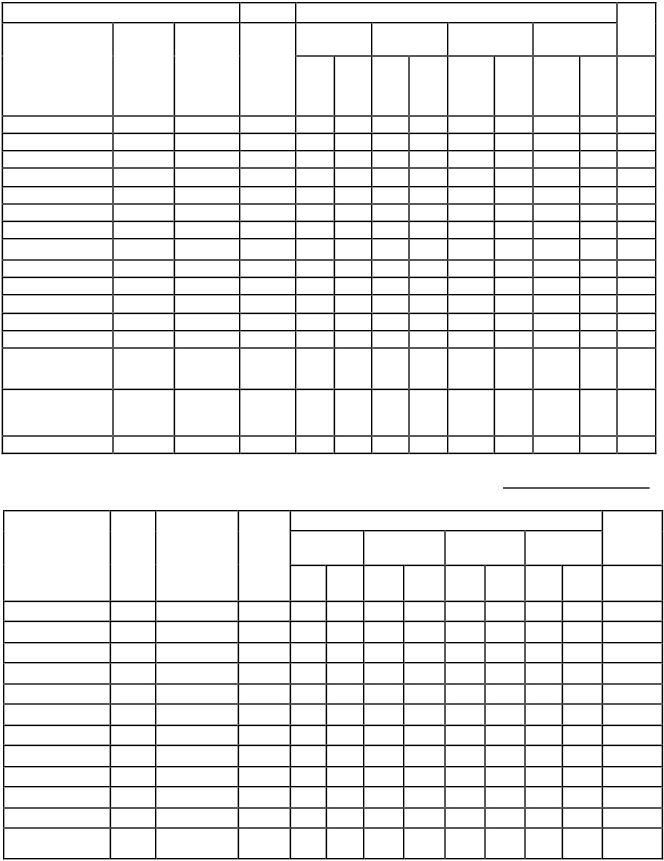 Диаграм ма №1Результат ы ЕГЭ 2016 г. по матем атике профильной450415400353350328308300250200150267147124263180121100587998615037 3436 3216 15 10 8 73 100 5 9 14 18 23 27 33 39 45 50 56 62 68 70 72 74 76 78 80 82 84 87 88 92Тестовые баллыДиаграм ма №2Результат ы ЕГЭ 2015 и 2016 г.г. по матем атике профильной16141210864200 5 9 14 18 23 27 33 39 45 50 55 62 68 70 72 74 76 78 80 82 84 87 88 92Баллы2016 г.2015 г.Диаграм ма №363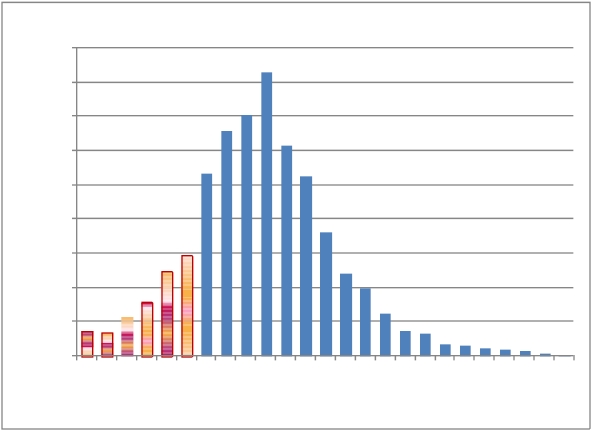 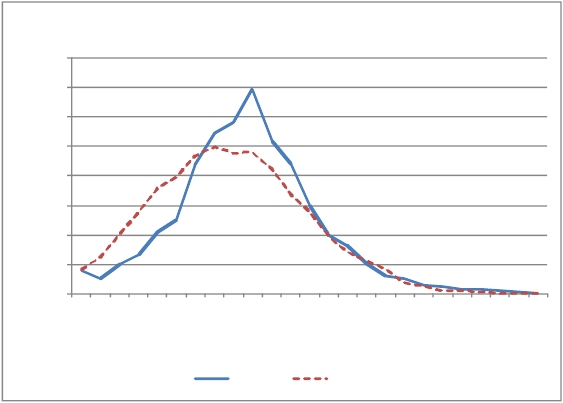 Распределение оценок ЕГЭ по математике базовой 2015, 2016 г.г.45,040,035,030,041,7%25,020,038,73234,615,020,710,05,00,09,15,317,6"2""3"2015 г"4"2016 г."5"Диаграмма №4 характеризует динамику изменения результатов ЕГЭ в 2016по сравнению с 2015 годом в разрезе мунициапльных образований и видов ОО.Диаграм ма №4Средня оценка ЕГЭ по математике базовой в 2015 и 2016 г.г.43,963,9443,93,83,73,83,723,83,83,63,63,813,593,83,753,613,63,53,393,473,43,523,53,453,53,43,53,43,33,23,132015 г.2016 г64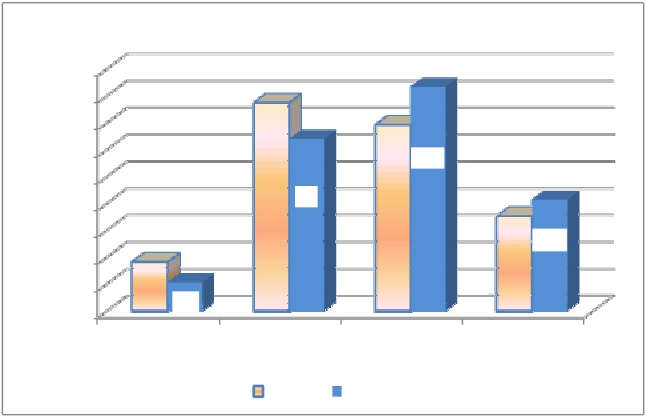 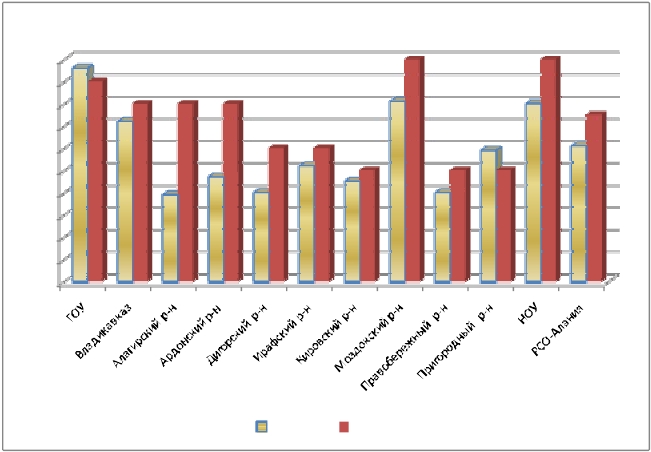 На диаграмме №5 показана доля участников ЕГЭ, не преодолевшихминимал ьные пороги (школьный и вузовский), в разрезе мунициапльныхобразований и видов ОО.Диаграм ма №5Доля участников ЕГЭ по математике базовой и профильной, показавшихнеудовле творительный результат16,014,714,114,012,01212,411,110,3%10,08,06,04,02,05,30,86,21,28,34,97,235,28,25,71,2883,82,37,83,40,0базапрофильВ таблицах №5 и №6 даны перечни образовательных организаций,показавшие наиболее высокие и низкие результаты по математике профильной .Наряду с показателям и: «доля    участников, получивших баллы всоответс твующем интервале» привед ены значения среднего балла и количествоучастников данного ОО.Таблица №6Перечень ОО, продемонстрировавших наиболее высокиерезультаты ЕГЭ по математике профильной65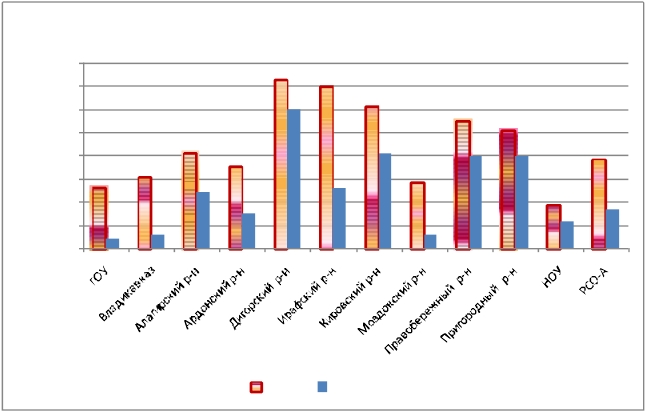 В перечень включен ы ОО, представленные не менее 10 участниками, с   долей«высокобалльников» не мен ее 30% и долей, не достиг ших минимальног о балла, не выше10%. Диапазоны баллов 61-80 и 81-100 объединены, в связи крайней малочисленностьюг руппы участников, набравших 81 балл и более.Таблица№7Перечень ОО, продемонстрировавших низкие результаты ЕГЭ поматематике профильнойВ перечень включены ОО с долей участников, не достиг ших минимальног о балла, 30%и более.66ВЫВОД о характере изме нения количества участников ЕГЭ попредме туНаблюдается существенный рос т доли учас тников, сдающих математикуна базовом уровне (с 48% в 2015 г. до 71.6 % в текущем году) приодновременном снижении доли участников, выбравших профильный уровеньматематики. ЕГЭ по математике обоих уровней в 2016 г. сдавало 2448 чел. (45% от общего числа зарегистрированных участников ЕГЭ 2016 г.).ВЫВОД о характере изменения результатов ЕГЭ по предметуПо сравнению с 2015 годом имеет место явное улучшение вс ехпоказателей по математике базового уровня:увеличениесредней оценки, долиучастников, получивших оценки «4» и «5» , значительное снижение процентаучастников, получивших оценку «2».В тоже время достижения по математике профил ьного уровнясущественно скромнее: с 41,7 до 42,9 вырос средний балл (у выпускниковтекущего года до 43,6), несколько снизился процент участников, непреодолевших минимальный порог (с 18,9 до 16,6%) но фактически не возросладоля участников, показавших результаты в диапазоне 61-100 баллов. Какследует   из   данных,   показанных   надиаграмме   №2   ,произошлонеко тороеперемещение из интервала 0-25 баллов в интервал 27-60баллов при фактичес ком сохранении доли участников, показавшихкачественную успеваемость по математике на уровне прошлого года, которыйсущественно уступает общероссийским показателям.  Это обстоятельство,наряду с уменьшением доли участников, сдававших ЕГЭ по математикепрофильного уровня, является, на наш взгляд, тревожным симптомом снижениякачества подготовки выпускников по математике.КРАТКАЯ ХАРАКТ ЕРИСТИКА КИМ ПО ПРЕДМЕТУВ КИМ ЕГЭ по математике базового уровня 2016 года особых измененийструктуры и содержания нет по сравнению с 2015 годом. Вариант полностьюсоответс твуе т спецификации КИМ ЕГЭ 2016 года. Экзаменационная работасодержит задания тол ько базового уровня сложности.АНАЛИЗ РЕЗУЛЬТ АТОВ ВЫПОЛНЕНИЯ ОТДЕЛЬ НЫХ ЗАДАНИЙТаблица №8Анализ выполне ния заданий КИМ по резуль татам тренировочноготе стирования и ЕГЭ 2016 по мате матике профильной67приобретенныеосуществлять практическ ие расчетызнания и умения в по формулам; пользоваться оценко й ипрактич ескойприкидкой при пр актических ра счетахдеятельности иповседневнойжизниОпределять значение функц ии по знач ениюаргумента приразличных способ ах заданияУметьиспользоватьприобретенныефункции; описывать по графику поведение исвойства фу нкции, находить по графикуфункции наибольше е и наименьшее№2знания и уменияв практическо йзначения; строить графики изученныхфункций.Б95,090,4деятельности иповседневнойжизниОписывать с помощью функций различныереальные зависимости между величинами иинтерпретирова ть их графики; извлекатьинформацию, представленну ю в таблицах,на диаграммах, графикахУметь выполнять№3действия сгеометрическимифигурами,координатами иРешать планиметр ические задачи нанахождение геометрических в еличин (длин,углов, площадей)Б41,176,5векторамиУметь строить иисследоватьМоделировать реальные с итуации н а языке№4простейшиетеории вероятностей и статистики, вычислятьБ23,981математич ески емоделиУметь решатьв простейших случаях вероятности событийРешать рациональные, иррациональные,№5уравнения ипоказательные, тригонометр ические иБ78,287,4неравенствалогарифмич ески е уравнения, их системыРешать планиметр ические задачи на№6Уметь выполнятьдействия сгеометрическимифигурами,координатами ивектораминахождение геометрических в еличин (длин,углов, площадей).Моделировать реальные ситуации н а языкегеометрии, исследовать построенные мод елис использованием гео метрических понятий итеорем, аппар ата алгебры; решатьпрактич ески е задач и, связанные сБ52,583,1нахождением геометрических велич инОпределять значение функц ии по знач ениюаргумента приразличных способ ах заданияфункции; описывать по графику поведение исвойства фу нкции, находить по графику№7Уметь выполнятьдействия сфункциям ифункции наибольше е и наименьшеезначения; строить графики изученныхфункций.Вычислять производные и первообразныеБ35,537,7элементарных функций.Исследовать в простейших случаях функциина моното нность, находить наибольшее инаименьшее значения функцииУметь выполнятьдействия сРешать простейшие стерео метрическиезадачи н а нахождение№8геометрическимифигурами,геометрических в елич ин (длин, углов,площадей, объёмов); и спользов ать приБ19,442,5координатами ивекторамиУметь выполнятьрешении стер еометрических зад ачпланиметрические факты и методыВыполнять арифметические действия,№9вычисления исочетая устные и пи сьменные приемы;П76,451,5преобразова ниянаходить значения корня натуральной68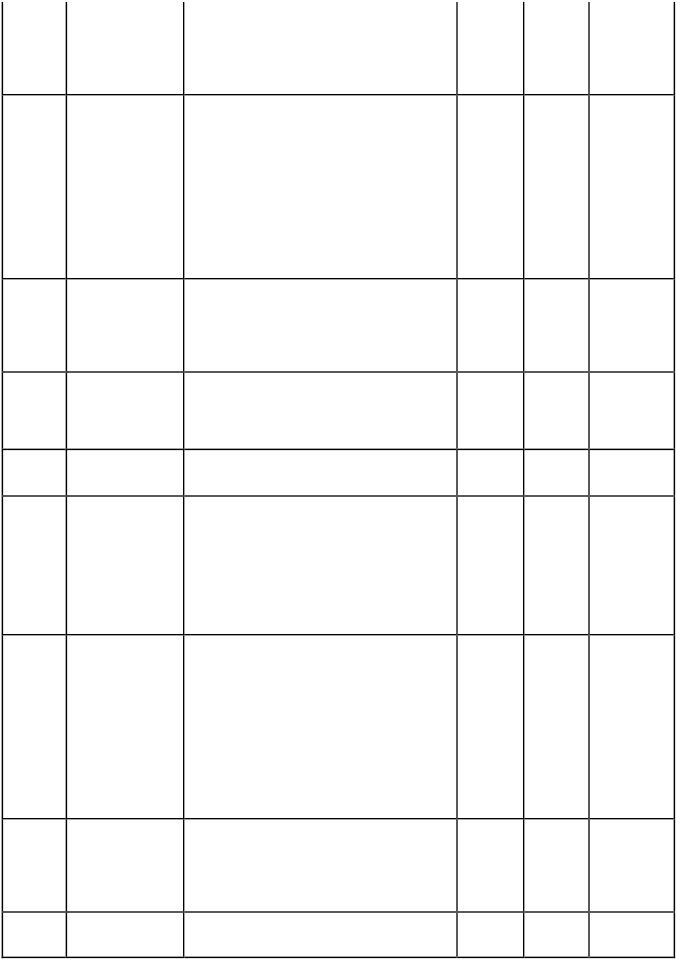 69практич ески е задач и, связанные снахождением геометрических велич инПроводить доказательные ра ссужд енияпри решении задач, оцениватьлогическую правильность рассуждений,распознавать логически некорр ектныерассужденияУметь решатьРешать рациональные, показательные и№15уравнения илогарифмич ески е неравенства, ихП0,937,8неравенствасистемыРешать планиметр ические задачи нанахождение геометрических в еличин(длин, углов, площадей)Моделировать реальные с итуации н а№16Уметь выполнятьдействия сгеометрическимифигурами,координатами ивекторамиязыке геометрии, исследоватьпостроенные мод ели с использованиемгеометрических понят ий и теор ем,аппарата алгебры; решатьпрактич ески е задачи, связанные снахождением геометрических велич инПроводить доказательные ра ссужд енияП0,090,7при решении задач, оцениватьлогическую правильность рассуждений,распознавать логически некорр ектныерассужденияАнализ ировать реальные чи словыеданные, информацию статистич ескогоУметь использоватьприобретенныезнания и умения вхаракт ера; осуществлять практическиерасчетыпо формулам; пользоваться оценко й и№17практич ескойприкидкой при пр актических ра счетах.П0,802,96деятельности иповседневнойжизниРешать прикладные зад ачи, в том числесоциально-эконо мического ифизического харак тера, на н аибольшие инаименьшие значения, на нахождениескорости и ускорения.Решать рациональные, иррациональные,показательные, тригонометр ические илогарифмич ески е уравнения, их системы.Решать уравнения, простейшие с истемыуравнений, используя свойства фу нкцийи их графиков; использовать для№18Уметь решатьуравнения инеравенстваприближенного реше ния уравнений инеравенств графически й метод.Решать рациональные, показательные илогарифмич ески е неравенства, ихВ0,001,7системы.Моделировать реальные с итуации н аязыке алгебры, составлять уравнения инеравенства по условию задач и;исследовать построенные модели сиспользованием аппарата алгебры.Вычислять производные и первообразныеэлементарных функций.Уметь строить иисследоватьИсследовать в простейших случаяхфункции на моно тонность, находить№19простейшиенаибольшее и наименьшее знач енияВ0,001,2математич ески емоделифункции.Проводить доказательные ра ссужд енияпри решении задач, оцениватьлогическую правильность рассуждений,70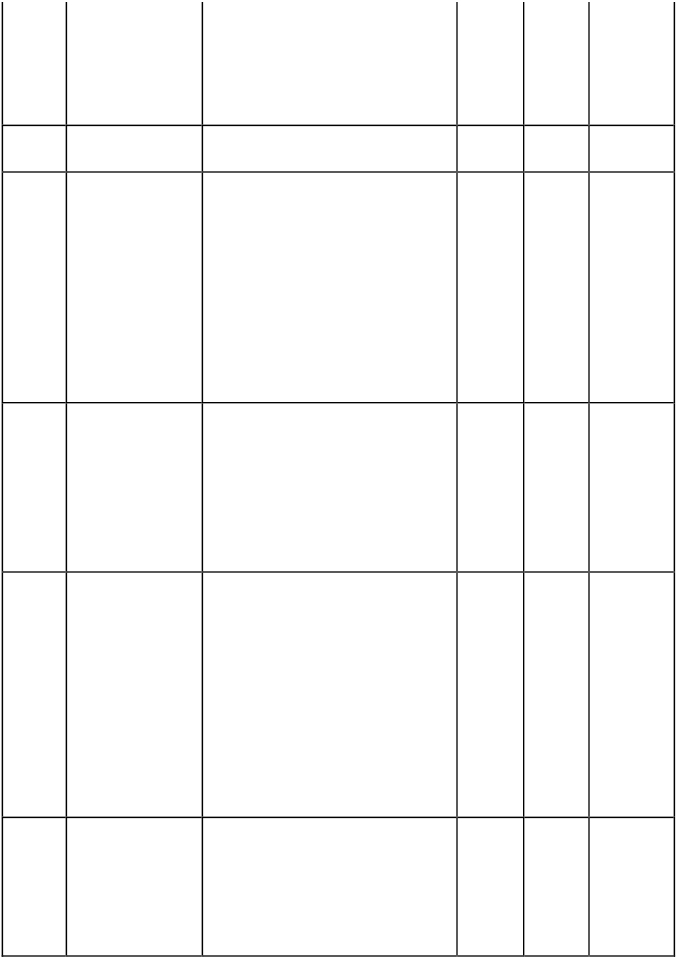 распознавать логически некорр ектныерассуждения.Таблица №9Анализ выполне ния заданий КИМ по математике базового уро вня по результатамЕГЭ 2015 и 2016 г.г.71Уметь использоватьпри обретённ ые знания и умения впрактической деятельности иповседневной жи зни -1.4.1 Преобразования выражений,включающих арифметически еоперации66.1 Анализировать реальные чи словыеданные, информациюстатистич еского харак тера;6687,3осуществлять практическ ие расч етыпо формулам; пользоваться оценко й иприкидкой при пр актич еских ра счетах7Уметь решать уравнения инеравенства2.1 Решать рациональные,иррацио нальные, показательные,тригонометрические и2.1.1 Квадратные уравнения2.1.3 Иррациональные уравнения2.1.4 Т ригонометрические уравнения2.1.5 Показательные уравнения2.1.6 Логарифмически е уравнения7777,2логарифмич ески е уравнения, ихсистемыУметь строить и исследовать5.1.1 Т реугольник8простейшие математическиемодели5.2 Моделировать реальные ситуациина я зыке геометрии,исследовать построенные модели с5.1.2 Параллелограмм,прямоугольник, ромб, квадрат5.1.3 Т рапеция5.5.2 Угол между прямыми впространстве; угол между прямой ииспользованием геометрическихпонятий и теорем, аппарата алг ебры;решать практич ески е задач и,связанные с нахожд ениемгеометрических в елич инплоскостью, угол между плоскос тями5.5.3 Длина отрезка, ломаной,окружности, периметрмногоугольника5.5.5 Площадь треугольника,5059,8параллелограмма, трапеции, круга,сектор аУметь использоватьпри обретённ ые знания и умения впрактической деятельности иповседневной жи зни -6.1 Анализировать реальные чи словые2.1.12 Применение математич ескихметодов для решения содержательныхзадач из различных обла стей науки ипрактик и. Интерпретация результата,учёт реальных ограничений9данные, информациюстатистич еского харак тера;осуществлять практическ ие расчетыпо формулам; пользоваться оценко й и6.3.1 Вероятности событ ий7192,9прикидкой при пр актич еских ра счетахУметь строить и исследоватьпростейшие математические10модели5.4 Моделировать реальные ситуациина я зыке теории6.3.1 Вероятности событ ий4167вероятностей и стати стики, вы числятьв простейших случаях вероятностисобытийУметь использоватьпри обретённ ые знания и умения впрактической деятельности и6.2.1 Т абличное и графическоепредставление да нных3.1.3 График функции. Примеры11повседневной жи зни -6.2 Описывать с помощью функцийразличные ре альныезависимости между в еличинами ифункцио нальных зависимостей вреальных процессах и явлениях7587,6интерпретирова ть ихграфик и; извлекать информацию,72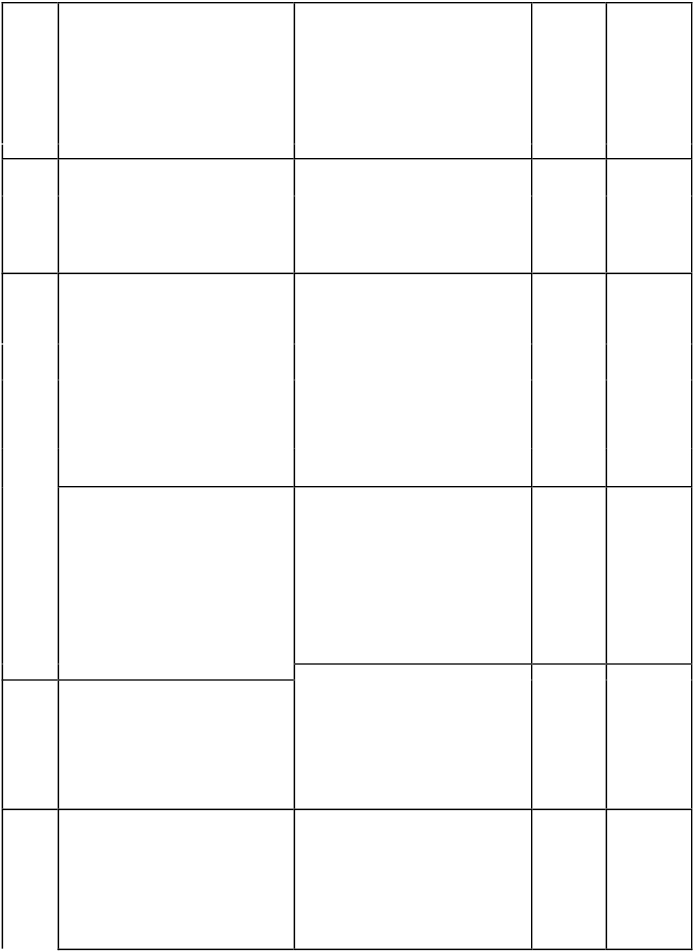 представленную в таблицах,на диаграммах, графиках3.1 Определять значение функц ии позначению аргу мента приразличных спо собах зад ания функц ии;описывать по графикуповедение и свойства функ ции,находить по графику функц иинаибольшее и наименьшее знач ения;строить графикиизученных функцийУметь строить и исследоватьпростейшие математические1.4.1 Преобразования выражений,включающих арифметически е12модели5.1 Моделировать реальные ситуацииоперациина я зыке алгебры, составлятьуравнения и неравенства по услови юзадачи; исследовать построенныемодели с использованием аппаратаалгебры геометрических велич ин(длин, углов, площадей, объёмов);Уметь выполнять действия с5.5.6 Площадь поверхности конуса,8327,213геометрическими фигурами4.2 Решать простейшиестереометрич ески е задач и нацилиндр а, сферы5.5.7 Объём куба, прямоугольногопараллелепипеда, пирамиды,нахождение геометрических в еличин(длин, углов, площадей, объёмов);призмы, цилиндр а, конуса, шараКоординаты и векторы4626,6использовать при решениистереометрич еских зад ачпланиметрические факты и методыУметь выполнять действия сфункц иями3.3 Исследовать в простейшихслучаях функции на моно тонность,3.1.1 Функция, область определенияфункции3.1.2 Множество значений функции3.1.3 График функции. Примеры14находить наибольшее и наименьшеезначения функциифункцио нальных зависимостей вреальных процессах и явлениях7380,84.1.1 Понятие о производнойфункции, геометрический с мыслпроизводнойУметь выполнять действия сгеометрическими фигурами4.1 Решать планиметрические задачина нахождениегеометриче ских в елич ин (длин, углов,площадей)5.1.1 Т реугольник5.1.2 Параллелограмм,прямоугольник, ромб, квадрат5.1.3 Т рапеция5.1.4 Окружность и круг5.5.2 Угол между прямыми впространстве; угол между прямой и15плоскостью, угол между плоскос тями5.5.3 Длина отрезка, ломаной,5238,5окружности, периметрмногоугольника5.5.5 Площадь треугольника,параллелограмма, трапеции, круга,сектор а73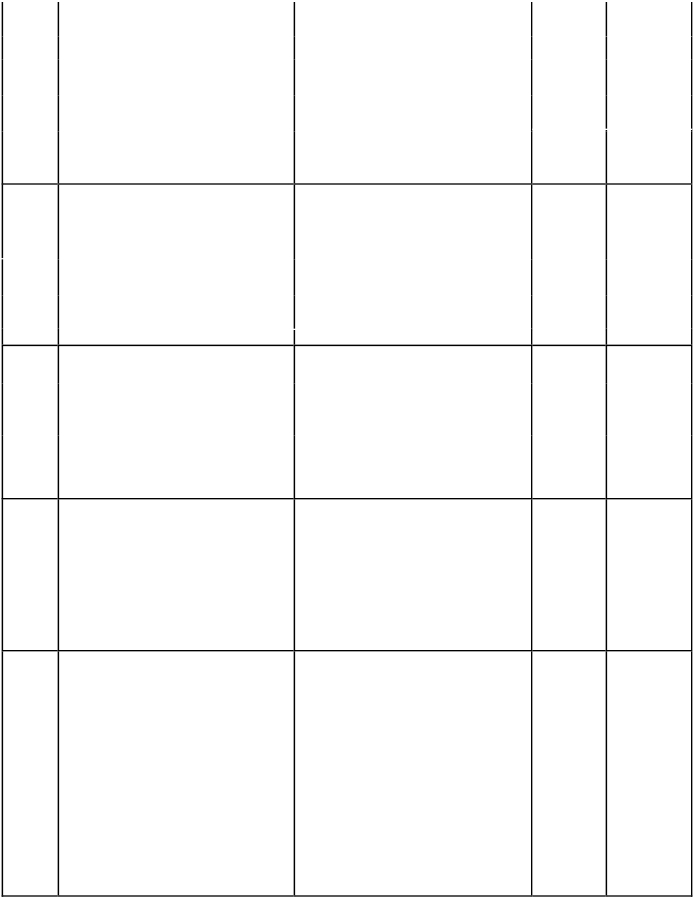 По результатам ЕГЭ по математике обоих уровней проведен анализ уровнявыполнения заданий КИМ по категориям участников разной степениподготовки: а)  не достигших минимал ьного  уровня,     б)условноудовлетворительный, в)хороший и г) отличный уровни. Результаты анализапредставлены на диаграммах №7 и №8.74Диаграм ма №7Уровень выполнения заданий КИМ по математике профильной покатегориям участн иков100806040200"80-100""55-78""27-50""0-23"Номе ра заданийДиаграм ма №8Уровень выполнения заданий КИМ по математике базовой по категориямучастн иков100806040200"5""4""3""2"123456789  10 11 12 13 14 15 16 17 18 19 20Номе ра заданийДанное   представление результатов позволяет выявить наиболеекритичные разделы дисципл ины, по ко торым наблюдается пониженный уровеньосвения материала прак тически всеми категориями учас тников и, следовательно,по этим разделам в первую очередь  требуется коррек тировка методикипреподавания предмета.В таблицу №10 сведены задания, по которымнаблюдаются «провалы» как на базовом, так и на профил ьном уровне предмета.Как   и в предыдущие годы, приходиться констатирова ть явнонедостаточную  подго товку  выпуксников  по  разделу  «Геометрия»,недостаточный уровень умения выполнять действия с функциями и решениемуравнений и неравенств.75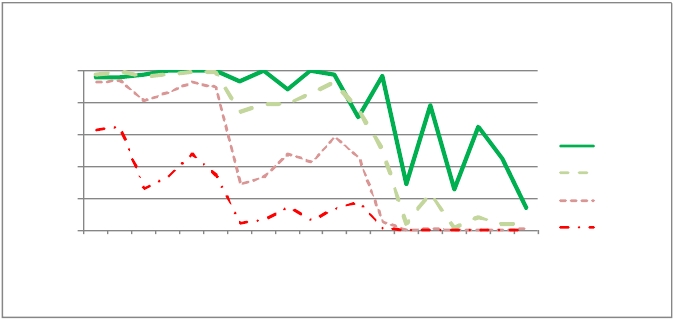 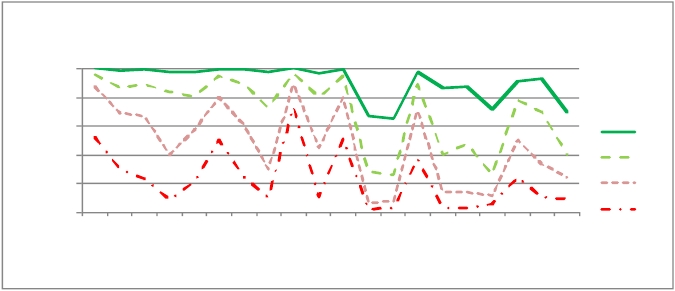 Таблица № 10Сопоставление пробле мных разде лов курса мате матики на профильном и базовомуровнеПо сравнению с 2015 годом КИМ ЕГЭ по математике 2016 года имеетизменения, из первой части исключены два задания.Часть 1 содержит 8 заданий общематематических знаний базового уровня.Вкл ючены задания по вс ем основным разделам математики: геометрии(присутствуют простейшие задания планиметрии и стереометрии), алгебра, нач.математического анализа. Простейшая задача по теории вероятности  истатистики.Часть 2 содержит 11 заданий, из них 4 задания, это (9-12) с краткимотве том в виде целого числа или конечной десятичной дроби и 7 заданий (13-19)с развернутым ответом (полная запись решения с обос нованием отве та). Задания13-17 повышенного уровня сложности, задания 18-19 высокого уровнясложности.Можно сказать, что вариант по базовой математике 2016 года полностьюотвечает спецификации КИМ ЕГЭ и хочу отметить, что в 2016 году он наиболееточнее соотве тс твует программе средней школы и хотелось бы, что бы впоследующие годы КИМЫ ЕГЭ по математике по сложности соотве тствоваливариантам 2016 года. Есть еще один положительный момент с 2015 года, этошкала переводов, не обязательно решать вс е задания на максимальный балл в100 баллов, хотелось бы, что бы эта тенденция оставалась и в последующие76годы. Времени на профильном экзамене по математике не вс ем учащимсяхватает, но при такой шкале они могут рас считывать на высокий балл.В 2015-2016 уч. году было проведено 4 тренировочных тес тирования поматематике в рамках реализации проек та «Я сдам ЕГЭ!», что так же далоположительный результат. Выполнения заданий в % тренировочноготес тирования и ЕГЭ 2016 года привед ены в таблице ко торая приведена ниже.Тес тирования целесообразно проводить и в дальнейшем, а также прослеживатьдинам ику сдачи учащимися этих промежуточных срезов знаний и результатовосновного экзамена.Основные УМК по алгебре и геометрии, которые использовались в ОО в2015-2016 уч.г.Таблица 11Меры ме тодической подде ржки изучения учебного предмета в 2015-2016учебном году7778Результаты ЕГЭ 2016 г. продемонстрировал и, что часть заданий (1,2,3,5,9)на выполнение арифметических операций, чтение графиков и диаграмм,решение простейших алгебраических уравнений выполнено выпускниками наотл ичном уровне (в среднем 80% и выше), усвоение школьниками республикиэтих тем в целом можно с читать достаточным.Вмес те с тем остаются задания, усвоение которых школьниками республикинельзя считать достаточным (процент решивших варьирует от 40 до 70). Этозадачи на вероятность, геометрические задачи, на преобразованиеалгебраических выражений, задачи с применением тригонометрии.Наибольшую сложность для экзаменуемых традиционно составляют задания (7,11, 12) на производную и задачи на составление уравнения. С этими заданиямисправляются примерно 20% учащихся.79Планируемые меры методической поддержки изучения учебных предметовв 2016-2017 уч.г. на региональном уровнеТаблица 122. Трансляция эффективных педагогических практик ОО с наиболеевысокими результатами ЕГЭ 2016 г.Таблица 13СОСТАВИТЕЛИО ТЧЕТА( МЕТОДИЧЕСКОГОАНАЛИЗАПОПРЕД МЕТУ):80Методический анализ результатов ЕГЭ 2016 г.по обществознанию1 Характеристика участников ЕГЭ по обществознаниюСведения об участниках и основных результатах ЕГЭ 2016 г. пообществознанию в сравнении с показателям и 2015 года представлены в таблице№1.В 2016 г. в РСО - Алания обществознание, как предмет по выбору для,вновь, как и в предыдущие годы, продолжает лидирова ть по вос требованностисреди  выпускников школ. Этот предмет сдавали  по муниципалитетамреспублики от 54 до 76 % выпускников текущего года.Основные данные об участниках и результатах ЕГЭ обществознаниюТаблица №1Результаты ЕГЭ 206 г. по обществознаниюТаблица №2Количество участников ЕГЭ по обще ствознанию (за после дние 3 года)Гендерная характеристика участников экзаме наОсновные статистические показатели ЕГЭ по обществознанию в разреземуниципальных образований и категорий участников представлены в таблице№3  Распределение результатов ЕГЭ по обществознанию по интерваламтес товых баллов показано на диаграмме №1. На диаграмме №2 дано сравнениерезультатов 2015 и 2016 годов.81Таблица №3Основные сводные данные об участниках и результатах ЕГЭ по обще ствознанию помуниципаль ным образованиям и видам ООДиаграм ма №1Результат ЕГЭ 2016 г. по обществознанию4504003504253563203002932692632502001501281531741671971005021 23378652 513011 410Интервалы тестовых баллов82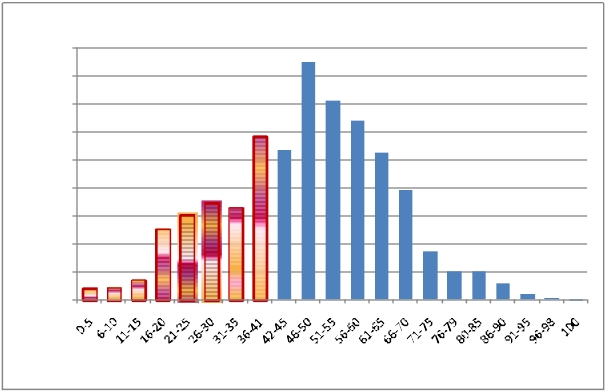 Диаграм ма №2Результат ы ЕГЭ по обществознанию в 2015 и 2016 г.г.16,014,012,010,0%8,06,02015 г.2016 г4,02,00,0Диаграммы №3и №4 характеризуе т результаты ЕГЭ в 2016 в разреземунициапльных образований и видов ОО.Диаграм ма №3Средни й балл ЕГЭ 2016г. по обществознанию605550454053,951494846464451404248384247353083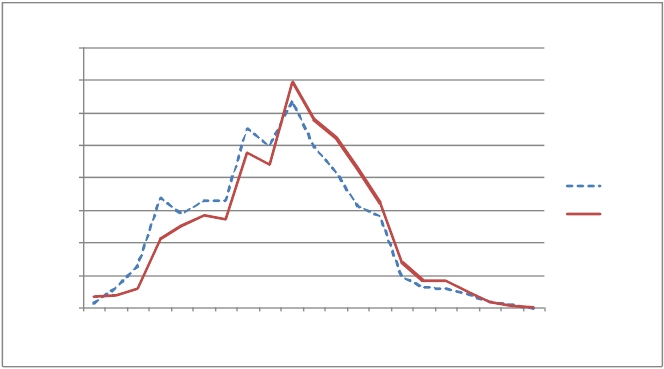 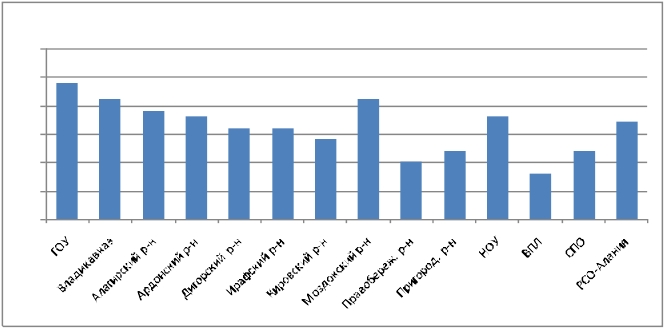 Диаграм ма №4Доля участн иков ЕГЭ по обществознан ию, не преодолевшихми ни мальный порог60575050464540% 302527293633332825322018100В таблицах №4 и №5 даны перечни образовательных организаций,показавшие наиболее высокие и низкие результаты по обществознанию.Таблица №4Перечень ОО, продемонстрировавших наиболе е высокие резуль таты ЕГЭ пообществознанию84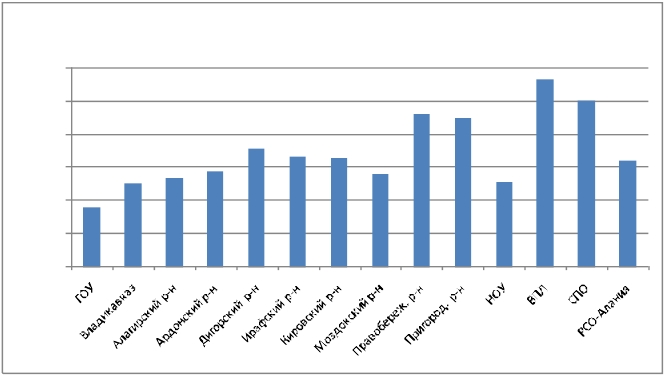 1819202122232425сош №47СОШ 2 АлагирСош № 26сош №22сош №38сош №17сош №30«Д иалог»5351263879174712575456575854575939,639,238,536,836,735,334,033,311,315,711,57,97,65,912,80,0Таблица №5Перечень ОО, показавших низкие результаты ЕГЭ по обще ствознаниюКраткая характеристика К ИМАнализ КИМа ЕГЭ 2016 г. по обществознанию показал, что он полностьюсоответс твуе т с пецификации э того года и школьным программам по предмету.ВЫВОД о характере изменения количества участников ЕГЭ по предметуВ период 2104- 2016 г.г. наблюдается стабил ьное, хотя и незначительноеснижение доли участников, выбирающих обществознание для сдачи ЕГЭ, чтоследует рассматривать как положительную тенденцию. Одной из причин этого85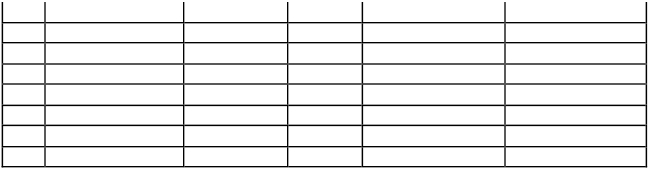 явления может быть резкое с нижение числа бюджетных мест в региональныхвузах на направления подго товки, на которые вс тупительным экзаменомутверждено обществознание.ВЫВОД о характере изменения результатов ЕГЭ по предметуНаблюдается некоторое   улучшение   качестве нных показа телей:повысился средний балл, увеличилась доля преодолевших минимальный порог,но при этом незначительно снизилась доля участников набравших высокиебаллы.АНАЛ ИЗ Р ЕЗУЛЬТАТОВ ВЫПОЛ НЕНИЯ О ТД ЕЛЬ НЫХ ЗАДАНИЙТаблица №6Анализ выполнения заданий КИМ по обществознанию на тренировочномтестировании и ЕГЭ 2016 г86878889Струк тура экзаменационной работы в этом году претерпела неко торыеизменения. Так, изпервой части работы был и исключены задания,предпол агающие вариативный выбор отве та. Все КИМ включали 29 заданий,относящихся ко вс ем пяти содержательным блокам – модул ям школьного курсаобществознания: «Человек и общество», «Экономика», «Социальныеотношения», «Политика», «Право».Часть 1содержала 20 заданий. Задания включали базовый и повышенныйуровни с ложности.Часть 2 содержала 9 заданийс развернутым отве том. Задания включалибазовый уровень сложности (21,22) и высокий уровень сложности (23-29).Задания с кратким ответом (часть 1)- самые многочисленные вэкзаменационной работе, построены на материале вс ех важнейших разделовшкольного курса обществознания. В своей совокупности они провер яли набазовом уровне усвоение значительного количества элементов содержания,предусмотренных стандартом образования из вс ех пяти содержательных блоковкурса – «Человек и общество», «Экономика», «Социальные отношения»,«Пол итика», «Право».Выполнение таких заданий предполагало:а) осуществление бол ьшего числа учебных дейс твий, чем в с лучае заданийс выбором ответа;б) самос тоятельное формулирование и запись отве та.В экзаменационной работе были предложены следующие разновидностизаданий с кратким отве том:1.таблиц.2.3.Задание на выявление струк турных элементов с помощью схем иЗадание на с оотнесение видовых поня тий с родовыми.Задание на осуществление выбора необходимых позиций изпредложенного списка.90Заданияс развернутым ответом (часть2)-самые сложные вэкзаменационной работе. В отличие от заданий с выбором ответа и краткимотве том они предусматривают одновреме нную проверку усвоения нескольких(двух и более) элементов содержания из различных содержательных блоков напрофильном уровне. Данный блок заданий в совокупности представляет базовыеобществоведческие науки, формирующие обществоведческий курс основной исредней школы: философию, экономику, с оциологию, политолог ию, социальнуюпсихологию, правоведение.Задания с развернутым отве том ориентирова ны на проверку умений: наодних и тех же позициях (21-29) находятся задания одного уровня сложности,позволяющие провер ять одни и те же сходные умения на различных элементахсодержания. Данные задания ориентированы на  выявление творческогопотенциала выпускников, включают задания на извлечение информации изтекста, ее интерпретацию, формулирование оценочных суждений, раскрытиетеории на конкретных примерах, решение проблемных задач, формулированиесобственных суждений по социальным проблемам, умение составить сложныйплан.Наиболее успешно в первой части выпускники справились с заданиями:1; 2; 3; 4; 6; 7; 11; 12; 16; 18.Наиболее сложными для выполнения в первой части оказались задания 8;10; 13; 14; 15; 17; 20.Как видим из анализа первой части традиционно у выпускников вызываютсложности в выполнении задания с пропуском слов (зад. №20), а также заданиена ус тановле ние с оотве тствия (зад. №17).Как видим из анализа во второй части самые высокие результаты прирешении заданий: № 21; 22.Намного хуже выполнены задания: №23; 24; 27; 29( к2,к3).Можно сделать вывод о том, что учащиеся затрудняются в примененииполученных на уроках знаниях в конкретных социальных с итуациях.Это свидетельствуе т о том, что больш инство учащихся за трудняются вприменении теоретических положений в заданном контекс те, не могутраскрывать на примерах теоретические положения общественных наук,приводить примеры конкретных общественных явлений, ситуаций, прим енятьсоциальные знания для решения практических задач, приводить конкретныепримеры, идет процесс формирования данных умений.Как показала проверка, особую сложность вызвали вопросы по заданиям№23 и №24 (текст по глобализации). Считаем, что формулировки вопросов вуказанных заданиях не б ыли четко сформулированы, допускали некорректность,91что вызывало сложность выполнения этих заданий как ученикам и, так иэкспертами при оценивании.Традиционно с ложность представляет для учащихся составление с ложногоплана № 28– уровень выпол нения задания здесь составил лишь 26 %, тем неменее, он существенно улучшился по сравнению с 2015 г.(16 %). Основныезамечания экспертов к составлению плана – некорректные формулировкипунк тов плана с точки зрения их соответствия заданной тематике, обозначенныепунк ты пл ана с одержательно не раскрывают тему.Как и в предыдущие годы, написание эс се ос тается сложным заданием дляэкзаменуемых. Большинство пишущих эссе   понимают смысл выбранноговысказывания, раскрытие соотве тс твуе т контексту базовой науки, нонаблюдается затруднение в аргументации собственной позиции, приводимыепримеры преобладают на бытовом уровне, рассуждения носят общий характер,зачастую недос таточное использование обществоведческих терминов, вбольшинс тве отве тов отсутс твует аргументация на теоретическом уровне.Поэтому, лишь 17% с оставил уровень выполнения задания 29(к2) и 21% 29(к3).Традиционно низким остается процент выпол нения задания 28 напостроение развернутого плана по предложенной теме. Пл ан должен содержатьне менее трех пунктов, из которых два или более де тализ ированы в подпунктах.Данное задание позволяет сделать вывод о том, насколько хорошовыпускник видит проблему, социальный объек т или процесс в целом, каксистему: понимает смысл поставленной проблемы, умеет устанавлива тьструктурно-функциональные, причинно-следственные, иерархические и иныесвязи, умеет выделить главное, корректно формулировать и структурирова тьотве т.При его выполнении наиболее распространенной проблемой сталоотсутс твие в ответе обязательных пунк тов плана, участники не вс егда могли ивыделить и детализирова ть основные аспек ты проблемы (темы); и, наоборот,отмечено наличие лишней информации, не связанной с темой, либо отход всторону от основной проблемы, смысловые повторы. По нашему мнению этообъясняется, в первую очередь, нехваткой теоретических знаний по отдельнымтемам,не вс е учитывали формулировку темы, к примеру, в задании требуетсяраскрыть роль социальных конфлик тов, а в ответе приводятся только понятие иклассификация социальных конфликтов.Хочется подчеркнуть, что основным условием выполнения данногозадания является системное, глубокое и разностороннее знание по теме,использование внутрикурсовых и межпредметных связей с другими учебнымидисциплинами.92Стабил ьно низкими остаются результаты выполнения задания 29 понаписанию мини-сочинения (эс се) на обществоведческую тему. Данное заданиеоценивается по трем критериям.Критерий 1 (К1) – Раскрытие с мысла высказыванияКритерий 2 (К2) – Уровень теоритичес кой аргументацииКритерий 3 (К3) – Уровень приводимых суждений и аргументовАнализ работ показал достаточно сформированные умения раскрыватьсмысл авторского суждения и формулировать собственное отношение кзатронутой ав тором проблеме. (К1).Тем не менее, по-прежнему самая серьезнаяошибка у многих участников была связана с непониманием смыславысказывания, неумением увидеть в афористическом высказывании актуальнуюпроблему, противоречие, что в дальнейшем вело к неверному отве ту в целом.Многие ограничивались пересказом авторского тезиса своими словами, невникая в его смысл и даже искажая. 43% учащихся справились с заданием.Уровень теоретической аргументации( К2) у большинства был слабым,экзаменуемые зачастую сосредотачивались на одном аспекте проблемы, не видядругих. На самом деле критерий многоаспектнос ти теперь не привязывае тжестко отве т к одной содержательной области, так как дал возможностьрассматривать высказывание с разных с торон. В ряде работ оценка по критериюК2 была снижена за наличие ошибочных с точки зрения научногообществознания положений; некоррек тное применение обществоведческихтерминов; использование в аргументации идей, противоречащих основамсовременной науки, либо абсурдных по своей формулировке. 17 % учащихсясправились с заданием.Ситуация с фактичес кой аргументацией улучшилась,( К3) примеры вомногих работах показывают достаточно широкий кругозор, есть анализприводимых примеров в контексте исс ледуемой проблематики, объяснениепричинно-следственных связей. Тем не менее, в работах продолжали встречатьсятакие типичные ош ибки как: примеры из одного ис точника; противоречиепримеров как заявленной позиции, так и привед енным теоретичес кимаргументам. 21% учащихся справились с этим заданием.ВЫВОДЫОбобщенный анализ результатов ЕГЭ по обществознанию позволяетсделать следующие выводы:Сравнительно стабильные результаты при выполнении заданий части 1свидетельс твуе т, что большинство участников экзамена владеют основнымсодержанием курса на уровне воспроизведения го товых знаний, распознаваниясущественных признаков ведущих понятий, работы с понятийными рядами;умению выявлять в тексте информацию, данную в явном виде, частично93преобразовыва ть ее, перевод ить графическую информацию в текс товую форму.В целом удовлетворительные знания был и показаны по разделам «Человек иобщество», «Социальные отношения», по ряду тем разделов «Экономика»,«Пол итика» и « Право».Безусловно, в подготовке к экзамену сыграло положительную роль то, чтоучащиеся имели возможность познакомиться с экзаменационным и материалами,размещенными в открытой базе на сайте ФИПИ, тренировочными заданиями,подготовле нными разработчиками ФИПИ, а так же проводимая работа способиями « Я сдам ЕГЭ!».Экспертная комиссия отмечает невнимательнос ть учащихся при чтениизаданий, поэтому многие отве ты отл ичаются отсутс твием выполненияопределенных требований. Например, задание 25 в этом году определ яетстрогую интенциональнос ть в составлении предложений к определенномупонятию, что зачастую ученикам и игнорируется, 26 требует привед енияпримеров к особенностям, признакам определенного явления, а ученики неприводят примеры, что приводит к резкому снижению оценки.Низкие результаты выполнения заданий высокого уровня сложностисвидетельс твуют о недостаточной теоретической и практической подготовкеучастников ЕГЭ. Обществоведческие знания зачастую носят формальныйхарактер, поэтому возникают затруднения в тех случаях, когда необходимоприменить их в конкретных с итуациях.В теоретической подго товке учащихся анализ работ 2016 г. выявилследующие пробелы:- слабое знание базовых понятий по таким элементам содержания, как«Пол итический процесс», «Органы гос ударственной власти РФ», «Федеративноеустройство Российской Федерации», «Пос тоянные и переменные за траты»,«Финансовые институты. Банковская система», «Мировая экономика», «Рольгос ударства в экономике» а также по ряду тем раздела «Право».- слабое знание текущих социально-экономических и политическихпроцессов, как в России, так и в мире.Таким  образом,  несмотря  на  повышение  ряда  показа телей,сформированность определенных знаний и ряда учебных умений и навыковостается недостаточной. Низкие показа тели выполнения заданий части 2 и рядазаданий части 1, выявленные в ходе проверки пробелы в знаниях учащихсяпоказывают на необходимость с овершенствовать теоретическую и практическуюподготовку выпускников к экзамену.Анализ выполнения тес товых заданий для выпускников 11 классов, атакже выделен ие тип ичных ошибок при выполнении заданий позволяют94вычлени ть ос новные  пробелы в  зна ниях уч ащихс я и с формулирова тьрекомендации по преодолению э тих пробелов.РЕКОМЕНДА ЦИИАнализ результатов ЕГЭ по обществознанию в РСО-Алания в 2016 годупоказал,что в целях успешного прохождения итоговой аттестациивыпускниками средней школы необходимо заблаговременно выявлять учащихся,изъявивших желание сдавать ЕГЭ по обществознанию. Для подго товки к такойформе прохождения аттестации учителю необходимо, прежде всего,ознакомиться со с пецификацией экзаменационной работы, которая размещаетсяориентировочно в октябре текущего учебного года на сайте ЕГЭ или ФИПИ.Работа уч ителя со с пецификационными документами и кодификатором поможетсосредоточиться на главном при подго товке учащихся к экзамену, и избежатьнатаскивания учащихся по многочисленным изданиям с КИМами.Учащиеся для подготовки могут использовать учебно- тренировочныематериал ы, опубликованные в с борниках издательств: «Просвещение», «Дрофа»,«Интеллект-центр», «Ас трель»   и материалы, имеющиеся на сайтах:www.ege.edu.ru и www.fipi.ru.При подготовке к экзамену рекомендуется использовать учебники,имеющие гриф Минобрнауки России и включенные в Федеральные перечниучебников,   рекомендованных   (допущенных)   к   использованию   вобразовательном процессе в образовательных учреждениях, реализующихобразовательные программы общего образования и имеющих гос ударственнуюаккредитацию. К экзамену можно го товиться по пособиям, включенным вразмещенный на сайте ФИПИ (www.fipi.ru)перечень учебных пособий,разработанных с участием ФИПИ.При подго товке учащихся к ЕГЭ возможно использование медиа-ресурсов,опубликованных с разрешения минис терства образования и науки РоссийскойФедерации.Резервами повышения качества подготовле ннос тиучащихся пообществознанию является- усиление прак тической направленнос ти преподавания обществознания,обязательное использование проблемных заданий н а уроках;- особое внимание следует уделить заданиям на анализ и интерпретациютекста, предполагающ их умение осуществлять систематизацию социальнойинформации по определ енной теме, а также, использовать эту информацию длярешения проблемных задач;-усиление работы на уроках по формированию умений аргументирова ть иформулировать оценочные с уждения к высказываемой точке зрения;95-проводить обучающую работу с учащимися по составлению сложногоплана н а обществоведческую тему.В целях совершенствования преподава ния курса обществознания иповышени я   качества   общес твов едчес кой   подготовк и   вы пускниковрекомендуе тс я изучить кодификатор и с пециф икац ию,  а также  анализрезульта тов ЕГЭ по общес твоз нанию и обра ти ть внимание на с ледующиевопросы:–раскрытие и проработка понятий высокого уровня сложности(ос обенно при рабо те с з аданиям и час ти 2), в этих целях активно привлека ть нетолько  рекоме ндован ные  (допуще нные)  школьные  уче бники,  но  ихрес тома ти йные материал ы, с борники задач и познавател ьных заданий и другиедидактичес кие пособия, электронные образова тельные ресурсы.–активное использование внутрикурсовых и межпредметных связей,особенно с такими предметами как история, русский язык, литература и др.–усилить   системно-деятельностный подход к преподаваниюобщес твоз нания,  организ овать  с истема тичес кую  работу  по  овладени юучащимися методам и продуктивного  и творчес кого  характера: решениепроблемных  задач,  анализ  текс тов  источников  различной  с оциально йинформа ции, формулирование с амос тоя тельных с уждений по актуальнымпроблемам.–обратить внимание на составление сложного плана развернутогоотве та выпус кника (з адание 28) и ос обенно на подготовк у и напис ани юсочинения – эссе (задание 29)–при подго товке к сдаче экзамена в формате ЕГЭ необходимо научитьучащихс я правильному заполнению бланков отве тов и порядку выполнен иязаданий.–использовать технолог ию проверки уровня обществоведческойподготовк и с учетом элементов с одержания и типологи и заданий ЕГЭ пообществознанию–с целью преодоления труднос тей, возникающих в связи различнымихарактерис тиками  опре делен ных  с оциал ьных  объек тов,  имеющихс я  вс овременной общес твов едчес кой литера туре, при подго товк е к экзаменуориентирова ться  на  рекомендованны е  учебники  и  учебно-ме тодичес куюли тера туру, а также контрольно- измерител ьны е матер иалы, рекомендованныеФедеральным инс титутом педагогических измерений.–с целью подго товки учащихся к успешной сдаче ЕГЭ рекомендоватьв  общеобразовательн ых учреждениях шире  использов ать элективные  ифакультативные курс ы.96–для работы с учащимися шире использоватьматериалыдемонс тра цио нных вариан тов ЕГЭ и о ткры тый с егмент Федер ального банкатес товых заданий.–при проведении курсов повышения квалификации учителейобщес твоз нания прак тиков а ть н е только ч те ние лек ций, но и проведениепрак тических занятий по данной проблематике- организовать обмен опытом работы учителей, показывающих высокиерезульта ты при проведении незав исимого оцениван ия учебных дос тижени йшкольников по обществознанию.Руководителям муниципальных методических служб предлагается:- обсудить данные аналитические материалы на зас еданиях методическихобъединений учителей - предметников;- выявить причины недос татков в подготовке учащихся конкретно поотдельным ОО и продумать адресные пути и средства их устранения;- в рамках подготовки к проведению гос ударственной (итоговой)аттес та ции   с истема тичес ки   проводи ть   тр енировочные   тес тирова ния,ориентирование на с пецификации реальных экзаменов;-организовать своевременное повышение квалификации учителейпреподающих в выпускных классах;- усилить контроль :за выполнением требований программы по обществознаниюорганизации учителями- предметникам и работы с различнымивидами информацией на каждом уроке;объективности выставления школьных отметок с использованиемнезависимого мониторинга знаний учащ ихся в течение учебного года;Контрольно-измерительные материалы в ЕГЭ по обществознанию 2016года в целом не вызвали серьезных замечаний экспертов за исключениемуказанных выше заданий. Эксперты отмечают примерную равнозначность КИМпо степени сложности, о чем с видетельс твуе т средний балл по вс ем контрольноизмерительным материалам.Основные УМК по обществознанию,которые использовались в ОО РСО-Алания в 2015-2016 уч.г.Таблица 1297Меры ме тодической подде ржки изучения обществознания.в 2015-2016 учебном годуТаблица 139899Часть 2. Планируемые мероприятияпо развитию региональной системы образования1. Работа с ОО с аномально низкими результатами ЕГЭ 2016 г.1.1 Повышение квалификации уч ителейТаблица 141.3 Планируемые меры ме тодической поддержки изучения учебных предметов в2016-2017 уч.г. на региональном уровнеТаблица 151002. Трансляция эффективных педагогических практик ОО с наиболеевысокими результатами ЕГЭ 2016 г.Таблица 16СО СТАВИТЕЛИ ОТЧЕТА (МЕТОДИЧ ЕСКОГО АНАЛИЗА ПО ПРЕДМЕТУ):101Методический анализ результатов ЕГЭ 2016 г.по истории1 Характеристика участников ЕГЭ по историиСведения об участниках и основных результатах ЕГЭ 2016 г.по истории всравнении с показателям и 2015 года представлены в таблице №1.Основные данные об участниках и результатах ЕГЭ по историиТаблица №1Таблица 2Количество участников ЕГЭ по истории (за последние 3 года)Гендерная характеристика участников экзаме наОсновные статис тические показа тели ЕГЭ по истории в разреземуниципальных образований и категорий участников представлены в таблице№3 Распределение результатов ЕГЭ по истории по интервалам тестовых балловпоказано на диаграмме №1. На диаграмме №2 дано сравнение результатов 2015и 2016 годов.102Таблица №3Основные сводные данные об участниках и результатах ЕГЭ по истории помуниципаль ным образованиям и видам ООДиаграм ма №1103Результат ы ЕГЭ 2016 г. по истории2502001832132341501001611508714316510889 98500516354297 16892Интервалы тестовых балловДиаграм ма №2Распределение результатов ЕГЭ по истории в 2015 и 2016 г.г18,016,014,012,010,08,06,04,02015 г.2016 г.2,00,0Интервалы тестовых балловДиаграммы №3и №4 характеризуе т результаты ЕГЭ в 2016 в разреземунициапльных образований и видов ОО.Диаграм ма №3104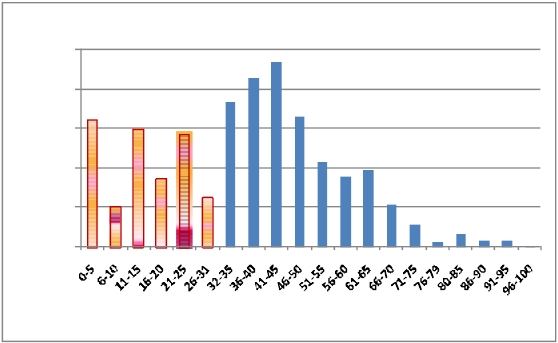 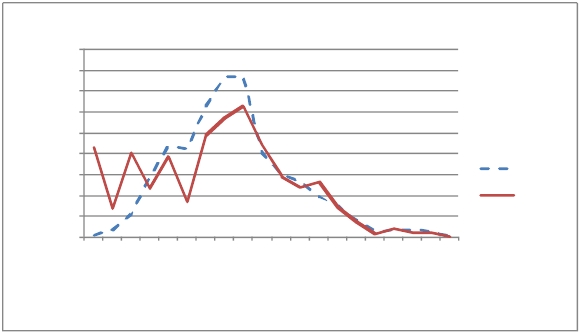 Средний балл ЕГЭ 2016 г. по истории55,05350,045,040,043,138,3 39,7 39,640,444,341,438,94739,135,030,033,6 33,0322825,020,0В таблицах №4 и №5 даны перечни образовательных организаций,показавшие наиболее высокие и низкие результаты по истории. Наряду споказателями: «доля  участников, получивших баллы в соответствующеминтервале» приведено количество участников данного ОО.Диаграм ма №4Доля участников ЕГЭ по истории, непреодолевши х минимальный порог60,050,050,039,842,044,740,0% 30,023,027,322,5 23,832,833,329,920,018,4 17,8 19,112,810,00,0105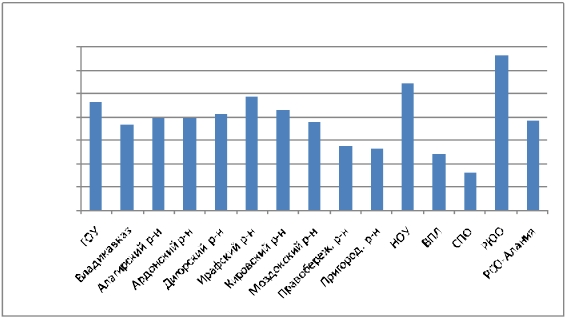 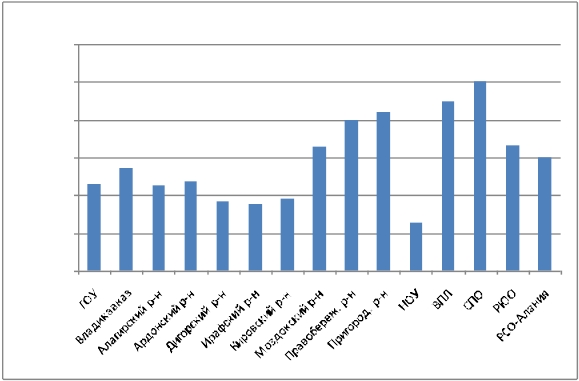 Таблица №4Перечень ОО, продемонстрировавших наиболе е высокие резуль таты ЕГЭ поисторииТаблица №5Перечень ОО, показавших низкие результаты ЕГЭ по истории1061415161718с ош с. Х умалагс ош с. Дзуарика ус ош №2 с. Чиколас ош №1 с. Гизельс ош №1 с. Донгарон134462342735243053,850,050,050,050,00,00,00,00,00,0ВЫВОД о характере изменения количества участников ЕГЭ по предметуВ период 2104- 2016 г.г. наблюдается стабильное снижение долиучастников, выбирающих ЕГЭ по истории, что можно считать положительнойтенденцией, определ яемой более осознанной самооценкой участникам и уровнясвоей подготовки по данному предмету.ВЫВОД о характере изменения результатов ЕГЭ по предметуРезультаты ЕГЭ по истории 2016 г. в основном повторяют результатыпредыдущего года (с м. диаграмму № 2), при незначительном повышенииосновных показателей.Сократилось одновременно количество участниковнабравших 80 и более баллов - 37 чел. или 1,9% ( в 2015 г. - 55 чел. или 2,19%).100 баллов не набрал ни один выпускник ( в 2015 г. - 2 чел.). Вызывает тревогузначительная доля не преодолевших минимальный порог -29,9%.АНАЛИЗ РЕЗУЛЬТ АТОВ ВЫПОЛНЕНИЯ ОТДЕЛЬ НЫХ ЗАДАНИЙТаблица №6Анализ выполнения заданий КИМ по истории по результатамтренировочного тестирования и ЕГЭ 2016 г.107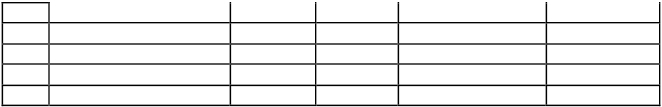 108В 2016 г. в едином государственном экзамене по Истории по сравнению с2015 г. произошли серьезные изменения. Из работы исключены задания свыбором одного отве та из четырёх (1–21 по нумерации 2015 г.) и задание наустановление соответс твия (24). В часть 1 работы добавлены новые задания наустановление соотве тствия: на знание дат (2 по нумерации 2016 г.); на знаниеосновных фактов, процессов, явлений (5); на работу с текстовым историческимисточником (6); на знание исторических деятелей (9); на знание основныхфактов истории культуры (17). Также добавлены новые задания по историиВеликой Отечес твенной войны на заполнение пропусков в предложениях (8) ина рабо ту с историческим источником по XX в. (с кратким о тве том, 10). Заданиена установление хронологической последовательнос ти (1) в экзаменационноймодели 2016 г. содержит три элемента (в модели 2015 г. содержало пятьэлементов), и обязательно включае т один элемент из истории зарубежных стран.Элементы содержания по всеобщей истории также включены в задание 11. Взаданиях 3, 19 ответ предпол агает запись двух цифр.В части 1 экзаменационной работе 2016 г. изменено расположениезаданий: задания расположены в соответствии с принципом чередования видовдеятельности.109Из части 2 экзаменационной работы исключено задание на проверкуумения представлять результаты ис торико-познавательной деятельности всвободной форме (40 по нумерации 2015 г.). Добавлено новое задание,предпол агающее написание ис торического сочинения по определённомупериоду ис тории России.Время написания работы увеличено до 235 минут.Всего в структуре КИМ ЕГЭ по Истории 2016 г. содержались 19заданий части 1 и 6 заданий части 2. В целом, по нашему мнению, произошлозначительное усложнение экзамена по с равнению с прошлым годом, несмотря насокращение числа заданий.Можно полага ть, что изменение структуры КИМ ЕГЭ по Истории,усложнение экзамена, выразившееся в исключении тестовой части, увеличениезаданий на работу с текстовым историческим источником и появлениеисторического сочинения не в полной мере было учтено при подго товке кэкзамену по предмету, что привело к ухудшению результатов.Проанализируем  выпол нение     выпускникам и  республикиконкретных заданий Час ти 1 КИМ ЕГЭ по Истории 2016 г.Традиционно одними из наиболее проблемных остаются задания наработу с исторической картой (№№13,14,15,16), несмотря на то, что они вс е, заисключением 16, базового уровня сложности. Самым сложным из всех заданийЧасти 1 оказалось №15 с уровнем выполнения 21,1%.Определенная положительная тенденция в последние годынаблюдается при выполнении задания на систематизацию ис торическойинформации, представленной в различных знаковых системах (задание №11).Уровень выполнения задания следующий: 2014 г. - 16%, 2015 г. - 28%, 2016 г. -32,4%. Надо учесть, что в этом году в данное задание были включены элементыиз истории зарубежных с тран, что значительно усложнило его.Наиболее успешно в части I выполнены задания №1 (умениеопределять последовательность событий), №4 (определение термина понескольким признакам) и №7 (множественный выбор). Обращает на себявнимание более чем двукратное повышение уровня выполнения задания наумение определять последовательнос ти событий: с 25% в 2015 г. до 54,3% в 2016г. При этом оно относится к повышенному уровню сложности. Это одна изнемногих положительных тенденций.Задания 20-25 (Часть 2) (№35-40 в 2015 г.) традиционно относятся ккатегор ии самых сложных. Первые пять заданий этой части по сравнению спрошлым годом никаких изменений не претерпел и, поэтому возможнопроведение сопоставительного анализа их выполнения в 2016 и 2015 гг.110№ 20-22 - комплекс заданий, связанных с анализом историческогоисточника (проведение атрибуции источника;извлечение информации;привлечение исторических знаний для анализа проблематики источника,позиции автора).Анализ уровней выполнения заданий 20-22 (по нумерации 2015 г. -35-37) свидетельс твуе т об отсутс твии какой-либо положительной динамики посравнению с 2015 г.Так, уровень выполнения заданий №20 (харак теристика ав торства,времени, обстоятельс тв и целей создания источника) составил 22,3% (в 2015 г. -26%).Особую сложность вызвал текст, связанный с восшествием напрестол Бориса Годунова. На подвопрос задания 20 «Кто вен чался на царствопосле Бориса Годунова?», очень многие выпускники неверно писали ФедорГодунов (чаще всего), Василий Шуйский либо М ихаил Федорович.Практически не изменился уровень выполнения задания,проверяющего умение использовать принципы струк турно-функ ционального,временного и пространстве нного анализа при работе с источником. В 2016 г.(№22) он составил 12%, а в 2015 г. (№37) - 10 %.Весьма низким в этом году оставался и уровень выполнения заданий23 и 24 (по нумерации 2015 г. - 38 и 39) - 13,9% и 14,8%. В 2015 г. - 18 % и 13%соответс твенно. Эти задания высокого уровня сложности продолжаютоставаться проблемными.С большими труднос тями столкнулись выпускники при выпол нениизадания 28, посвященного горбачевской перестройке. Необходимо было указа тьфакты, свидетельствующие о дестабилизации общественно-политической жизнив 1988-1990 гг. Как показала проверка работ, очень многие, не поняв сутивопроса, приводили факты, относящиеся к социально-экономическим процессам:нарастание дефицита союзного бюджета, рост инфляции, товарный дефицит ит.д. Часто приводились факты, выходившие за указанные хронологическиерамки: авгус товс кий путч, распад СССР и т.д.Что касается задания 24 (анализ исторических версий и оценок,аргументация различных точек зрения с привлечением знаний курса), то здесьостаются те же проблемы: слабое использование исторических фактов приизложении аргументов.Это было хорошо заметно при изложении аргументов на с ледующу юточку зрения: «Царствование Николая I способствовало укреплен июгосударственного строя и стабилизации положен ия в стран е». В качествеаргументов выпускники часто писали общие фразы: «при Николае I ухудшилосьположен ие крестьян», «Николай I преследовал ин теллиген цию» и т.д.111Новым в 2016 г. стало задание №25 (историческое сочинение). Онобыло альтернативным: выпускник имел возможность выбрать один из трехпериодов истории России и продемонстрирова ть свои знания и умения нанаибол ее знакомом ему историческом материале. Это задание оценивалось посеми разным критериям. Наиболее проблемным для выпускников оказалос ьуказание событий (уровень выполнения - 16,1%), характерис тика роли двухличностей в событиях, явлениях, процессах (19,9%) и оценка значения периодадля истории России (16,8%).Типичной ошибкой при рассмотрении роли личнос ти в событияхстала дача характеристики в виде общей формулировки: «при Николае Iпроведен а реформа государственных крестьян», «К. Победон осцев был авторомМан ифеста «О н езыблемости самодержавия» и т.д.Необходимо обратить внимание выпускников на историческихдеятелей, особенно советской эпохи, и сформировать правильное пониманиераскрытия роли личнос ти в событии.Общие рекомендации по сове ршенствованию методики преподаванияистории по результатам ЕГЭ 2016 г. в РСО-Алания: Необходимо обратить самое серьезное внимание на совершенствованиеумения работать с источникам и разного типа, анализирова ть текст документа иискать в нем нужную информацию. Уделять больше времени работе с исторической картой. Чаще давать учащимся для анализа дискуссионные проблемыотечественной истории, зас тавляя их при изложении аргументов использоватьконкретные исторические факты. Уделить серьезное внимание по написанию исторического сочинения,обращая особое внимание выпускников на правильность раскрытия ролиличностей в указанных событиях (явлениях, процессах).СО СТАВИТЕЛИ ОТЧЕТА (МЕТОДИЧ ЕСКОГО АНАЛИЗА ПО ПРЕДМЕТУ):Ответственн ый специалист, Царикаев Алан Тахирович, к.и.н., Председательвыполнявший        ан ализ доцент кафедры   Российской ПК по ис ториирезультатов ЕГЭ по предмету истории и кавказоведения СОГУим. К. Л. Хетагурова112113Методический анализ результатов ЕГЭ 2016 г.по биологии1 Характеристика участников ЕГЭ по биологииСведения об участниках и ос новных результатах ЕГЭ 2016 г.по биологиив сравнении с показателями 2015 года представлены в таблице №1.Основные данные об участниках и результатах ЕГЭ по биологииТаблица №1Таблица№ 2Количество участников ЕГЭ по биологии (за последние 3 года)Гендерная характеристика участников экзаме наОсновные статис тические показа тели ЕГЭ по биолог ии в разреземуниципальных образований и категорий участников представлены в таблице№3. Распределение результатов ЕГЭ по биологии по интервалам тестовыхбаллов показано на диаграмме №1. На диаграмме №2 дано сравнениерезультатов 2015 и 2016 годов.114Таблица №3Основные сводные данные об участниках и результатах ЕГЭ по биологии помуниципаль ным образованиям и видам ООДиаграм ма №1Результат ы ЕГЭ 2016 по биологии250200197150144148100117 112103 10171 73503751 47 4914 11 1812 11530Интервалы тестовых баллов115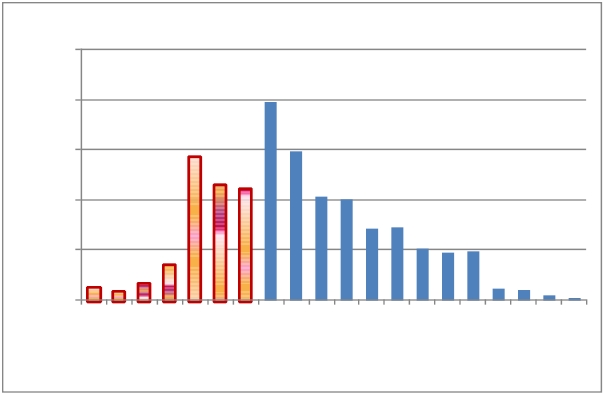 Диаграм ма №2Распре деле ние ре зультатов ЕГЭ по биологии в 2015 и 2016 г.16,014,012,010,0%8,06,02015 г.2016 г.4,02,00,0Диаграммы №3и №4 характеризует результаты ЕГЭ в 2016 в разреземунициапльных образований и видов ОО.Диаграм ма №3Сре дний балл ЕГЭ 2016 г. по биологии60565550504540463845464343474040363943353025116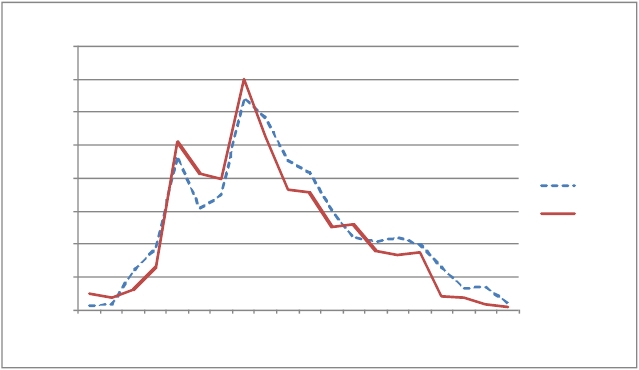 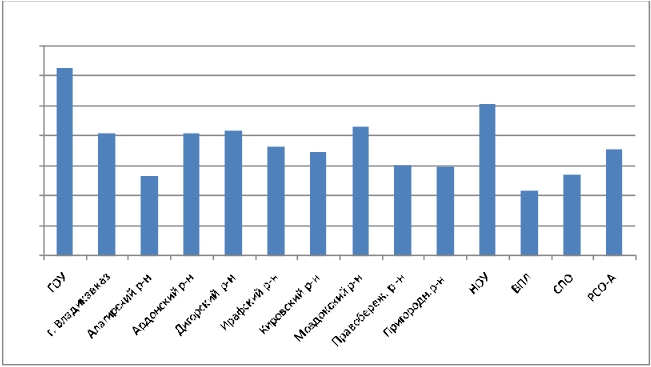 Диаграм ма №4Доля участников ЕГЭ по биологии, не преодоле вших минимальный барьер5045414343464035%3530252015283118252429271410540В таблицах №4 и №5 даны перечни образовательных организаций,показавшие наиболее высокие и низкие результаты по биологии.Таблица №4Перечень ОО, продемонстрировавших наиболе е высокие резуль таты ЕГЭ по биологии117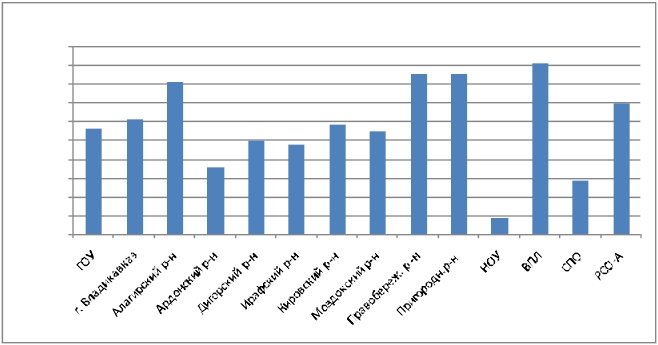 Таблица№5Перечень ОО, показавших низкие результаты ЕГЭ по биологииКраткая характеристика К ИМВ 2016 г. в КИМ единого государственного экзамена по б иологии существенныхизменений по сравнению с 2015 г. не отмечалось. Первая часть содержала 33задания с кратким отве том: 1-25 задания с выбором одного правильного отве та,26-28 – с выбором трех правильных отве тов, 29-33 – на установлениесоответс твия и правильной последовательности. Задания 34-40 требовалиразвернутого ответа.По мнению экспертов, произошло усложнение заданий первой части присохранении достаточно высокой сложности заданий второй части. Многиеэкзаменуемые жаловались на недостаточное количество времени длявыполнения работы. Некоторые вопросы с выбором одного или трех правильныхотве тов требовали значительного времени на размышление, поскольку вызывалазатруднения с ама формулировка вопроса, несложного по существу.118ВЫВОД о характере изменения количества участников ЕГЭ по предметуВ п ериод 2104- 2016 г.г. наблюдается стабильное относительноеколичество участников, выбирающих биологию для с дачи ЕГЭ.ВЫВОД о характере изменения результатов ЕГЭ по предмету:Наблюдается заме тное  ухудшение вс ех качественных показа телей:снизился средний балл, уменьшились доли преодолевших минимальный порог инабравших высокие баллы, что наглядно отображено на диаграмме №2.АНАЛ ИЗ Р ЕЗУЛЬТАТОВ ВЫПОЛ НЕНИЯ О ТД ЕЛЬ НЫХ ЗАДАНИЙТаблица №6Анализ выполнения заданий КИМ тренировочного тестирования и ЕГЭ побиологии 2016г.119120Наибольшие затруднения, как и в прежние годы, вызвал вопрос 25 –на определение прав ильного высказывания. На наш взгляд, это связано с тем,что высказывания зачастую можно трактова ть неоднозначно.По мнению экспертов в вариантах присутствовало несколько излишнедетализированных вопросов по анатомии (например, касающихся строениянервной с истемы, внутреннего с троения почки).Задания второй части также вызвали затруднения. Особенно плохосправлялись экзаменуемые с заданиями 35 (рисунок) и 36 (ошибки).Подавляющее бол ьшинс тво экзаменуемых не с могли полно и правильно о писатьрисунок. Очевидно, использованные в вариантах рисунки были взяты изучебника определенного ав тора, однако в разных школах обучение идет поразным учебникам, на рисунки зачастую не обращают внимания ни ученики, ниучителя, и многие ученики видели эти рисунки впервые и не смоглисориентирова ться в ус ловиях экзаменационного стресса и нехватки времени.Задания на выбор и исправление ошибок были совершеннонеравнозначны по сложности. В вариантах, описывающих лимфатическуюсистему, выделить и исправить ошибки было гораздо сложнее, чем в вариантах,описывающих систему кровообращения.Задания 37-40 выпол нял ись с различной степенью успешнос ти, многиеэкзаменуемые не прис тупал и к их выполнению, либо по причине незнания, либопо причине нехватк и времени.Задачу 39 многие экзаменуемые не решали вовсе, что, очевидно,говорит о недостаточном внимании преподава телей биолог ии к объяснениюсущности процессов, происходящих в ходе мейоза и митотичес кого цикла.121У многих учеников, решавших задачу 40, отсутствовало пониманиесущности процесса сцепленного наследования, и тем не менее, они получали 2балла из трех возможных, так как, в с оответствии с критериями, если ученик неуказывает закон наследственнос ти или указывает его неправильно, снимается 1балл.Хотелось бы выразить общее пожелание экспертов по биологииотносительно доступнос ти и прозрачности КИМов – по непонятной для наспричине варианты прошл ых лет не публ икуются на сайте ФИПИ и в сборникахтес тов. Почему бы по окончании экзаменационного периода вывесить вариантыпрошлого года на сайте и не провести их открытое обсуждение?Таким образом, усложнение заданий первой части, при сохраненииуровня сложности заданий второй части и в условиях недостаточного времениотразилось нега тивно на резуль татах 2016 года.В РСО-Алания используются две учебные линии, широкораспространенные и зарекомендовавшие себя как лучшие во всей РФ: УМК подред. Пономаревой И.Н. (80% ОО) и УМК под ред. Н.И. Сонина (20%) ДанныеУМК являются оптимальными в контексте возможности подго товки к ЕГЭ. Носледует о тметить очень важные моменты, связанные с подготовкой выпускниковшкол:1.Любые учебники, используемые в режиме подго товки к ЕГЭ, должныбыть тщательно изучены педагогом и его содержание соотнесено с заданиямиГИА, в ходе обучения следует обращать внимание на рисунки и схемы, графикии таблицы, следует разбирать вопросы и задания к п араграфам с учащимися, т.к.вс е используемые в КИМ ЕГЭ рисунки и графики есть в учебникахИ. Н.Пономаревой.2.Нельзя нарушать авторскую линию учебников, т.е. комбинирова тьучебники по желанию или нал ичию в библиотеках, в противном случае,происходит потеря части материала, что неизбежно сказывается на качествезнаний.3.Подотовка выпускников школ на базовом уровне (1 час в неделю) ииспользование базовых УМК для 10-11 класса не дает возможности подго товки,т.к. эти учебники не содержат необходимого материала для подготовки к ЕГЭ,такого количества часов не хватает для подго товки.В республике фактически не дейс твуе т профил ьное образование,необходимо е для подготовки к ЕГЭ,4.Следует уменьшить давление на учителей в плане формальногозавышения оценок по предмету, такое оценивание не позволяет отразитьреальную картину знаний учащихся.122Основные УМК по предмету, которые использовались в ОО в 2015-2016 уч.г.Таблица 12Меры ме тодической поддержки изучения учебного предмета в 2015-2016 уч. г.Таблица 13123М ар т- апр ель 2016бр игадный выезд СОР ИПКРО а Кир овский р айон, основная цель-адресная методическая помо щь в подготовке выпу скников кГИАВЫВОДЫУсловием успешной сдачи ЕГЭ по биологии является полное освоениепрофильной программы в старших классах, соответс твующее освоениеосновных разделов биологии.Подго товку к сдаче экзаменов следует начинать с с амых первых уроковбиологии в 5 клас с е. В с труктуру урока необход имо вв одить ма тер иаланалогичногосодержанию экзаменационных заданий, который поможетс формировать у учащихс я необход имые зна ния и умения. Подго товк ой к ЕГЭнужно занима тьс я постоя нно, из урока в урок. За один год подготовк и выс окихрезульта тов добитьс я невоз можно. С начала 10 и 11 класс а необходимопереходить к детальному повторению.В начале 11 класса следует заранее выявить, кто из учащихся уверенновыбирае т ЕГ Э для аттес та ции, и предложи ть им план с истема тичес койс амос тоятел ьно й подго товк и к экз амену. Начинать с ледует с анализ а с трук турыэкз аменацио нно й работы и выделения тех тем, которые в неё включены. Затемнеобходимо подобр а ть учебные ма териал ы, которые позволя т учащемус япоследовател ьно пов тор и ть с начала вес ь курс общей биологии и только за темперейти к повтор ению раз делов из биологии рас тени й, животных и челов ека, т.к.в экзаменацио нно й работе они рас с матриваютс я с общебиологичес кой точкизрения.  Не  с ледует  нач ина ть  подго товк у  к  экз амену  с  вариантовэкз аменацио нных работ, ибо в них материал рас пределён в с оответс тви и сцелями экз амена, т.е. враз нобой, а не в с оотве тс твии с о с труктурой ипрограммой  курс а  школьной  биологии.   Именно  поэтому   с ледуетпридержива тьс я обычного оглавления де йствующих учебников и учебныхпособий.В КИМе выделены отдельные линии, предусматривающиепрове рку з наний из все х разде лов биологии и сформированности разл ичныхучебных умений:–Задания  практико-ориентированного  характера,  требующиеприменения биолог ических знаний в прак тических ситуациях;– Задания на работу с текстом или рисунком, требующие демонс трацииумени й анализирова ть и объяс нять биологичес кую информа цию, исправля тьошибочны е с уждения, определ я ть по рисунку биологичес кий об ъек т иописывать его строение, объяснять биологические функции124– Задания, провер яющие биологические знания из основной школы омногообразии организм ов, организм е человека, с троени и и функц иях егоорганов и с истем органов;– Задания, направленные на проверку знаний по эволюции и экологии,умени й объяс нять то или иное эволюцио нно е явление, анализирова ть иобъяс нять многообразие вз аимоотношен ий организм ов в природе, их связь сокружающей с редой, оценива ть последс тви я деятел ьнос ти человека в биос фере,прогнозировать результаты его воздействия на окружающую с реду;– Задания, предусматривающие решение задач по цитологии ипроверяющи е умени я прим еня ть теоре тичес кие биологич ес кие знани я напрак тике;– Задания, проверяющие умения использовать законы наследственнос тина практике при решении задач по генетике.План изуче ния материала соответствует следующему содержанию:1. Предмет и методы биологии.2. Уровни организации живых с истем.3. Свойства биологических систем.4. Клеточная теория. Клетка как биологическая система.5. Вирусы – неклеточные формы.6. Организм как биологическая система.7. Разнообразие организмов. Растения, животные, грибы,бактерии.8. Организм человека.9. Размножение и индивидуальное развитие организмов.10. Закономерности наследственности и изменчивос ти.11. Селекция.12. Основные с истематические категории.13. Надорганизменные системы.14. Эволюция органического мира.15. Антропоге нез.16. Биология рас тений.17. Биология животных.18. Биология человека.Методические рекомендации для учителя биологии1. Каждому учителю при подго товке учащихся к экзамену необходимоуделять больше вним ания рабо те с заданиями, подоб ными зада ниям КИМ ,учить правиль но пис ьменно излагать с вои мысл и. Кроме того, при зав ершенииизучени я каждой темы целес ообразно провод и ть з аче ты с ис пользов анием тес та,125в который с ледует вк люча ть задани я не только с выбором одного илинескольких верных отве тов, но и со свободным отве том.2. Для подготовки учащихся к ЕГЭ по биологии следуеториентирова ться прежде вс его на профильный уровень гос ударственныхобразовательных  с та ндар тов,  поскольку  экз амен  по  биологии  являетс яэкз аменом по выбору. С этой цель ю в учебном процес с е ос новное вниманиедолжно быть направлено на овладение выпус книками ос новным с одержаниемкурс а  биологии:  важне йшими  б иологичес кими  теор иям и,  законами,закономернос тям и, поня ти ями и фактами, необходим ыми для их конкретизации,разнообразными видам и учебно й дея тел ьнос ти, а также знани ями и умениями,вос требованным и в жизни и практической деятельности.3. Наиболее эффективная подго товка учащихся к итоговой аттес тацииос ущес твляе тс я не в процес с е их «натас кивани я» пр и реше нии заданий ЕГЭпрошлых ле т, а через с истематичес кую работу, направленную на дос тижен иевс его  с пектра  задач  школьного  курс а  биологии,  обозначенных  вГос ударственном образователь ном с тандар те по биологи и, учитыва я, что вследующем 2017 году тестовой части в заданиях КИМ не буде т.4. Учителю следует особо обратить внимание на те вопросы курсабиологии ос новной школы, которые н е изучаютс я повтор но в с редней школе. Вначале изучения каждой темы в 10-11 класс ах необходимо определи ть уровеньус воения знани й по данно й теме курс а ос новной школы. На наш вз гляд, дляэтого  необход имо проводи ть входную диагнос тику,  которая в  каждомконкретном клас с е позволяет с корректирова ть с одержание темы и выбра ть то тили ино й подход к изучению темы и ликвидирова ть выявленн ые пробелы взнани ях и уме ниях уч ащихс я. В 10 и 11 клас с ах при организац ии повтор енияс ледует обра ти ть внимание на с ледующие разделы курс а ос новной школы:многообразие рас тени й и животных, их с ис тема тика; значен ие рас тений иживотн ых в природе и жизн и человека, ос обенности с еменного, с поровог о ивегета тивного  размножения  рас тений,  с пособы  полового  разм ноженияживотн ых; физиологичес кие процес с ы выделения, дыхани я, кров ообращения учеловека,  иммуни те т,  гомеос таз,  значение  леч ебных  с ывороток  ипрофилак тичес ких прививок. Для такого детального повторения требуе тс я илидополн и тельное внеурочно е время или профил ьное рас предел ение час ов,учитывая большое колич ес тво выпус кников, с дающих биологи ю в режиме ОГЭи ЕГЭ.5.При подго товке к ЕГЭ необходимо проводить повторение наиболеес ущес твенных знаний за ос новную школу в органичес кой связи с изучениемраздела общей биологии. К ним относя тс я знани я организм енного уровняорганизац ии жизн и (с троени я и жизнедея тел ьнос ти орган изм ов: человека,126рас тений, животных, грибов, бактерий), а также многообразия организм овразных царств, их классификации и усложнения в процессе эволюции.6-Вопросы эволюции из года в год являются наиболее трудными дляэкз аменуемых. Пр и их обобще нии в с таршей школе н еобходимо уд елять большевнимания использов ани ю знани й об историчес ком разв ити и рас ти тел ьного иживотного мир а из ос новной школы для конкре тизации теоре тичес ких поня ти йоб эволюции органического мира.7-В перспек тиве необходимо учитыва ть задачи совершенствованиябиологичес кого образования, предус мотренные в с тандар те второго поколен ия:ус иление компе тентностной с ос тавляющей с одержания, его практичес койнаправле ннос ти,  формирование  универс альн ых  и  предметных  с пособовдеятельности.8.Кроме вышеперечисленных рекомендаций, хотелось бы добавитьс ледующее: пр и  подго товк е  к  ЕГЭ  очень  эффек тивно  использов аниедополн и тельной л и тера тур ы. Э то могут б ы ть учеб ник и других ав торов,учебник и углубленного уровня изучения, пособия для поступ ающих в вуз ы,тренировочные материалы ЕГЭ.9.Очень важным дополнением к работе по данному направлениюявляетс я организация и проведение элективных курс ов. Они могут иметьразную тематику,но должны придержива ться одной цели: углубленное ирасширенное изучение биологии.Часть 2. Планируемые мероприятия по развитию региональнойсистемы образования1. Работа с ОО с аномально низкими результатами ЕГЭ 2016 г.1.1 Повышение квалификации уч ителейТаблица 142. Трансляция эффективных педагогических практик ОО с наиболеевысокими результатами ЕГЭ 2016 г.Таблица 16№ Дата(месяц)Мероприятие(указать тему и орган изацию, которая план ируетпроведен ие мероприятия)127СОСТАВ ИТЕЛ И ОТЧ ЕТА (МЕТОД ИЧ ЕСКО ГО АНАЛ ИЗА ПО ПР ЕД МЕТУ):128Методический анализ результатов ЕГЭ 2016 г.по химии1 Характеристика участников ЕГЭ по химииСведения об участниках и ос новных результатах ЕГЭ 2016 г. по химии всравнении с показателям и 2015 года представлены в таблице №1Основные данные об участниках и результатах ЕГЭпо химииТаблица №1Таблица 2Количество участников ЕГЭ по химии (за последние 3 года)Гендерная характеристика участников экзаменаОсновные статис тические показа тели ЕГЭ по химии в разрезе муниципальныхобразований и категорий участников представлены в таблице №3 Распределениерезультатов ЕГЭ по химии по интервалам тестовых баллов показано надиаграмме №1. На диаграмме №2 дано с равнение результатов 2015 и 2016 годов129Таблица №3Основные сводные данные об участниках и результатах ЕГЭ по химии помуниципаль ным образованиям и видам ООДиаграм ма №1Распределение результатов ЕГЭ 2016 г. по хи ми и100919080848072 737270605040475158494365 6239302010121813 136730Интервалы тестовых баллов130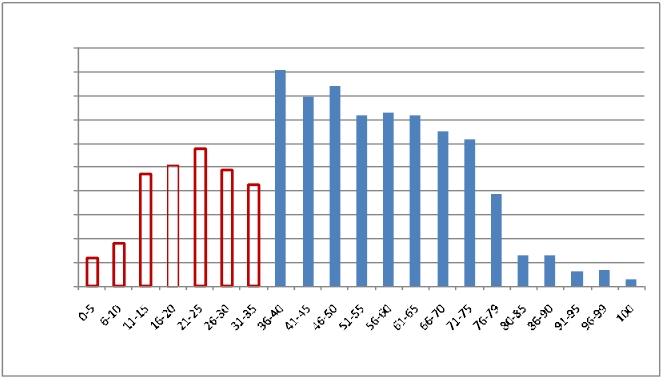 Диаграм ма №2Результат ы ЕГЭ по хи ми и в 2015 и 2016 г.г.12108%62015 г.42016 г.20Интервалы тестовых балловДиаграммы №3и №4 характеризуе т результаты ЕГЭ в 2016 в разреземунициапльных образований и видов ОО.Диаграм ма №3Сре дний балл ЕГЭ 2016 г. по химии5550534946525350505345504745403536333025202015131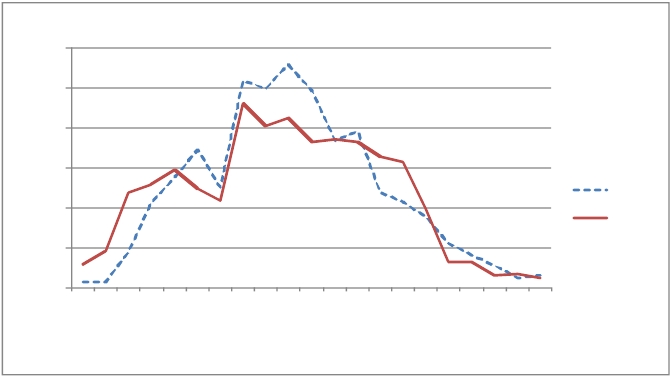 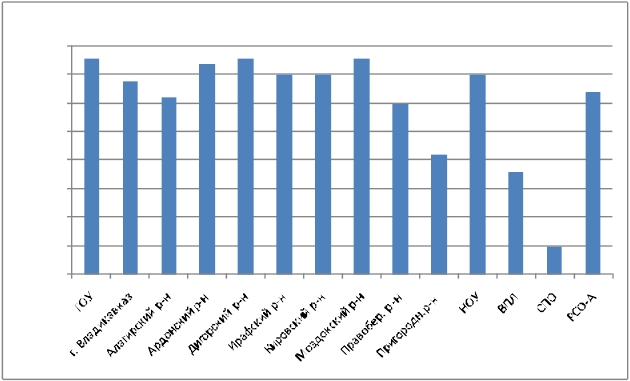 Диаграм ма №4Доля участн иков ЕГЭ по хими и, не преодолевших ми ни мальный порог60,050,050,055,840,033,3% 30,024,228,624,322,128,325,028,820,014,312,512,210,00,0В таблицах №4 и №5 даны перечни образовательных организаций,показавшие наиболее высокие и низкие результаты по химии.Таблица №4Перечень ОО, продемонстрировавших наиболе е высокие резуль таты ЕГЭ по химии132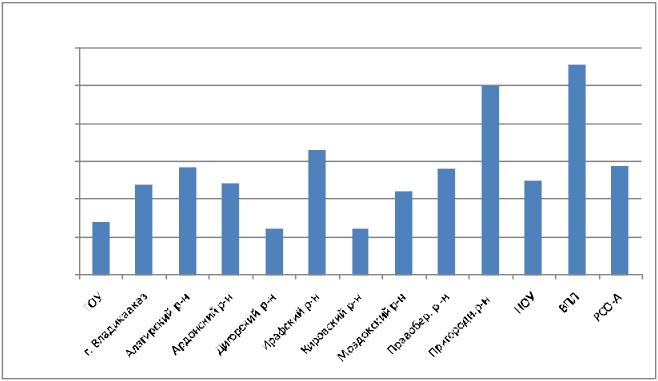 Таблица №5Перечень ОО, показавших низкие результаты ЕГЭ по химииВЫВОД о характере изменения количества участников ЕГЭ по предметуВ п ериод 2104- 2016 г.г. доля участников, выбирающих химию для с дачиЕГЭ, остается прак тически постояннойВЫВОД о характере изменения результатов ЕГЭ по предметуПо сравнению с 2015 г. наблюдается некоторое снижение результатов попредмету, причем повышение доли учас тников, набравших баллы в интервалеот порога до 60, сопровождается снижением количес тва и доли участников,показавших высокие результаты.АНАЛИЗ РЕЗУЛЬТ АТОВ ВЫПОЛНЕНИЯ ОТДЕЛЬ НЫХ ЗАДАНИЙТаблица №6Анализ уровня выполнения заданий КИМ по химии по результатам ЕГЭ2016 г.133134135Основные УМК по предмету, которые использовались в ОО в 2015-2016 уч.г.Таблица 12136ЕГЭ. Химия: т иповые экза менационные вар ианты – 30 вар иантов/подр ед. Кавер иной А.А. М .: Изд-во «Национальное обр азование», 2016.Химия. Подготовка к ЕГЭ-2016. 30 тренировочных вар иантов. В.Н.Дор онькин, А.Г. Бер ежная, Т.В. Сажнева, В.А. Февр алева. Изд-во:Легион, Ростов- на-Дону. 2015Химия. Тематический тренинг за кур с основной школы. В.Н. Дор онькин,А.Г. Бер ежная, Т.В. Сажнева, В.А. Февр алева. Изд-во: Легион, Ростов-на-Дону. 2015.Химия. Универсальный задач ник для подготовки к ЕГЭ, ГИА иконтр ольным р аботам. В.Н. Дор онькин, А.Г. Бер ежная, Т.В. Сажнева,~ 100%~ 50-70%~ 50-70%~ 50-70%В.А. Февр алева. Изд-во: Легион, Ростов-на-До ну. 2014Меры ме тодической поддержки изуче ния учебного предмета в 2015-2016учебном годуТаблица 13ВЫВОДЫПредложения  по  возможным  направлениям  совершенствованияорганизации и методики обучения школьников.­С первого года изучения предмета «химия» следует ориентироватьучащихся на овладение языком химии, использование номенклатуры.­Вести систематическую работу по осознанному усвоениюучащимися элементов знаний умений, которые определены в Обязательномминимуме содержания основного общего образования  по химии иФедеральном компоненте гос ударственных стандартов основного общего исреднего (полного) общего образования по химии, усилить внимание ктеоретической подготовке учащихся,137­При ознакомлении обучающ ихся с табличным материалом, которыйразрешен к использованию на экзамене – Периодическая системахимических элементов, таблица рас творимости, электрохим ический ряднапряжений металлов – делать особый акцент на возможности примененияразличных данных, выполняя многие разноуровневые задания.­В настоящий моме нт уровень оснащения химических кабинетовобразовательных учреждений республики позволяет предусмотреть впрограмме полный перечень прак тических работ в соотве тствии сфедеральным компонентом гос ударственного стандарта. Проведениелабораторных и прак тических работ позволит ус пешно формировать уменияи навыки прак тичес кого плана. В ходе выполнения этих работотрабатываются также навыки написания химических реакций, повторяетсятипология химических реакций, химические свойства классов химическихвеществ и отдельных предс тавителей этих классов.­Исходя из зависимости свойств веществ от их состава и строения,формировать у учащихся комплексные умения объяснять этуобусловленность.­Особо стоит выделять при изучении прак тико-ориентирова нныйматериал, а также те элементы содержания, которые имею тнепосредственное отношение к применению полученных химическихзнаний в реальных жизненных с итуациях.­Необходимо больше внимания уделять обучению правиламобращения с химическими веществами, лабораторным оборудованием,признакам протекающ их химических реакций, планированию дейс твий,умению наблюда ть, фиксирова ть результаты опытов и формулироватьвыводы – всё это возможно при выполнении химического ученическогоэксперимента.­Значительную помощь в обобщении изученного материалаоказывает систематичес кая тренировка в выполнении типовых заданий,аналогичных заданиям КИМ ЕГЭ, которая может быть организована врамках различного вида контрол я знаний. При этом важно обращатьвнимание обучающ ихся как на особенности содержания задания, так и нато, усвоение какого учебного материала проверяется этим заданием.­Ак тивно  использовать  электронные  и  интернет-ресурсы.Методическую помощь могут оказать следующие материалы, размещенныена с айте Ф ИПИ(www.fipi.ru):- документы, регламентирующие разработку КИМов ЕГЭ по химии(кодификатор элементов содержания, спецификация и демонс трационныйвариант экзаменационной рабо ты)138- учебно-методические материалы для членов и председателей региональныхпредметных комиссий по проверке выполнения заданий с развернутым отве томэкзаменационных работ выпускников 11-х классов- перечень учебных изданий, рекомендуемых ФИПИ для подготовки к экзамену- материалы Откр ытого банка заданий ЕГЭ.Предложения по возможным направлениям диагностики учебныхдостижений по предметуПроводить внутришкольные, муниципальные срезы знаний обучающихсяв классах с углубленным изучением предм ета «химия», а также республиканскиймониторинг знаний в 10 классе и пробный экзамен по химии в форме ЕГЭ в 11классе. По результатам проводимых диагностик выполнять анализ работобучающихся на соотве тствующ их уровнях (школьном, муниципальном,республиканском).РЕКО МЕНДАЦИИТемы для обсуждения на методических объединенияхучителей-предметников:- Анализ результатов ЕГЭ 2016 г. по химии.- Теоретичес кие и практичес кие аспекты работы на уроках химии приподготовке к ЕГЭ.- Результаты диаг ностики учебных достижений как промежуточный этапподготовки к ЕГЭ.- Обобщение опыта учителей, достигших высокой подго товки обучающ ихся кЕГЭ.- Разработка рабочих программ элективных курсов или факультативов поподготовке к ЕГЭ.Часть 2. Планируемые мероприятияпо развитию региональной системы образования1. Работа с ОО с аномально низкими результатами ЕГЭ 2016 г.Повышение квалифик ации учителейТаблица 14139Планируемые меры методической поддержки изучения учебных предметов в2016-2017 уч.г. на региональном уровнеТаблица 151.4 Планируемые коррек тирующие диагностические рабо ты по результатам ЕГЭ2016 г.Мониторинг учебных достижений обучающихся в 10 классах с углубленнымизучением химии.СО СТАВИТЕЛИ ОТЧЕТА (МЕТОДИЧ ЕСКОГО АНАЛИЗА ПО ПРЕДМЕТУ):140Методический анализ результатов ЕГЭ 2016 г.по физике1 Характеристика участников ЕГЭ по физикеСведения об участниках и основных результатах ЕГЭ 2016 г.по физике всравнении с показателям и 2015 года представлены в таблице №1.Основные данные об участниках и результатах ЕГЭ по физикеТаблица №1Таблица 2Количество участников ЕГЭ по физике (за последние 3 года)Гендерная характеристика участников экзаме наОсновные статис тические показа тели ЕГЭ по физике в разреземуниципальных образований и категорий участников представлены в таблице№2 Распределение результатов ЕГЭ по физике по интервалам тес товых балловпоказано на диаграмме №1. На диаграмме №2 дано сравнение результатов 2015и 2016 годов.141Таблица №3Основные сводные данные об участниках и результатах ЕГЭ по ф изике помуниципаль ным образованиям и видам ООДиаграм ма №1Распределение результатов ЕГЭ2016 г. по физике250200193 198150113 109100500113733 27 29506115 12 10 1063211Интервалы тестовых баллов142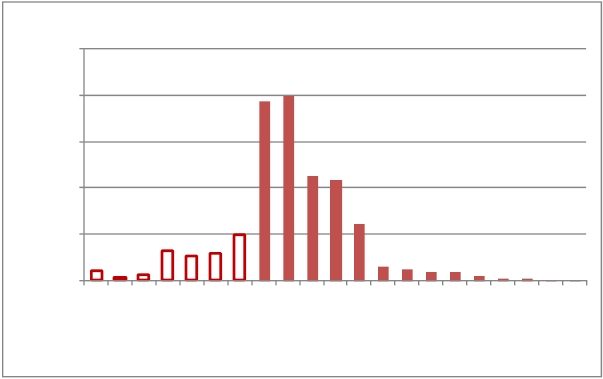 Диаграм ма №2Результат ы ЕГЭ по физике 2015 и 2016 г.25,020,015,0%10,0201520165,00,0Интервалы тестовых балловДиаграмма №3 характеризует д инамику изменения результатов ЕГЭ в 2016по сравнению с 2015 годом в разрезе мунициапльных образований и видов ОО.Диаграм ма №3Средни й балл ЕГЭ по физике в 2015 и 2016 г.50504948454543,941 41 4140444240464542 4245414043 43,44038363535 36353025332015 г.2016 г.32143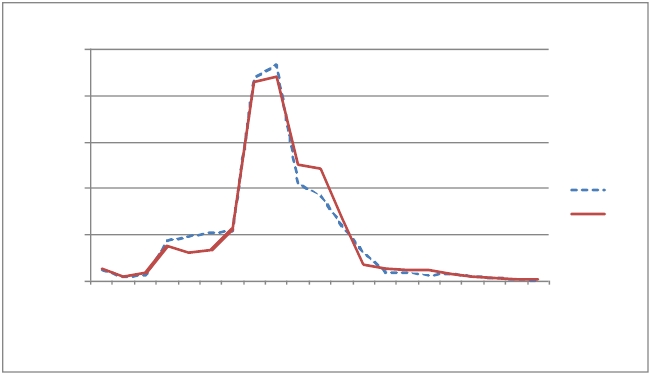 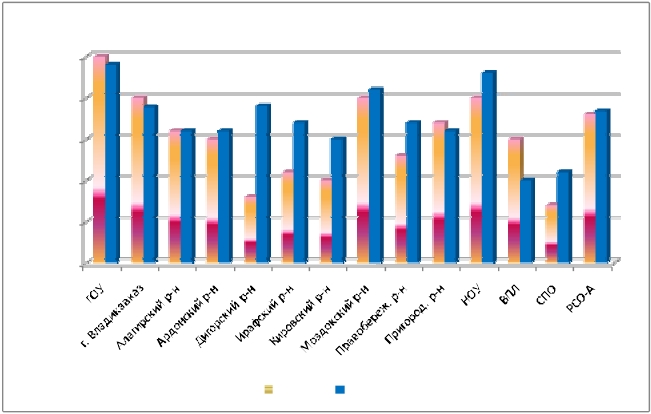 В таблицах №4 и №5 даны перечни образовательных организаций,показавшие наибол ее высокие и низкие результаты по физике. Наряду споказателями: «доля  участников, получивших баллы в соответствующеминтервале» приведено количество участников данного ОО.Таблица №4Перечень ОО, продемонстрировавших наиболе е высокие резуль таты ЕГЭ пофизикеТаблица №5ВЫВОД о характере изменения количества участников ЕГЭ по предмету144В течение анализируемого периода наблюдается сокращение   какабсолютного числа, так и относительной доли участников, сдающих ЕГЭ пофизике.ВЫВОД о характере изменения результатов ЕГЭ по предметуРезультаты ЕГЭ по физике 2016 г. в пределах с татистической погрешностиповторили результаты предыдущего года (с м. диаграмму № 2), которыесущественно уступал и общероссийскому уровню подготовки выпускников.Вызывае т тревогу минимальное количество участников, набравших 80 и болеебаллов – 1%.АНАЛИЗ РЕЗУЛЬТ АТОВ ВЫПОЛНЕНИЯ ОТДЕЛЬ НЫХ ЗАДАНИЙТаблица №6Анализ выполнения заданий КИМ по физике по результатамтренировочного тестирования и ЕГЭ 2016 г.145146Обобще нный анализ выполнения заданий ЕГЭ по физикеРезультативность выполнения отдельных заданий, как обычно,варьируется в довольно значительных пределах. Анализируя результаты, можноотметить, что успешность выполнения заданий в целом, лучше, чем результатыпрошлого года. Средний процент выпол нения выпускниками составляет 43,3%.Однако в 1 части в этом году встретилась задача №10, которую решили оченьмало школьников. По спецификатору эта задача на раздел: Относительнаявлажность воздуха, количество тепло ты, КПД тепловой машины. Эта задачаотносится к базовому уровню сложности, и не должна была вызватьзатруднения. Такой результат, очевидно, обусловлен или необычнос тью самойзадачи, или пробелом в обучении сложения векторных величин.Также аномально низкий результат имеют номера 8 и 13, хотя в прошломгоду эти разделы не вызывали затруднения.Результаты по выполнению задания части II выполнено значительно хуже,чем 1 раздел. Этот результат связан с тем, что данному типу заданий приподготовке уделяется мало времени, предлагаемые в этом году задачи былиблизки к стандартным типам. Сравнивая с результатами, полученными запрошлый год видно, что в основном с этим заданием справились менее10%.Средний результат выполнения составляет 8,88%. И как видно из таблицы, этучасть решил и хуже, чем в прошлом году. Первую же часть учащиеся решил илучше, чем в прошлом году.Анализируя результаты, можно отметить, что если задания первой частивыполнил и более5 0-80%, то задания 2-части практически не выполнены. Присравнении с прошлым годом результаты ухудшились. Такие результатыуказывают на серьезные проблемы не тол ько в методике преподавания, но и насистемные проблемы в образовании.Делать однозначные выводы об освоении элементов содержания учебногоматериала на ос нове сравнения результативнос ти выполнения заданий, без учетавариантов, не вполне правомерно, так как в рамках обобщенного плана работы147задания с одним номером, но разных вариантов, могли проверять различныеэлементы кодификатора, однако, по одной теме. В отл ичие от прошлых лет, в2016году варианты, предложенные в РСО-А, были достаточно однородны посодержанию, и больше оптимизированы по уровню сложности к даннымвыпускникам.Содержательный анализ результатов выполнения экзаменационной работыЕГЭ по физике 2016 годаВ данном разделе приведен анализ результатов выполнения неко торыхконкретных заданий ЕГЭ 2016года по физике в РСО-А. Анализ опирается надоступные для экспертной группы материалы.ЗАДАЧИ I-частиАнализ результатов выполнения заданий части 1 показал средний процен твыполнения 44% (см. рис. 1, таблицу 1). Наиболее ус пешно выполнены задания:№20 (66,2 %-(Радиоактивнос ть. Ядерные реакции. Деление и с интез ядер);№19 (62,3%-Инвариантность скорости света в вакууме. Планетарная модельатома. Нуклонная модель ядра. Изо топы);№23 (65,7%-Механика – квантовая физика (методы научного познания:измерения с учетом абсолютной погрешности, выбор установки для проведенияопыта по заданной гипотезе, построение график а по заданным точкам с учетомабсолютных погрешнос тей измерений);№12 (52,5%МКТ, термодинамика, установле ние с оотве тс твия между графикамии физическими величинами; между физическими величинами и формулами,единицами измерения).Приведём прим еры возможныхзаданий,проверяющихнеко торыеэлементы содержания этих тем.20. В результате какой из серий радиоактивных рас падовполонийпревращается в висмут?1)двух -распадов и одного-распада2)одного -распада и двух-распадов3)одного распада и одного-распада4)четырёх -распадов и одного-распада19. Сравнитесостав ядер изотопов фос фора и хлора.У этих изотопов одинакова(-о)1) разность чисел нейтронов и протонов1482)число нейтронов3)с умма чисел протонов и нейтронов4)число протонов149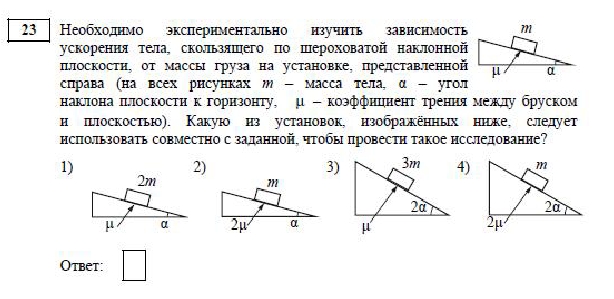 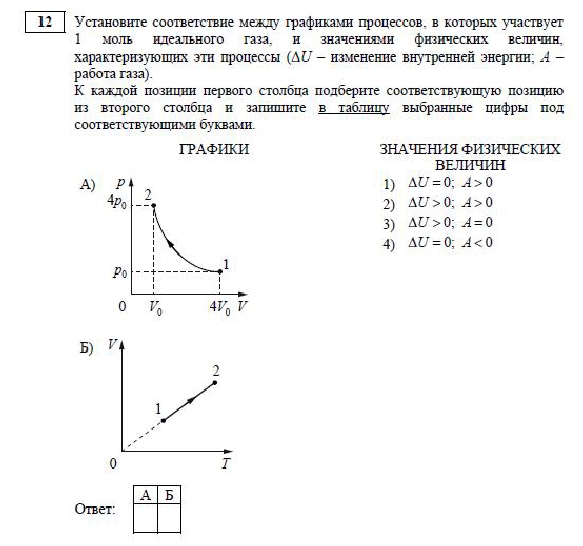 Рассмотрим примеры возможных заданий, успешность которых в РСО-Анизкая, существенно ниже ожидаемого уровня ус пешности.Задание 10 – Относительная влажность воздуха, количество тепло ты, КПДтепловой машины –в 2016 году его выполнили 21 % учащихся РСО-А. Задание,используемые для проверки данной темы, могли быть следующими:10.Тепловая машина с КПД 40% за цикл работы отдаёт холодильникуколичество теплоты, равное 60 Дж. Какое количество тепло ты машинаполучает за цикл от нагревателя?Отве т: ___________________________ Дж.Подобные типовые задачи базового уровня сложности предполагаю тпроверку понимания сущности основ законов термодинамик и, а не толькоформального оперирования формулами. При сравнении с прошлым годом 38%.Таким образом, эта тема в этом году вызвала затруднение для решения,учителям следует обратить на этот раздел внимание.Задание 10, 8 базового уровня сложности – Относительная влажностьвоздуха, количество тепло ты, КПД тепловой маш ины. В этом году заданиевыполнил и 21,5%. Таким образом, эта тема (термодинамика) вс крываетсерьезные пробелы при проведении школьных за нятий. Это задание, длявыполнения которого недостаточно формального запоминания материала.В целом вновь можно отметить, что задания части 1 с выбором ответа вс ереже требуют прямого вос произведения законов или определений, вс е чащепредпол агают анализ понятий и явлений, применение законов в измененнойситуации. Подготовка к выполнению таких заданий требует не «механическогонатаскивая»,а систематизации и обобщения, формирования привычкианализирова ть задачную ситуацию с физических позиций.ЗАДАЧИ С КРАТКИ М ОТВЕТОМ (часть 1)Часть 1КИМ ЕГЭ по физике в 2016 году не изменились.Результатывыполнения заданий представлены на рисунке 2. Из рисунка видно, что в этомгоду результаты несколько лучше, чем в прошлом году.В разных вариантах КИМ ЕГЭ по физике, как и в прошлые годы, этизадания были составлены на материале различных тем школьного курса физики,поэтому по результатам выполнения нел ьзя оценить усвоение содержания тойили иной темы курса. В заданиях проверялось именно умение анализирова тьзадачную ситуацию, хотя, конечно же, если ученик не знает соотве тс твующих150законов, то проанализировать ситуацию вряд ли сможет. В целом, результатывыполнения части 1ЕГЭ по физике школьниками РСО- А, удовлетворительные.Не последнюю роль в этом играет роль учителей школ, которые стали этомутипу задач уделять достаточное время.ЗАДАЧИ С Р АЗВЕРНУТЫМ ОТВЕТОМ (часть2)Струк тура части 2 КИМ ЕГЭ по физике в 2016 году не изменилась. В этомгоду часть 2 содержит 8 заданий, объединенных общим видом деятельностирешение задач. Из них: 2 задачи по механике; 2 задачи по МКТ и термодинамике; 3 задачи по электродинамике; 1 задача по квантовой физике.Например:№25 – механика; №26 - МКТ и термодинам ика; №27 – электродинамика; №28(качественная) Механика- электродинамика; №29 – механика; №30 - МКТ итермодинамика; №31 – электродинамика; №32 – квантова я физикаВ задачах (28-32) сохранился общий (уровневый) подход к оцениваниювыполненных заданий с развернутым отве том, используемый ранее. Однакокритерии нем ного с корректированы, что еще больше устраняет неоднозначнос тьпри выставлении баллов :151Следуя инс трук тивным материалам по проверке заданий части 2,эксперты, по-прежнему вынуждены были снижать баллы за практически верныерешения с погрешностями в математических операциях. И, к сожалению, вновьзначительное число решений, получивших 2 балла, имели погрешности только вматематических преобразованиях ил и расчетах.В содержании заданий части 2 в 2016 году проявилась тенденцияоднороднос ти задачных с итуаций предлагаем ых вариантах на разных этапах.Как считают большинство экспертов, уровень сложности заданий части вэтом учебном году объективно сохранилась с прошлогодним уровнем, но задачив основном тяготели к классическому типу.По мнению экспертов, те задачи в каждом из вариантов, которые можносчитать с тандартными, т.е. эти задачи представлены как в школьных задачниках,так и в пособиях дляподго товки к экзамену, стали наибол ее успешным ис точкизрения получения макс имально возможного балла.152Тем не менее, следует признать, что по сравнению с прошлыми годами вэтом году выполнение задач части 2был и менее успешны.Как и в 2015 году, в экзаменационную работу2016 года включено вчасть 2 (28)задание-вопрос, требующий от выпускника предс тавлениятеоретических рассуждений при отве те на пос тавленный вопрос накачественном уровне.Выполнение заданий 28 оценивалось на ос новании того же подхода, что иостальные задания – уровневого, но с учетом особенностей качес твенной задачи.Обобщённая с истема оценивания в 2015 году полностью с овпадала с критериями2016 года:Качественные задачи этого года охватили раздел электростатики иоптики. Наибольшее количес тво абитуриентов приступили к решению этоготипа задач, однако максимальный балл, заработавший на этой задаче, не высок.Причем если задача попадалась из электростатики то, как правило, такие задачибыли решены на макс имально возможный балл. Э тот результат вполне объяснимтем, что в школьной программе электростатике уделено больше време ни, чемразделу оптики, на которую предложили задачу, поэтому целенаправленнаяподготовка к выполнению этой части работы была ограничена.    Хотя153качественным задачам всегда уделяли достаточно большее внимание в школьнойпрограмме.Каких-либо скрытых подвохов задача 28 не имел а. В результате,учитывая всех, кто получил хотя бы 1 балл, оказалос ь, что эта задача была однойиз ус пешных в РСО-А (6,3%). Если задача этого раздела была по электрос татике,то не вызывала затруднения. Однако если по оптике, то ход лучей в линзевызывал затруднение и задача получала низкий балл.По задаче 29.В этом году с задачей №29 экзаменуемые справились успешнее, чем впрошлом году. Ее решение подразумевало умение применять закон сохраненияэнергии и импульса,динамическое описание движение тела.Основные проблемы в решении задач проявились там, гдерассматривалсяудар тел, где необходимо было правильно выбрать системукоординат и написать проекции скоростей, в ряде работ экзаменуемые пыталисьописать движение тела с применением формул динамик и и кинематики. В целомможно сделать вывод о том, что описание столкновение тел, вызываетзатруднения у большинс тва учеников.При решении задачи 29 выпускник и РСО- А правильно р асставляли с илы,действующ ие на всю систему, и описывали ее динамическим уравнением. Вподавляющем количес тве решений, построение рисунка приводило кправильному решению. В работах, получивших 1 балл, был и погрешности врисунке, что подходило под критерий: — В ОДНОЙ из исходныхформул,необходим ых для решения задачи (или утвержде нии, лежащем в основерешения),  допущена ошибка,  но присутствуют логически верныепреобразования с имеющимися формулами, направленные на решение задачи.В целом задача 29 успешнее решалась, если школьник привод ил к нейрисунок. К сожалению, в работах без рисунка задача практичес ки всегда быларешена неверно, хотя нал ичие рисунка в соответствии с критериями былонеобяза тельно.Задача 30 ,как обычно, было из молекулярной физики, осложняющимэлементом было использование элеме нтов механики.Задачи 30 в разных вариантах не отличались по уровню сложности,однако требовало решения в общем виде, что вызывало затруднение. Поэтомуданный тип задач у добросовестных экзаменуемых, которые целенаправленноподготавливались к экзамену ,результат оказывался лучше.Отметим, что для двухбалльных работ был характерен недочет вматематической обработке первого закона термодинамики, применительно кпроцессам.154В целом задние 30оказалось наименее успешное из вс ех расчетных задаччасти 2. Выпускники 2016 года показали, что имеются пробелы прииспользовании п ервого закона термодинамики.По задаче 31.В задаче 31 учащимся в разных вариантах предлагалось рассчитатьэлектрическую цепь или рассматривались законы электричества. Данный типзадач практичес ки не вызывал затруднения. В неко торых задачах ученикаподводила память на формулы, появлялись досадные недочеты. В совокупностис отсутствием единиц измерения решение оценивалось очень малымколичеством баллов, хотя, на первый взгляд, ученик понимает процесс и способего описания.Основные проблемы, связанные с решением этих задач, было либоошибками в расчетах, либо в ходе математических преобразований.Большинс тво учеников решали задачу, отклоняясь от предлагаемого ключа.Предположив, что максимальная мощность выделяется, когда внутреннее ивнешнее сопротивления равны.По задаче 32.Во вс ех вариантах задачи 32 рассматривалось движение конусногомаятника с заряженным телом в электрическом поле. Этот тип задач являлсядостаточно стандартным. Такие задачи традиционно отрабатываются приизучении темы «Электростатика», поэтому она была успешно решена многимиэкзаменуемыми.Можно как особенность 2016 года отметить незначительное количес твоапелляций, видимо коррекция критериев и содержание задач хорошопонимались и экс пертами и интуитивно уче никами.В целом вс е еще проявляются недочеты, ко торые повторяются из года вгод при решении задач части 2:- много ошибок в математических преобразованиях;- не приводятся рисунки к задаче (или выполняются небрежно), чтоосложняет с амому ученику анализ задачной ситуации;- не «рас шифровываются» обозначения, используемые при решении;- не обосновывается выбор того или иного закона для описания задачнойситуации.Все эти недочеты ярко проявляются при проверке заданий части 2.В качестве рекомендацииучителямиученикамхотелосьбырекомендова ть следующее:155- при подго товке как можно раньше, еще с 7-го класса, необходимо придиагностике использовать задания, похожие на задания ЕГЭ, разнообразитьтипологию заданий по видам деятельности;- внимательно исполнять вс е инструкции и при выполнении работы, и поиспользуемым материалам (ручки, калькуляторы), и по правилу оформлениятого или иного решения (запись краткого отве та, обоснование решения в части-2). Особое внимание с ледует удел ить выбору калькулятора. Это показали работышкольников, которые делали вычисления в столбик, очевидно лишившиськалькулятора. Поэтому следует порекомендова ть иметь запасной, самый простойкалькулятор, который ни у кого не вызовет подозрений;- обязательно следить за материалами будущих ЕГЭ на сайтах ЕГЭ,ФИПИ и т.п.Таблица 7Основные УМК по предме ту, которые использовались в ОО в 2015-2016уч.г.Таблица 8Меры ме тодической подде ржки изучения учебного предметав 2015-2016 уч.г.156Часть 2. Планируемые мероприятияпо развитию региональной системы образования1. Работа с ОО с аномально низкими результатами ЕГЭ 2016 г.1.1 Повышение квалификации уч ителейТаблица 14157М БОУ СОШ с. Кир овоАр донского р айонаМ БОУ СОШ с. ЗаманкулПр авобер ежного районаМ БОУ СОШ с.ЦалыкПр авобер ежного районаМ БОУ СОШ ст. НиколаевкаяДигор ского р айонаМ БОУ СОШ с. Дар г- КохКировского р айонаМ БОУ СОШ №2 с. Дур-ДурДигор ского р айона.1.2 Планируемые корректировки в выборе УМК и учебно-методическойлитературыНазас едании Научно-методического совета по учебникам Министерс тваобразования и науки РФ 24 декабря 2015 г. рекомендовано исключить изфедерального перечня учебник и Л.Э. Генденш тейна и С. А. Тихомировой.Следует обратить внимание на то, что УМК Мякишева Т.Я., Буховцева Б.Б.,Сотского Н. Н для старшей школы исключили из федерального перечня дляпрофильного (углубленного) изучения предмета, рекомендова н только длябазового уровня. СОРИПКРО рекомендует следующ ие УМК, исходя изфедерального перечня.Основное общее образованиеФизика (учебны й пр едмет)Гр ачев А.В., Погожев В.А.,Физика. 7Издательский центрСеливер стов А.В.Гр ачев А.В., Погожев В.А.,Вишнякова Е.А.Гр ачев А.В., Погожев В.А.,Боков П.Ю.Пер ышкин А.В.Пер ышкин А.В.Пер ышкин А.В., Гу тник Е.М .классФизика. 8классФизика. 9классФизикаФизикаФизика789789ВЕНТАНА-ГРАФИздательский центрВЕНТАНА-ГРАФИздательский центрВЕНТАНА-ГРАФДРОФАДРОФАДРОФАПур ышева Н.С., ВажеевскаяН.Е.Физика7ДРОФАПур ышева Н.С., ВажеевскаяН.Е.Физика8ДРОФАПур ышева Н.С., ВажеевскаяН.Е., Чару гин В.М .Физика9ДРОФАСРЕДНЕЕ ОБЩЕЕ ОБРАЗОВАНИЕФизика (базовый у р овень) (у чебный пр едмет)158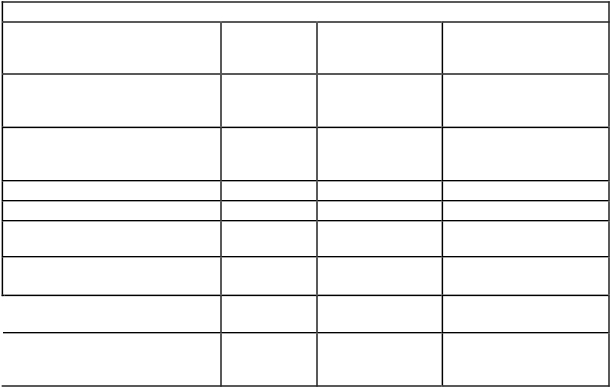 1.3 Планируемые меры ме тодической поддержки изучения учебных предметов в2016-2017 уч.г. на региональном уровнеТаблица 151.4 Планируемые коррек тирующие диагностические рабо ты по результатамЕГЭ2016 г.1. Продолжение спецкурса «Совершенствование професс иональнойкомпетентности учителя при подго товке учащихся к ЕГЭ (октябрь, ноябрь).2. Продолжение с пецкурса ЕГЭ: методика подго товки» (ноябрь).3. Практикум «Решение К ИМов ОГЭ и ЕГЭ по физ ике.4.Посещение школ, показавших на ЕГЭ низкие результаты по физике.5.Консультации с учителям и физики школ, учащиеся которых непреодолели минимал ьный порог по физике.1592. Трансляция эффективных педагогических практик ОО с наиболеевысокими результатами ЕГЭ 2016 г.Таблица 16СО СТАВИТЕЛИ ОТЧЕТА (МЕТОДИЧ ЕСКОГО АНАЛИЗА ПО ПРЕДМЕТУ):160Методический анализ результатов ЕГЭ 2016 г.по информатике и ИКТ1. Характеристика участников ЕГЭ по информатике и ИКТСведения об участниках и основных результатах ЕГЭ 2016 г.поинформатике и ИКТ сравнении с показателями 2015 года представлены втаблице №1.Таблица №1Основные данные об участниках и резуль татах ЕГЭ по информатике и ИКТИнформация о количестве участников по годам представлена в таблице№2 и диаграмме №1.Таблица 2Количество участников ЕГЭ по инф орматике и ИКТ (за последние 3 года)Гендерная характеристика участников экзаме наОсновные статистические показатели ЕГЭ по информатике и ИКТ вразрезе муниципальных образований и категорий участников предс тавлены втаблице №3.Распределение результатов ЕГЭ по информ атике и ИКТ поинтервалам тестовых баллов показано на диаграмме №2. На диаграмме №3 даносравнение результатов 2015 и 2016 годов.161Диаграм ма №1Динамика проведени я ЕГЭ по информатике и ИКТ69770060057750040030047037930642233434228946329636926629623420018716515310002011 г.2012 г.2013 г.2014 г.2015 г.2016 г.Заре гистрированоСдавалоПре одолел и мин. порогТаблица №3Основные сводные данные об участниках и результатах ЕГЭ инф орматике и ИКТпо муниципальным образованиям и видам ОО162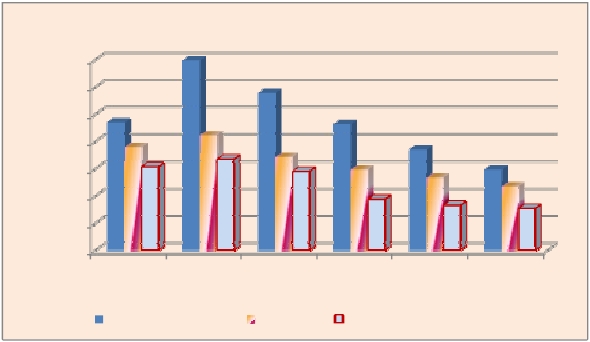 Диаграм ма №2Диаграм ма №3Результат ы ЕГЭ по ин форматике и ИКТ 2015 и 2016 г.г.18,016,014,012,010,08,06,02015 г.2016 г.4,02,00,0Интервалы тестовых баллов163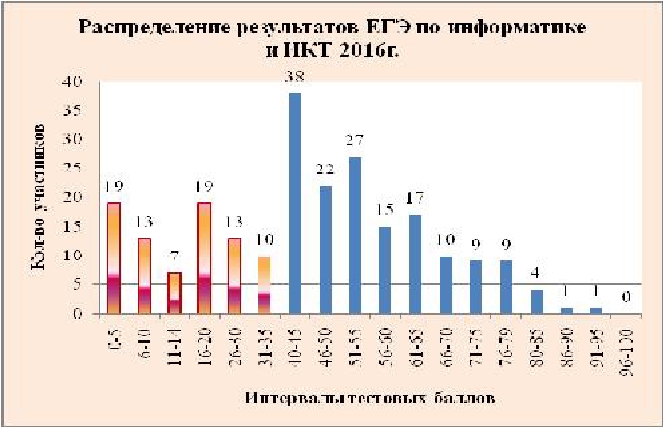 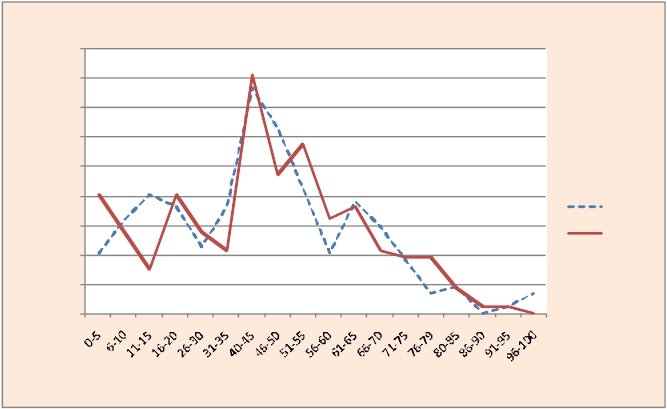 В таблицах №4 и №5 даны перечни образовательных организаций,показавшие наиболее высокие и низкие результаты по информатике и ИКТ.В п еречни не включались ОО, представленные одним участником.Таблица №4Перечень ОО, продемонстрировавших наиболе е высокие резуль таты ЕГЭ поинф орматике и ИКТТаблица №5Перечень ОО, продемонстрировавших низкие резуль таты ЕГЭ по инф орматике и ИКТВЫВОД о характере изменения количества участников ЕГЭ по предметуДанные, представленные на диаграмме №1, демонстрируют оченьтревожную тенденцию снижения количес тва участников, выбравших данныйпредмет. В то же время очевиден рост потребнос ти экономики региона в IT-специалистах и в наличии потенциал рег иональных вузов, осуществляющихподготовку по э тому направле нию.164ВЫВОД о характере изменения результатов ЕГЭ по предметуИнформация, предс тавленная в таблицах №1 и 3 и на диаграмме №3позволяет сделать вывод о том, что не наблюдается прогресса в улучшениикачества подготовки выпускников, уровень которой с табильно невысокий.2. Краткая характеристика КИМ по предме туПредседатель ПК считает необходимым отметить неравные условия (посложности) для экзаменуемых в разные периоды проведения экзамена: восновной день (в отличии от досрочного и резервного) задачи оказываются, какправило, сложнее. В досрочный день и резерв попадаются задачи, в основном,предыдущ их лет — которые уже многократно разобраны и усвоеныэкзаменуемыми. А в ос новной день часто попадают новые задачи.Таблица №6Анализ уровня выполне ния заданий КИМ по инф орматике и ИКТпо резуль татам ЕГЭ 2016 г.165166Как вс егда, слишком малое количество экзаменуемых (лишь 2,5%)решают задачу 27. Программирование остаётся слабым местом среди задач ЕГЭпо информ атике. Но хоче тся о тметить, что с огласно спецификации контрольныхизмерительных материалов для проведения ЕГЭ по информатике и ИКТ этазадача призвана выявить "умения создавать собственные программы (30–50строк) для решения задач средней сложности". А за последние лет 5–7наблюдается повышение уровня сложности этой задачи. Они всё больше ибольше приближа ются к олимпиадному уровню. Как видно из анализа,подготовка учеников сильно отстаёт.Сложными оказались (для выполнения) 11 задача — на исполнениерекурсивного алгоритма, и 21 задача — на анализ программы с процедурами ил ифункциями. По 18% средний уровень выпол нения каждого из указанныхзаданий.Следующее слабое звено в разделах задач — это математичес кая логикаи, соответстве нно, задачи, которые предс тавляют этот раздел в ЕГЭ. Вчастности, 23 задача — на умение строить и преобразовыва ть логическиевыражения (задача первой час ти высокого уровня сложности), представленнаясистемами логических уравнений. Всего лишь 3,5% уровень выполнения этогозадания. И не очень далеко по показа телям от этой задачи ушла задача 18 — назнание ос новных понятий и законов математической логики: 8,5%.Задачу 18 хотелось бы отметить особо. Дело в том, что не вс е учителяинформатики единогласно и согласованно представляют себе решение этойзадачи (задачи с формулировками на функцию ДЕЛ(X, Y) и задачи последних167двух лет на поразрядную конъюнкцию неотрицательных целых чисел —логические выражения, связанные с ними)! Отмечалось много обсужденийрешений этой задачи, в том и числе и на различных форумах школьнойтематики. Дискуссии по этой задаче возникают и у вузовских преподавателей.Приветствовалось бы методичное и ясное изложение решений данных задач — ввиде методичек, разборов на сайте для учителей и в любом другом виде!Основные УМК по предме ту, которые использовались в ОО РСО-Алания в2015-2016 уч.г.Таблица №7Библиотеки школ республики оснащены учебниками информатики для 10-11 клас с ов под ред. Угриновича Н.Д. 2013 года издания, не входящими вфедеральный перече нь учеб ников, рекомендованных к использов анию вобразовательной деятельности школ.Но в соответствии с ПисьмомМин истерс тва образования и науки Росс ийс кой Федераци и №08-548 от28.04.2014 г ОО в течение 5 ле т с года в ыпус ка м ожет ис пол ьзовать уч ебники изфедеральных   пер ечне й   учебников,   рекомендованных   (допущенных)Мин истерс твом образования и науки РФ на 2013/2014 учебный год (учебникамиинформа тики для 10-11 к лассов под ред. Угриновича Н.Д., входят в этот с пис ок).Образовател ьны е организации не ос нащены учебниками, предназначен ными дляос ущес твления профиль ного обучения (ав тор Пол яков К.Ю.), что требуетвмешательс тва в сложившуюся ситуацию.168Меры ме тодической подде ржки изучения учебного предметав 2015-2016 уч. г.Таблица№81695. РЕКОМЕНДА ЦИИДля повышения качества подго товки обучающихся к   ГИА поинформатике в РСО-Алания в с ледующем учебном году необходимо:совершенствовать работу по выявлению пробелов в знаниях ипроведению коррекционной работы на основании анализа результатовобученнос ти обучающихся по результатам ГИА; осуществлять систематическую работу с одаренными обуча ющимисяв области информатики, оказывать развитие и поддержку одаренныхучащихся в урочной и внеурочной деятельности; продолжать реализацию профильного обучения на старшей ступениобщего образования;170 осуществлять индивидуальное и групповое консуль тирование повопросам ГИА; прак тиковать «пробные» и ре петиционные экзамены; привлека ть дис танционные образовательные рес урсы; совершенствовать   систему   внутришкольного   мониторингарезультатов обучения в выпускных классах с целью диагностики высокогокачества образования.СО СТАВИТЕЛИ ОТЧЕТА (МЕТОДИЧ ЕСКОГО АНАЛИЗА ПО ПРЕДМЕТУ):171Методический анализ результатов ЕГЭ 2016 г.по географии1 Характеристика участников ЕГЭ по географииСведения об участниках и основных результатах ЕГЭ 2016 г. по географиив сравнении с показателями 2015 года представлены в таблице №1.Основные данные об участниках и результатах ЕГЭпо географииТаблица №1Таблица №2Количество участников ЕГЭ по географии (за последние 3 года)Гендерная характеристика участников экзаме наОсновные статистичес кие показа тели ЕГЭ по географии в разреземуниципальных образований и категорий участников представлены втаблице №3. Распределение результатов ЕГЭ по географии по интерваламтес товых баллов показано на диаграмме №1. На диаграмме №2 даносравнение результатов 2015 и 2016 годов.172Таблица №3Основные сводные данные об участниках и результатах ЕГЭ по географии помуниципаль ным образованиям и видам ООДиаграм ма №1Распределение результатов ЕГЭ 2016 г. по географии5045434035303638252015105547101516121419966210Интервалы тестовых баллов173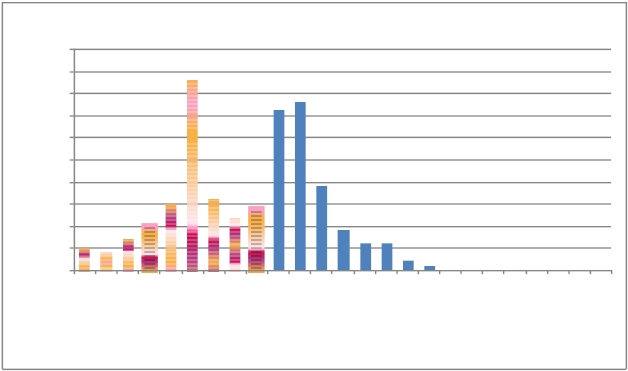 Диаграм ма №2Распределение результатов ЕГЭ по географии 2015 и 2016 г.г.20,018,016,014,012,0% 10,08,06,02015 г.2016 г.4,02,00,0В связи с малочисленностью участников выделять ОО по уровнюуспешности обучающ ихся не представляется целесообразным.Вызывае т удивление, что в школах, заметное число учеников которыхвыбрали географию (с ош №15, №22, 31, 34 г. Владикавказа), средний баллоказалс я ниже, чем в республике в целом. Очевидно, проводимаяпрофориентационная работа не была в этих ОО поддержана соответс твующимуровнем подготовки обучающ ихся.2. Краткая характеристика КИМ по предме туКИМ по предмету состоят из 2 частей и включают 34 задания, в томчисле 27 заданий 1-ой части и 7 заданий 2-ой части. По содержанию задания неочень сложные, однако, не все отвечают школьной программе, зачастуюформулировка запутанная, некоторые задания имеют формальный характер. Внеко торых заданиях дл я отве та требуются не с обственно географические знания,а интегральные знания из областей естественных и гуманитарных дисциплин.Проведенный анализ заданий КИМ позволил определить неко торыегеографические неточнос ти и привести замечания к с одержанию заданий.Задание 7. Большой водораздельный хребет не является горнойсистемой!Задание 10. Слишком с пецифичный и сугубо профессиональный вопроспо распределению экономически активного населения, требующ ий широкихпознаний в практической области.Задание 15. Вопрос касается международной экономической политики игеополитики, не содержится в школьной программе. По международной174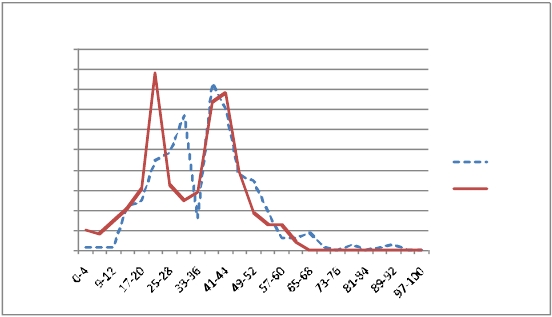 экономической интеграции могли быть приведены более показа тельныепримеры.Задание 16. Запутанная формулировка. А само задание на знаниеарифметики, а не экономической географии.Задание 19. Задание на знание крупных производителей и экспортеровриса – слишком частный вопрос!Задания 24, 25. Описание, по которому нужно узнать страну включает всебя географическое положение и информацию по экономике страны, при этомполностью о тсутствуе т физико-географическая характеристика.В общем, в заданиях КИМ равномерно представлены вопросы пофизической и социально-экономической географии, однако в содержаниезаданий по социально-экономической географии включено слишком многовопросов по населению (5 из 15 заданий).ВЫВОД о характере изменения количества участников ЕГЭ по предметуВ 2016 г. имеет место существенное уменьшение числа и долиобучающихся, выбравших географию.ВЫВОД о характере изменения результатов ЕГЭ по предметуНаблюдается  ухудшение качественных показа телей: сниз илсясредний балл, уменьшились доли преодолевших минимальный порог инабравших высокие баллы. География является единственным предметом, покоторому в 2016 г. средний балл оказалс я заметно ниже минимального порога.Преодолели порог только 116 участников (47, 9%), причем 114 из них набралине более 60 баллов.АНАЛ ИЗ Р ЕЗУЛЬТАТОВ ВЫПОЛ НЕНИЯ О ТД ЕЛЬ НЫХ ЗАДАНИЙТаблица №6Уровни сложности задания:Б – базовый (примерный процент в ыполнения – 60-90%),П – повышенный (примерный процентв ыполнения – 30-60%),В – выс окий (примерный процент в ыполнения – 10-30%).175оболочка Земл и. Широтная зональность ивысотная поясно стьОсобенности природы материков и океанов.5.Сейсмические пояса. Особенно стир аспростр анения кру пных фор м р ельефаБ128материков и России. Типы климата, фактор ыих фор мир ования, к лиматич ески е пояса Рос сии6.7.Земля как планета. Форма, размеры, движениеЗемлиЛитосфер а. Рельеф земной повер хности.М ир овой океан и его части. Воды суши.ББ122088Особенности природы материков и океанов8.Геогр афические особенност и воспр оизводстванасел ения мир а. Половозр астной состав.Б139Ур овень и качество жизн и населенияГеогр афические особенност и размещения9.насел ения. Неравномерность р азмещениянасел ения земного шар а. РазмещениеБ255насел ения Р оссии. Ос новная полоса р асселе ния10.11.Структур а занятости населения.Отр аслевая структур а хозяйства.Особенности природно-р есур сного потенциала,насел ения, хозяйства, ку льтуры кру пных стр анББ113023мира12.13.Гор одское и сельское население. ГородаГеогр афия отр аслей промышленности России.Геогр афия сельского хозяйства. Геогр афияББ225534важнейших видов тр анспорта14.15.16.17.18.Пр ир одно-хозяйственное районированиеРоссии. Регионы РоссииОпр еделение г еографических объектов ияв лений по их существенным признакамМ ир овое хозяйство. Хозяйство России,Регионы РоссииПогода и климат. Распр еделение тепла и влагина ЗемлеАдминистративно- тер р итор иальное у стр ойствоРоссии. Стол ицы и кру пные городаБББББ111211713112854Ведущие стр аны-экспортер ы основных видовпромышленно й пр оду кции19.Ведущие страны-экспортер ы основных видовсельскохозяйственно й пр оду кции. ОсновныеП246между нар одные магистрали и тр анспортныеу злы20.21.22.23.Часовые зоныНаправление и типы миграции населенияРоссии. Городское и сельское населениеПр ир одные ресур сыЭтапы геолог ической истории зе мной коры.ПББП111135191024176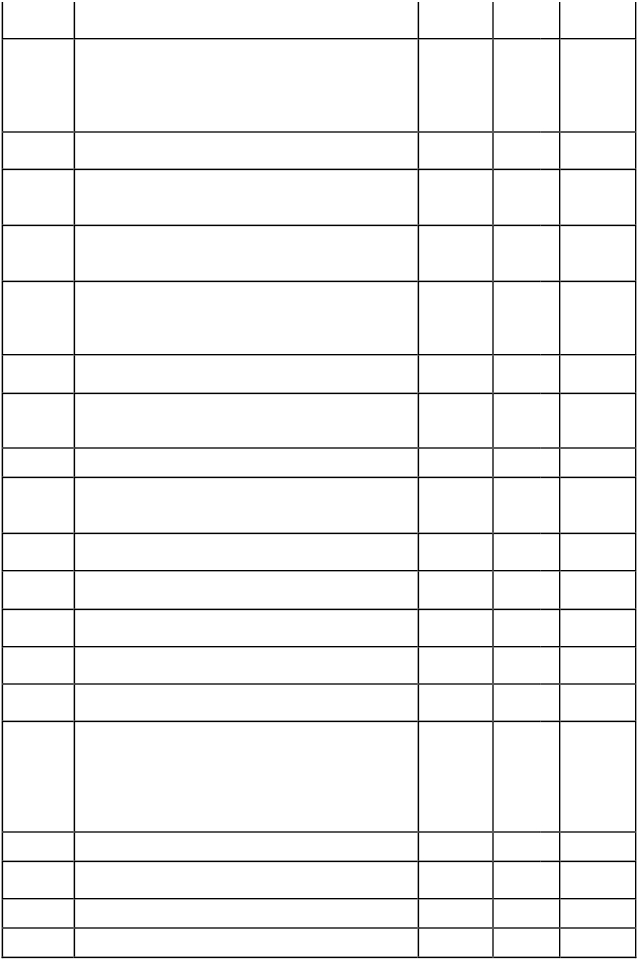 Анализ выполнения заданий ЕГЭ в 2016 г. показал разный уровеньвыполнения заданий базового, повышенного и высокого уровня с ложности.Часть 1 (задания 1-27)Наиболеевысокий уровень выполнения заданий базовогоуровнясложности показали по содержанию: литосфера, рельеф земной поверхности,177мировой океан и его части, воды суши, особенности природы материков иокеанов (88 %);атмосфера, гидросфера,географические особенности размещениянаселения. неравномерность размещения населения земного шара, размещениенаселения России, основная полоса расселения, городское и сельское население,города (55 %). Наиболее тяжелыми оказались задания базового уровнясложности по содержанию: состав и строение литосферы, географическаяоболочка Земли, широтная зональность и высотная поясность (8 %); природныересурсы (10 %); мировое хозяйство, хозяйство России, регионы России (11 %).Низкий уровень выполнения заданий базового уровня сложности показали посодержанию КИМ: географические модели,  географическая карта, планместности (7 %). Низкие показатели отмечаются также при выполнении заданийвысокого уровня сложности по содержанию: природно-хозя йственноерайонирование России, регионы России (9 %).Часть 2 (задания 28-34)Наиболее успешно выпол нены задания повышенного уровня сложностипо содержанию КИМ: география основных отраслей производс твенной инепроизводственной сфер (12,5 %). Довольно высокие результаты отмечены позаданиям высокого уровня с ложности содержания К ИМ: литосфера, гидросфера,атмосфера, биосфера, природа России, динамика численности населения Земли,половозрастной с остав населения, факторы размещения производства, географияотраслей промышленности, важнейших видов транспорта сельского хозяйства,рациональное и нерациональное природопользование, особенности воздействияна окружающую среду различных сфер и отраслей хозяйства (10 %). Низкийуровень выполнения заданий высокого уровня сложности показали посодержанию КИМ: Земля как планета, современный облик планеты Земля,форма, размеры, движение Земли (2 %); географические модели, географическаякарта, план местности (5 %).Критерии оце нки заданий ЕГЭ в 2016 г.Если в 2015 г. критерии оценки заданий 28-34 были ужесточены, то в2016 г. наблюдается некая объек тивная и разумная гибкость в подходах коцениванию. Так, например, снято требование с ниже ния балла за неправильныеотве ты и рассуждения по зад анию, не касающиеся его содержания. Также данаустановка на 1 бал в с лучае, если вычисления пошагово выполнены прав ильно, аполученный результат неверный в силу механической ошибки при выполнениивычислительных действий. Разрешено считать отве т верным, в случае есливычисления выпол нены правильно, получено соотве тствующее верное число, нос неверным знаком (+ или –). В задании 28 увеличена до пустимая погрешность в178основании профиля с 1 до 2, 5 см. Также сохранилась очень важное допол нениек критериям оценк и «Иная формулировка».Выводы1. Сократилось количество участниковЕГЭпо сравнению с 2015 годом на117 (4,5 %) и составило 242.2. Снизился показатель среднего балла ЕГЭ по сравнению с 2015 годомна4,28 б и составил 32,6, что ниже минимального порога на 3,4 балла.3. Минимальный порог не преодолели 126 участников ЕГЭ, что меньшепоказателя 2015 г. на 7,2%.4. Ни один учас тник ЕГЭ не преодолел 80 баллов, и только 23 набрали о т49 до 64 баллов.Рекоме ндации1.При изучении школьной программы, обратить внимание на содержаниезаданий КИМ, вызывающие наибольшую с ложность.По физиче ской географии: Земля как планета, современный обликпланеты Земля. Форма, размеры, движение Земли. Литосфера Состав и строение.Географическая оболочка Земли. Широтная зональность и высотная поясностьГеографические модели. Географическая карта, план местности. Мировоехозяйство. Хозяйство России, Регионы России;По экономиче ской географии: Численность, естес твенное движениенаселения России. Направление и типы миграции.2. Провести анализ причин с нижения результатов ЕГЭ по географии.Основные УМК по географии, у которые использовались в ООв 2015-2016 уч.г.Таблица 7179180класс"Ав торы:Котляр О. Г. Савельева Л.Е. Гр игор ьева М . А.17. Конту р ные кар ты. УМ К "Геогр афия. Земля и люди. 7 класс"Ав тор:Котляр О. Г.18. Тетр адь-тр енажёр. УМ К "Геогр афия. Р оссия: пр ир ода, население,хозяйство. 8 класс"Авторы:Оль ховая Н. В., Банников С. В.19. Тетр адь-экзаменатор. УМ К "Геогр афия. Р оссия: пр ирода, население,хозяйство. 8 класс"Автор:Бар абанов В. В.20. Иллюстр ированный атл ас. 8-9 кла сс. УМ К "Геогр афия. Р оссия:природа, население, хозяйство. 8 кла сс" Ав торы:Др онов В.П. ,СавельеваЛ. Е.,Котляр О. Г.Гр игор ьева М . А.21.Конту р ные кар ты. УМ К "Геогр афия. Р оссия: пр ирода, население,хозяйство. 8 классАвтор:Котляр О. Г.22.Тетр адь-тр енажёр. УМ К "Геогр афия. Р оссия: пр ир ода, население,хозяйство. 9 класс"Авторы:Ходова Е.С.Ольховая Н. В.23.Тетр адь-экзаменатор. УМ К "Геогр афия. Р оссия: пр ирода, население,хозяйство. 9 классАвтор:Бар абанов В.В.24. Иллюстр ированный атл ас. 8-9 кла сс. УМ К "Геогр афия. Р оссия:природа, население, хозяйство. 8 кла сс"Авторы:Др онов В. П.,Савельева Л. Е.,Котляр О. Г.,Гр игор ьева М .25. Конту р ные кар ты. УМ К "Геогр афия. Р оссия: пр ирода, население,хозяйство. 9 класс"Автор:Котляр О.Г.26. Гладкий Ю. Н., Николина В. В.Геогр афия. Сов р еменный мир. 10-11классы. Учебник для общеобр азовательных у чр еждений. Базовыйур овень. (Поляр ная звезда)27. Гладкий Ю. Н., Николина В. В.Геогр афия. М ой тр енажер. 10-11.Пособие для у чащихся общеобразовательных у чр еждений. (Поля р наязвезда)28. Атлас. Геогр афия. Совр еменный мир. 10. Ку знецов А. П., Заяц Д.В.(СФЕРЫ)Конту р ные кар ты. Геогр афия. Совр еменный мир. 10.Меры ме тодической подде ржки изучения учебного географиив 2015-2016 уч. г.Таблица 8181ВЫВОДЫДля накопления географических знаний учащимисянеобходим ыс овременные образовательные тех нологии и правил ьный выбор методовобучени я, направлен ные на дос тижение цел ей образования, использов атьразличные форм ы и ме тоды обуче ния и вос питания: опор ные конс пек ты, зачеты,дик танты, крос сворды, практичес кие работы, применя ть метод творчес кихпроектов на уроках географии, а также компьютерных технологий.Часть 2. Планируемые мероприятияпо развитию региональной системы образования1. Работа с ОО с аномально низкими результатами ЕГЭ 2016 г.1.1 Повышение квалификации уч ителейТаблица 91.2 Планируемые корректировки в выборе УМК и учебно-методическойлитературы Переход ОО республики на два УМК – это изд. «Русское с лово» и«Вентана Граф».1.3 Планируемые меры методической поддержки изучения учебныхпредметов в 2016-2017 уч.г. на региональном уровнеТаблица 101821.4   Планируемые корректирующие диагностическиеработыпорезультатам ЕГЭ 2016 г.Практикум «Решение К ИМов ОГЭ и ЕГЭ по географии».СО СТАВИТЕЛИ ОТЧЕТА (МЕТОДИЧ ЕСКОГО АНАЛИЗА ПО ГЕОГРАФИИ):183Методический анализ результатов ЕГЭ 2016 г.по иност ранным языкам1 Характеристика участников ЕГЭ по иност ранным языкамСведения об участниках и основных результатах ЕГЭ 2016 г.поиностранным языкам представлены в таблице №1.Таблица №1Таблица 2Количество участников ЕГЭ по иностранным языкамГендерная характеристика участников экзаме на184Основные с татистические показа тели ЕГЭ по английскому языку в разреземуниципальных образований и категорий участников представлены в таблице№3. Анализ по другим инос транным языкам, в связи с крайне малым числомучастников, ограничен с ведениями, приведенными в таблицах №1 и 2.Таблица №3Основные сводные данные об участниках и результатах ЕГЭ по английскому языку помуниципаль ным образованиям и видам ООТаблица №4Перечень ОО, продемонстрировавших наиболе е высокие резуль таты ЕГЭ поанглийскому языку1852.  ВГЛ3.  СОШ № 264.  СОШ № 1 г. Моз дока5.  СОШ № 386.  РФ МЛИ7.  СОШ № 38.  гимна зия № 563614594677777668736772100,0100,0100,085,780,077,876,10,00,00,00,00,011,10,09.10.11.12.РЛ ИСОШ № 43СОШ № 44лице й44487372696675,075,075,075,00,00,00,00,013. СОШ № 714. СОШ № 4215. СОШ № 2 г. Дигоры16. СОШ № 473436117366637273,566,766,763,60,00,00,00,017.18.19.20.СОШ № 8 г. Бес ла нВНСОШСОШ № 25СОШ № 46524366467484660,058,333,333,30,00,00,00,021. СОШ № 1 г. Ардон22. СОШ № 11912555233,333,30,016,7Таблица №5Перечень ОО, показавших низкие результаты ЕГЭ по английскому языкуНа диаграмме 1приведена информация о количестве участников из числаобучающихся в образовательных организаций с углубленным изучениеманглийского языка, а на диаграмме 2 доля участников, получивших от 61 до 100баллов.186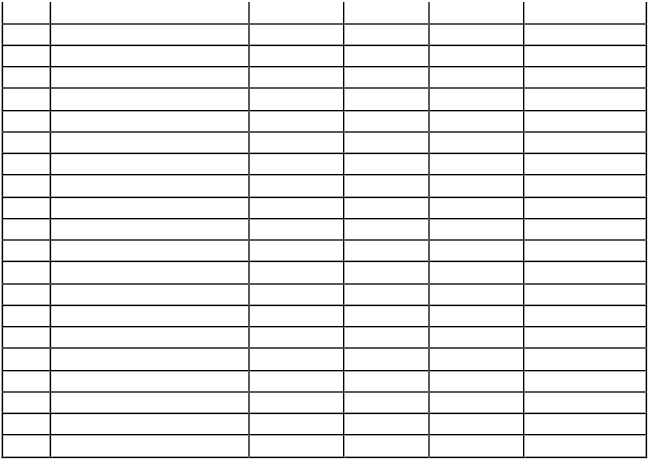 Диаграм ма №1Количество участн иков из ОО с углубленны м изучен ием ан глийскогоязыка605040304634242010128146362015 г.2016 г.0Диаграм ма №2Доля участников ОО с углубле нным изучение м англ. яз ыка , набравшихвысокие баллы70,064,366,766,766,760,050,040,030,020,041,334,841,232,425,037,521,433,333,333,329,2 29,261-80 баллов10,08,30,081-100 баллов0,0ВЫВОД о характере изменения количества участников ЕГЭ по предметуВ период 2104- 2016 г.г. наблюдается тенденция стабил ьного, хотя инезначительного снижения доли участников, выбирающих ЕГЭ по иностраннымязыкам. Основную долю участников ЕГЭ по английскому языку (около 40%)составляют выпускник и ОО с углубленным изучением этого предмета,187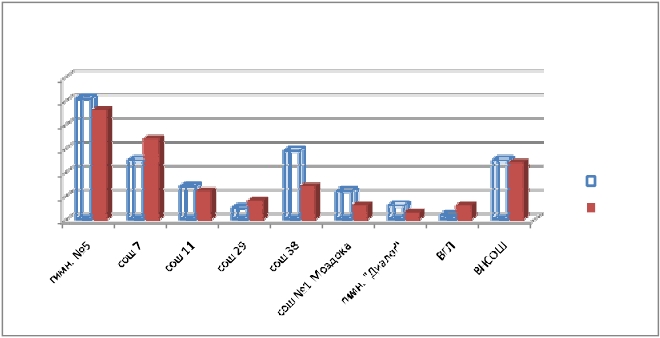 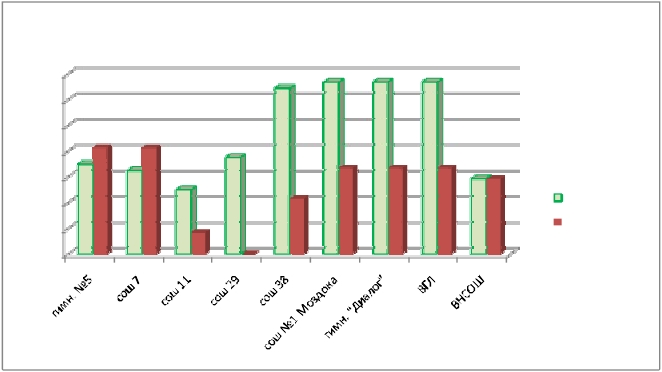 большинс тво остальных школы представлены не значительно.В   связи   спланируемым введением в 2022 г. ЕГЭ по иностранным языкам какобязательного экзамена в рамках ГИА по программам среднего общегообразования, очевидно, н еобходимо принимать меры по преодолению указаннойтенденции.ВЫВОД о характере изменения результатов ЕГЭ по предметуРезультаты ЕГЭ по английскому языку 2016 г. демонстрируют заме тноеповышении основных качественных показа телей.Характерно, что в 2016 г.всеучастники ЕГЭ по английскому языку сдавали как письменную, так иустную часть экзамена. Среднее значение первичного балла устной части вс ехучастников составил 14 из 20-ти возможных, у выпускников ОО с углубленнымизучением – 15. Можно сделать вывод, что устная часть экзамена поиностранным языкам не вызывает особой сложности у участников, как втехническом так и методическом аспектах.Основные УМК по английскому языку, которые использовались в ОО в 2015-2016 уч.г.Основные УМК по не мецкому языку, которые исполь зовались в ОО в 2015-2016 уч.г.188Меры ме тодической подде ржки изучения учебного предметав 2015-2016 уч. г.Таблица 13Анализ результатов ЕГЭ в 2016 году выявил типичные ошибки ввыполнении заданий.Разде л «Аудирование»Ухудшение выполнения заданий базового уровня на умение пониматьосновное с одержание текста по с равнению с результатами 2015 года.Тематика и лексико-грамматическое содержание высказыванийсоответс твуют базовому уровню. Но основной причиной возникающих увыпускников проблем при выполнении подобного задания является неумениеиспользовать синонимию и перифраз. У значительной доли выпускников былитрудности в сопоставлении фразы в формулировке задания и аудиотексте исвязать их по смыслу.В задании 2 на выбор из 3 вариантов отве та (True/False/Notstated)особыезатруднения у экзаменуемых вызвали задания с опцией «в тексте не сказано».Задание имеет следующий формат: дается некое связанное со звучащим текстомутверждение и предлагается выбрать отве т из трех вариантов: «верно»,«неверно», «в тексте не сказано». В инс трукции к заданию подчеркивается, чтоформулировка «в тексте не сказано» означает, что «на основании текста нельзядать ни положительного, ни отрицательного отве та». Тем не менее, типичнойошибкой являются попытки учащихся дать положительный или отрицательныйотве т без опоры на текст, исходя из собственных предс тавлений и общих знаний.189Что касается выполнения задания высокого уровня раздела«Аудирование», типичными ошибками, которые экзаменуемые допускали взаданиях с выбором ответа 3-9, являются следующие:в аудиотекстах;экзаменуемые не соотносят ключевые с лова в вопросах иэкзаменуемые выбирают варианты отве тов толькопотому, что эти же слова звучат в тексте, и забывают о том, что верныйотве т, как правило, выражен синоним ами.Разде л «Чтение»Анализ результатов ЕГЭ в разделе «Чтение» показал, что у экзаменуемыхнедостаточно сформировано как умение понимать основное содержаниепрочитанного, так и умение определять струк турно-смысловые связи в тексте.Но следует отметить улучшение результатов выполнения заданий наумение понимать ос новное с одержание текста.Что касается выполнения задания высокого уровня раздела «Чтение», тоитоги 2016 года показывают, что выпускники более успешно стали с правляться сподобными заданиями на полное понимание прочитанного текста.Типичными ошибкам и при выпол нении заданий 12 – 18 являются:текста;···неправ ильно определение ключевых слов, соответствующ их темепренебрежение контекстом;отве т на тестовый вопрос, основываясь на значении отдельногослова;·поиск в тексте лексики, использованной в вопросе, вместоподбора синонимом или с инонимичных выражений к словам из текста;Разде л «Грамматика и лексика»Задания 19 – 25 базового уровня предполагали заполнение пропусков впредложениях грамма тичес кими формами, образованными о т приведенных с лов.Задания 26 – 31 базового уровня предполагали заполнение пропусков впредложениях однокоренными (родственными) словами, образованными отприведенных слов. Задание повышенного уровня предполагало выборправильного отве та из 4-х предложенных вариантов.Согласно анализу результатов ЕГЭ средний бал успешности заданийбазового уровня на знание видовременных форм глагола, форм местоимений,степеней сравнения прилагательных и прочих грамматических единиц посравнению с результатами ЕГЭ, полученными в 2015 году, повысился. Анализотве тов, которые сделали экзаменуемые при выполнении каждого из вариантов,позволяет выявить типичные ошибки.Наиболее трудными для учащихся, как и в предыдущие годы, являютсявидовременные личные формы глаголов: многие учащиеся не умеют190анализирова ть контекст для определения времени, в котором происходилодействие, последовательности описываемых дейс твий и их характера. Такжетрудность для учащихся предс тавляет форма с традательного залога вPastIndefinite. Типичной ошибкой было использование активной формыPastIndefinite вместо пассивной формы. Кроме того, вызывала сложностьнеобходимос ть выбора формы причас тия настоящего и прошедшего времени.Обращают на себя внимание ошибки, вызванные непоним анием того,какое лицо совершает действие (was вместо were и т.п.). Такие ошибкисвидетельс твуют о неумении внимательно вчитыва ться в контекст и онарушении технологии выпол нения задания – заполнения пропусков, котороетребует предварительного прочтения вс его текста с целью понимания егообщего содержания.Для вариантов, включавших тестовые вопросы, контролирующие навыкупотребления форм глаголов группы Perfect,типичной ошибкой былонеправ ильное употребление Present Perfect.Наибольшее количество ошибоксвязано с использованием вместо PresentPerfect – Present и PastIndefinite.Затруднения в использовании степеней сравнения прилага тельныхвозникли у небольшой группы экзаменуемых. Основной ошибкой являлосьзаполнение пропуска другой степенью сравнения, что противоречит инс трукциик выполнению задания. Что касается заданий на проверку навыковсловообразования (26 – 31), то, по сравнению с итогами ЕГЭ 2015 года, с реднийпроцент ус пешности выпол нения подобных заданий остался прежним.Анализ уровня сформированности навыка употребления средствсловообразования позволяет с делать с ледующие выводы: наибол ьшую   трудность  для  экзаменуемых   предс тавляетупотребление с уффиксов -ful, -ly, , -able, -ion, -tion, -al, -er, -ity, -ive; типичными ошибками в данном задании являются: образование от опорных слов однокоренных слов не той части речи,которая требуется по контексту (вместо creative - creativity); заполнение пропуска опорным словом без изменения его; неправ ильное написание с лов (successfull).Разде л «Письмо»В 2016 году наблюдается значительное снижение количес твавыпускников, получивших за выполнение задания 39 ноль баллов, благодарятому, что в данных работах, в отличие от результатов, полученных в 2015 году,была практичес ки полностью решена поставленная коммуникативная задача.При выполнении задания 39 (Письмо личного характера) большинс твоэкзаменуемых правильно выбрали элементы неофициального  стиля.191Практически все испытуемые соблюдали нормы вежливос ти, начиная письмо сблагодарности за полученное письмо, подавляющее большинство употреблял исоответс твующую завершающую фразу и ставили правильно подпись в концеписьма. В ряде случаев отсутствовали адрес и дата. Более трудным оказалос ьвыполнение коммуникативной задачи. Многие экзаменуемые не смоглипредставить полный отве т на запрашиваемую в письме информацию. Например,при отве те на вопрос, требующий высказать личные предпочтения, большаячасть выпускников проигнорировала необходимость обоснования, почему имнравится или не нравится что-либо.Кроме того, было допущено много ошибок при составлении вопросов науказанную в задании тему. Значительная час ть экзаменуемых составила вопросыпо другой теме.При выполнении задания 40 (Высказывание с элементами рассуждения)экзаменуемые затруднялись с решением коммуникативной задачи в полномобъеме. Тем не менее, достаточное кол ичество выпускников с могли представитьвысказывание требуемого объема, продемонстрировали умение сформулироватьсобственное мнение и увидеть другие возможные точк и зрения.Трудной оказалась задача сформулировать проблему в началевысказывания, не повторяя формулировку задания, а используя синонимическиесредства и синтаксический перифраз. Что касается организации текста, то унеко торой час ти экзаменуемых вызвала затруднение проблема деления текста наабзацы и использования средств логической связи. Кроме того, незначительнаядоля экзаменуемых не смогла определиться с выбором типа эссе, котороетребовалось написать в задании (вместо эссе «Ваше мнение» написали эссе саргументацией «за» и «против»), что существенно сказалось на полученном имибалле по критерию «Решение коммуникативной задачи».В допол нение к вышесказанному, при проверке выявилось немало работ,в которых тексты не соотве тствовали определенному объему (количеству слов),что недопустимо и привело к тому, что за эти задания экзаменуемым быловыставлено «0» баллов в случае значительно меньшего количестваиспользованных с лов по сравнению с требуемым.Разде л «Говорение»В данном разделе экзаменуемые достаточно хорошо справились сзаданием 1 (чтение текста вс лух), показав хорошие произносительные навыки.В целом, хорошо выполнено задание 2, лишь малая часть экзаменуемых несмогла осуществить запрос информации, как это требовалось в задании.Затруднения были с описанием фотографии в задании 3. Не вс е с моглисправиться с данным заданием и представить монолог. У тех, кто смогдостаточно успешно представить при выполнении этого задания связанное192высказывание с использованием основных коммуникативных типов речи,основную сложность вызвало построение высказывания грамо тно с точкизрения использования лексических единиц и грамматических структур.Что касается задания высокого уровня, то оно выполнено в целомнесколько хуже предыдущего задания. Основную сложность при еговыполнении вызвало построение высказывания грамо тно с точки зренияиспользования лексических единиц и грамма тических струк тур.ВЫВОДЫ– Необходимо направить усилия учителей на сформированность уменийаудирования. С заданиями базового и повышенного уровня  сложностисправилось более чем на половину примерно 60% выпускников. Этосопоставимо с выполнением заданий высокого уровня. Таким образом, уменияпонимать в аудиотексте запрашиваемую информацию, основное содержание идетали сформированы удовле творительно.Умения полно и точно понимать текст с использованием стратегийизучающего и поискового чтения сформированы лучше, чем умения пониматьосновное содержание текста, выделяя основную тему/проблему, и уменияустанавливать  логико-смысловые связи  внутри  текс та.  Задания  смножественным выбором в этом разделе даются выпускникам легче, чемзадания на ус тановле ние с оотве тствия.– Что касается грамматических и лексико-грамматических навыков,первые сформированы нем ного лучше вторых: в употреблении видо-временныхформ глаголов и единственного/множес твенного числа в мужс ком и женскомроде ошибок меньше, чем в словообразовании. Задания с кратким отве томпредставляют для выпускников бóльшую сложность, чем задания с выборомотве та.– Что касается раздела « Письмо», с заданием базового уровня с правилосьбольше выпускников, чем с заданием высокого уровня. Для обоих уровнейхарактерна достаточная сформированность умений, связанных с организациейписьменного высказывания и с решением коммуникативной задачи (почтимаксимальный балл для письма личного характера и несколько хуже длявысказывания с элементами рассуждения). Проблемными являются струк турасложносочиненного и сложноподчиненного предложения в немецком языке.Отс тает уровень продук тивных языковых навыков, оцениваемых в комплекседля письма личного характера и грамма тика.–В устной час ти следует отметить достаточную с тепеньсформированности навыков техник и чтения (80%) и навыков запросаинформации   90% с различной степенью успешности. В отношении193тематического  монологического  высказывания,  можно сказать,  чтосущественной разницы в выполнении заданий базового и высокого уровня ненаблюдается. Как и в случае с письменной речью, более проблемным остаетсяязыковое оформление высказывания.Таким образом, можно считать удовле творительными вс е проверяемыеумения в области аудирова ния, умения изучающего чтения, написания письмаличного характера в плане содержания и орга низации текста, навыки техникичтения, тематического монологического высказывания в плане содержания иорганизации независимо от уровня.Считаем дос таточно сформированным и (на данном этапе) уменияознакомительного чтения с необходимостью определять не просто тему, аосновную мысль текста; продуктивные грамматические навыки (изменениеформы слова), рецептивные лексико-грамматические навыки; навыкидиалогической речи (запрос информации); продуктивные языковые навыкиустной реч и.К недостаточно сформированным навыкам и умениям можно отнестиумения  устанавлива ть  логико-смысловые связи в  тексте;  навыкисловообразования; продук тивные языковые навыки письменной речи (ос обеннограмматика).Рекомендуется особое внимание уделять недос таточно сформированнымнавыкам и умениям через:а) аналитическую работу с текстами (разбор предложений по составу,лексико-грамматический анализ) иb) продуктивные виды речевой деятельности.РЕКОМЕНДА ЦИИПри подго товке к выполнению заданий разделов «Аудирование» и«Чтение» необходимо формировать различные стратегии аудирова ния и чтенияи повышатьэффективнос ть их использования в соответс твии скоммуникативной задачей. В частности, если стоит задача понимания основногосодержания прослушанного или прочитанного текста, от обучающегос ятребуется умение выделять ключевые слова и не обращать внимания на те, откоторых не зависит понимание основного содержания. К с ожалению, до с их пору части обучающ ихся не сформированы умения поискового и просмотровогочтения, совершенно необходимые для использования иностранного языка вреальных жизненных ситуациях; обучающ иеся ориентирова ны на дословноевос приятие текста в грамматико-переводной методической традиции.Необходимо научить школьников умению выделять запрашиваемуюинформацию и игнорирова ть второстепенную.194Следует развивать языковую догадку; учить извлекать общий смыслслова из контекста, морфологической структуры слова, на основе аналогии синтернациональными словами; не пугаться незнакомых слов.На уроках следует уделять больше внимания отработкеиспользования слов в коммуникативно-значимом контексте, т.е. в связномтексте. Выполнение грамматичес ких упражнений на противопос тавление двухобозначенных в задании форм недостаточно для формирования устойчивыхграмматических навыков. Необходимо анализирова ть грамматичес кие формы впрочитанных текстах, добива ться понимания того, какую информацию онинесут, почему именно эти формы употреблены в данном контексте, а такжепредлагать связные тексты, в которых надо правильно использовать различныеграмматические формы.Следует организовывать регулярную практику в выполненииписьменных заданий разного объема, чтобы развить готовность написать работув соответс твии с объемом, указанным в экзаменационном задании.Вкл ючить данный вид деятельнос ти в индивидуальную рабочуюпрограмму учителя.Необходимо научить школьников отбирать материал для полного иточного  выполнения  задания  в  соотве тствии  с  поставленнымикоммуникативными задачами, а после написания работы проверять ее как сточки зрения с одержания, так и с точки зрения формы.Следует помнить, что подго товка обучающихся к ЕГЭ не являетсясамоцелью, это один из аспектов формирования иноязычной коммуникативнойкомпетенции учащихся. Задания КИМ ЕГЭ по иностранным языкам строятся нааутентичных текстах и имеют коммуникативный характер. Механическоевыполнение заданий в формате ЕГЭ без анализа и обсуждения не принесетжеланных результатов. На уроке следует не выполнять эти задания, а объяснятьи тренировать различные коммуникативные стратег ии, развивать уменияучащихся в разных видах речевой деятельности на основе разнообразныхзаданий, выделив лишь некоторое время на анализ заданий ЕГЭ и разборвызвавших затруднения моментов.Учителям рекомендуется проводить длительную (на протяжении вс егопериода обучения) работу, повышающую качество формируем ых навыков иумений. Продолжать работу над совершенствованием умений, оцененных как«удовлетворительные»; использовать наряду с традиционным и формамиконтрол я тестовую форму текущего и тематичес кого контроля.В качестве повышения квалификации рекомендуется организациясеминаров и/или курсов для учителей школ города и районов РСО-Алания.195Особое внимание с тоит обратить на школы, выпускники ко торых частопоказывают довольно низкие баллы, что, возможно, объясняет отказвыпускников школ некоторых муниципальных образований сдавать ЕГЭ понемецкому языку.Часть 2. Предложе ния в ДОРОЖНУЮ КАРТУпо развитию региональной системы образования1. Работа с ОО с аномально низкими результатами ЕГЭ 2016 г.1.1 Повышение квалификации уч ителейТаблица 141.2 Планируемые корректировки в выборе УМК и учебно-методическойлитературы10 класс Афанасьева О. В., Михеева И.В., Баранова К.М. Английский язык (базовыйуровень) RainbowEnglish 10 кл. Изд. Дрофа Вербицкая М. В., Маккинли С., Хастингс Б., Каминс Д. Карр, Парсонс Д.,Миндрул О.С. / Под ред. Вербицкой М. В. ForwardEnglish 10 класс:базовый уровень11 класс Афанасьева О. В., Михеева И.В., Баранова К.М. Английский язык (базовыйуровень) RainbowEnglish 10 кл. Изд. Дрофа Вербицкая М. В., Маккинли С., Хастингс Б., Каминс Д. Карр, Парсонс Д.,Миндрул О.С. / Под ред. Вербицкой М. В. ForwardEnglish 11 класс:базовый уровеньДля школ с углубленным изучением английского языка Вирджиния Эванс, Ксения Баранова и др. Звездный английский. Starlight.10 класс. Изд. Просвещение. Вирджиния Эванс, Ксения Баранова и др. Звездный английский. Starlight.11 класс. Изд. Просвещение.1961.3 Планируемые меры ме тодической поддержки изучения учебных предметов в2016-2017 уч.г. на региональном уровнеТаблица 151.4 Планируемые коррек тирующие диагностические рабо ты по результатам ЕГЭ2016 г.1. Пробные варианты ЕГЭ для учителей (октябрь).2. Пробные варианты ЕГЭ для выпускников 2016-2017 уч.года (ноябрь, март).2. Трансляция эффективных педагогических практик ОО с наиболеевысокими результатами ЕГЭ 2016 г.Таблица 16СО СТАВИТЕЛИ ОТЧЕТА (МЕТОДИЧ ЕСКОГО АНАЛИЗА ПО ПРЕДМЕТУ):197Методический анализ результатов ЕГЭ 2016 г.по литературе1 Характеристика участников ЕГЭ по литературеСведения об участниках и ос новных результатах ЕГЭ 2016 г. политературе в сравнении с показателям и 2015 года представлены в таблице №1.Таблица №1Основные данные об участниках и резуль татах ЕГЭ по литературеТаблица №2Количество участников ЕГЭ по олите ратуре (за после дние 3 года)Гендерная характеристика участников экзаме наОсновные статистические показатели ЕГЭ по литературе в разреземуниципальных образований и категорий участников представлены в таблице№3.Распределение результатов ЕГЭ по л итературе по интервалам тестовыхбаллов показано на диаграмме №1.198Таблица №3Основные сводные данные об участниках и результатах ЕГЭ по лите ратуре помуниципаль ным образованиям и видам ООДиаграм ма №1Распределение результатов ЕГЭ 2016 г. по литературе4035303433252525222120151015141110171414785442400Интервалы тестовых баллов199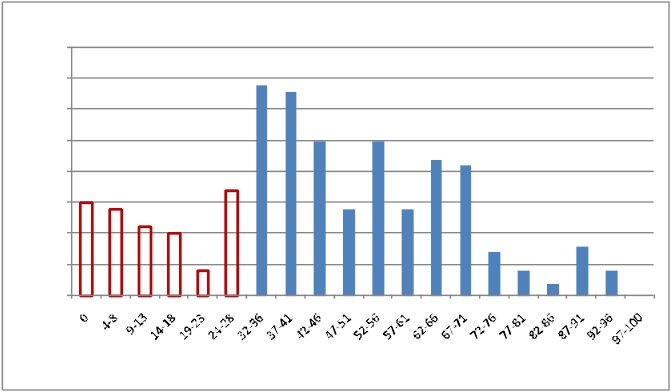 Ввиду статистически недостаточного количества участников по предметуне целесообразно провод ить анализ по уровню подго товки в разрезе ОО, номожно выделить ряд школ, выпускники которых сдали экзамен на уровнезаметно выше среднего: сош №7 -79 баллов, гимназия №16 -72, гимназия«Диалог» -69,сош №3-66,гимназия №4-60,Владикавказс коехудожественное училище – 60.Краткая характеристика К ИМВарианты КИМ включают в себя различные как по формепредъявления, так и по уровню сложности задания, выполнение ко торыхвыявляет уровень усвоения участниками ЕГЭ основных элементов содержанияразличных разделов курса, степень с формированности предметных компетенцийи общеучебных навыков.Содержание и струк тура экзаменационной работы дают возможностьпроверить знание выпускниками содержательной стороны курса (историиитеории литературы), а также необходимый комплекс умений по предмету.В экзаменационной работе выделены две части и принята сквознаянумерация заданий. КИМ включает в себя 17 заданий, различающихсяформой и уровнем с ложности.В части 1 предлагается выполнение заданий, содержащих вопросык анализу литературных произведений. Проверяется умение выпускниковопределять основные элементы содержания и художественной струк турыизученных произведений (тематика и проблематика, герои и события,художественные приемы, различные виды тропов и т.п.), а такжерассматривать конкретные литературные произведения во взаимосвязис материалом курса.Например,часть 1 варианта №425 включает в себя два комплекса заданий.Первый комплекс заданий относится к фрагменту эпического произведения: 7заданий с кратким отве том (1–7),требующих написания слóва, илисловосочетания, или последова тельности цифр, и 2 задания с развернутымотве том в объеме 5–10 предложений.Так, задание № 8: «Почему Изергиль называет свою жизнь «жадной»» изадание № 9 «В каких произведениях русской литературы изображены герои сяркой судьбой и в чем их можно с опоставить с горьковской старухой Изергиль»предпол агают не только знание содержания рассказа и сопоставляемых с нимпроизведений, но и умение раскрыть проблемно- тематические аспек ты рассказаисходя из авторской концепции изображаемого. Следует отм етить, что данныезадания вызвали значительные за труднения у выпускников, поскольку главная200героиня рассказа не отражает нравс твенный идеал писателя и рассказ трудендля с равнения с другими текстами.Второй комплекс заданий относится к лирическому произведению:5 заданий с кратким отве том (10–14) и 2 задания с развернутым отве том вобъеме 5–10 предложений (15, 16).В варианте № 425 это стихотворе ние Н.А. Некрасова «В дороге»: «Почемубарин, попросивший ямщика «разогнать скуку», прерывает его рассказ?» «Вкаких произведениях рус ских поэтов изображены картины крестьянской жизни ив чем эти произведения можно сопоставить со стихотворением Некрасова?»Задания предполагают умение анализирова ть произведение в специфике егожанрово-родовой принадлежности, отл ичать образ рас сказчика от образа автора,а также предполагают выход в широкий литературный контекс т. Опора навнутрипредметные  связи  изученного  курса  позволяет  обеспечитьдополнительный охва т содержания проверяемого литературного материала.Часть   2   работы   требует   от   участников   ЕГЭ   написанияполноформатного развернутого сочинения на литературную тему (такимобразом, к отработанному в части 1 литературному материалу добавляется ещеодин содержательный компонент проверяемого курса). Выпускникупредлагаются 3 вопроса (17.1–17.3),охватывающих важнейшие вехиотечественного историко-литературного процесса.В варианте № 425 этоследующие темы:17.1 – по произведениям классики XVIII в. : «Как в пьесе Д. Фонвизина«Недоросль» воплощен нравстве нный идеал автора».17.2 – по произведениям второй половины XIX в.: «Чем выделяется НаташаРостова среди других женских персонажей романа Л. Толстого «Война и мир»?17.3 – по произведениям XX в. : «Какой предстает крестьянская Русь влирике С.А. Есенина?»Все три темы, предложенные выпускникам, предполагают освоениебазового уровня образовательного стандарта по литературе и вполне посильныдля выполнения.Произведения русской литературы, по которым предложены темы, отвечаютсодержанию гос ударственного стандарта и соотве тству ют спецификации икодификатору демонс трационной версии К ИМ 2016 г.Написание сочинения  требует большо й меры познавательнойсамостоятельнос ти и в наибольшей степени отвечает специфике литературы каквида искусс тва и учебной дисциплины, ставящей своими целями формированиеквалифицированного читателя с развитым эстетическим вкусом и потребностьюк духовно-нравс твенномуи культурному развитию.201ВЫВОД о характере изменения количества участников ЕГЭ по предметуВ период 2104- 2016 г.г. наблюдается стабильно невысокая доляучастников, сдающих ЕГЭ по литературе – около 5%.ВЫВОД о характере изменения результатов ЕГЭ по предме туНаблюдается определенное   улучшение качественных показа телей:повысился средний балл, увеличилась доля преодолевших минимальный порог,повысилась доля участников набравших высокие баллы, но это показатель по-прежнему ос тается на не высоком уровне – менее 5%.АНАЛ ИЗ Р ЕЗУЛЬТАТОВ ВЫПОЛ НЕНИЯ О ТД ЕЛЬ НЫХ ЗАДАНИЙИтоги выполнения заданий частиIпоказали, что выпускник ипродемонс трировали удовле творительные знания теоретических понятий,связанных с анализом фрагмента эпического, или лироэпического, илидраматического произведения (с учётом его родовой специфики). Показа теливыполнения заданий №1, 3, 5, 6, 7 несколько выше средних. Довольнопосредственно выпол нено задание №4 (39%), на с оотве тствие, ориентированноена знание с одержания текстов художественного произведения и их ав торов. Этосвидетельс твуе т о том, что 61 % выпускников недостаточно глубоко освоилисодержание произведений, предназначенных для обяза тельного изучения.№%вып ол нен ияНаибольшие затру днения у экзамену емы х вызвал анализзадан ия задан ийлирического произведения. Низки й у р овень овладения теор етико-№161литерату р ными понятиями (у мение определять ху дожественный№260прием или изобразительно-выр азительное средство)показали№3№4№5№6№75939726051экзамену емы е при выполнении заданий №№ 12, 13, 14. С даннымизаданием вер но спр авились от 44 до 49 % выпу скников. Низкиер езу льтаты показали выпу скники при выполнении задания 15(всего 27 %), ориентир ованного на зн ание р у сской лир ики 19 века иу мение анализир овать лирический т екст. Резу льтат выполненияу чащимися заданий № 9 и №16, связанных с у мением определять№856основаниядлясопоставленияиаргу ментациипозиций№9№10№11№1273685749сопоставления, гор аздо выше по сравнению с прошлым годом (от73% до 42% соответстве нно).Анализ выполнения задания высокого у р овня сложности(№ 17) показал, что выпу скники испытывают существенные№1344затрудненияванализеиинтерпретациилитерату р ного№1447произведения, понимании авторской позиции и специфики т екста,202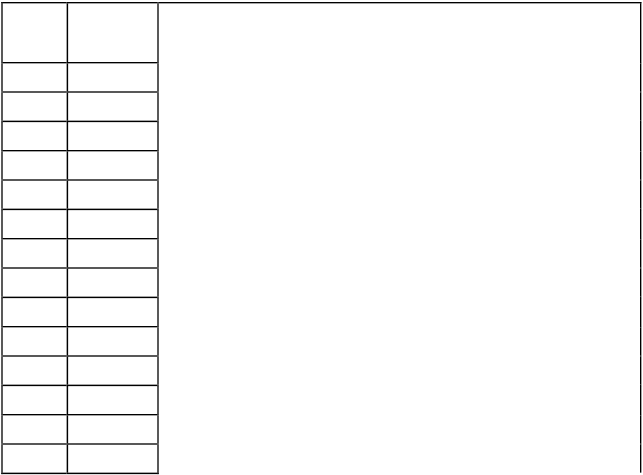 №15№162742что не позволяет глу боко р аскр ыть тему. Типичными о шибкамияв ляются пр ивлечение тек стов произведений др у гих авторов для№1749аргу ментациисвоих суждений (срабат ывает шабло н написания№1821сочинения ЕГЭ по р у сскому языку), неу мение аргу ментир овать№1932свои суждения,р аскр ываятему, нар у шение логичност и и№2036композиционной цельности изложения,несоблюдение р ечевых№21№22№23293332норм. Имеют место фактич еские ош ибки в фоновом матер иале,искажение фа милий пер сонажей л итерату р ных произведений, чтосвидетельству ет о неглу боких знания х выпу скников.УМК по литературе, которые использовались в ОО в 2015-2016 уч.г.Таблица 12Указанные в таблице УМК по литературе для основной исредней школы используются в школах РСО-Алания стабильно напротяжении ряда лет. Корреляций между результатами ЕГЭ и203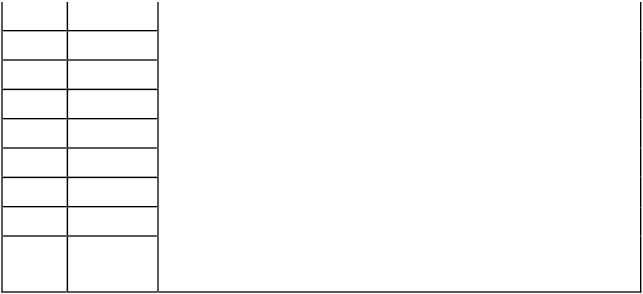 используемым УМК не установлено 1) в сил у малочисленностиэкзамен уемых; 2) низкого процента избираемости всех, кроме одного,учебников.Можно лишь констатировать, что применяемый в большинствешкол УМК 5-9 под ред. В.Я.Коровиной и преемственный поотношению к нем у УМК 10-11кл. под ред. Ю.В.Лебедева,В.П.Журавлёва соответствуют задачам подготов ки к ЕГЭ по предмету.В настоящее время обучение ведётся по обновлённой редакции УМК,прошедшей экспертизу на соответствие ФГОС.Перече нь ошибочных отве тов в 2016 году в целом соотносим сошиб ками выпускников прошлых лет.Обращает на себя внимание снижение процента выполнениязаданий теоретико-литературного блока   и дефициты речевойподготовки – от речевых ошибок и недочётов до различных аспектовсвязного высказывания на заданную тему.1. Теоретико-литературные знания являются важной частьюэкзамена и свидетельствуют  о фундаментальности освоенияэкзамен уемым литерат уроведческой сферы. Способность говорить наязыке предмета указывает на самоопределение учащегося исформированность    его    образовательных    предпочтений.Терминологический запас, его применение является индикаторомвкуса, литерат уроведческой и язы ковой грамотности. В классно-урочной системе апелляция к терминам, как правило, невелика, чтоотчасти объясняет низкий уровень освоения этого содержат ельногоблока у сдающи х ЕГЭ.2. Речевая грамотность школьников снижается на протяжении летсистемно, о чём свидетельствует ЕГЭ не только по литературе, но и подругим предметам, итоговое сочинение, результаты мониторингов.3. Экзамен уемые    по-прежнему недостаточно хорошо знаютсодержание  художе ственных  произве дений  из  школьнойпрограммы.При этом КИМ 2016г.    уделили содержаниюпроизведений более пристальное внимание, что предопределилоснижение результата по данному параметру.2044. В силу особенностей действующего в основной и старшейшколе ГОС 2004 г. экзамен уемые хоть недостаточно, но работают ссодержанием программных т екстов и намного хуже справляются санализом фрагментов, которые не находятся в поле подробногорассмотрения в школе, тем более за рамками программы. В 2016 годузатруднения вызвали вопросы:- связанные с анализом образа старухи Изергиль в контексте сюжетарассказа,- тема «большого» сочинения «Значение   Повести о капитанеКопейкине (по поэме Н.В.Гогол я «Мёртвые д уши»),- об особенностях характера Николая Ростова в связи с замыслом автораэпопеи.5.   Слабое   знание   сюжетно-композиционной   основыанализируемого произведения ведёт к потере баллов по критерию«Привлечение текста произведения» при написании «большого»сочинения.Помимо уверенной ориентации в сюжетных перипетиях,указанный   критерий  предполагает  уместн ую   дозированнуюаргументацию заявленных в экзаменационном ответе позиций. Это непросто знание, а многосоставное умение органично интегрироватьавторский текст в создаваемый собственный, реализация комплексаобщеучебных умений, формируемого не одномоментно, а присистемной работе.Меры ме тодической подде ржки изучения учебного предметав 2015-2016 уч. г.Таблица 13205ВЫВОДЫ­Элементы содержан ия, умен ий и видов деятельн ости, усвоение которыхшкольниками регион а в целом можн о считать достаточн ым­В целом лучше усваивается базовый уровень теории литературы (№№1-7,10-14)­Перечен ь элементов содержан ия, умен ий и видов деятельности, усвоен иекоторых школьн иками региона в целом н ельзя считать достаточн ым­Определённые затруднения вызывают задания н а приведение с оотве тствийпо содержательной стороне текстов. Процент правильного выпол нения этихзаданий ниже остальных базового уровня.­­­Часто:Задания с развёрнутым отве том (№№8-9, 15-16, 17)по   глубине раскрытия темы, особенно л ирическое/лироэпическоепроизведение­­­по умению привлека ть текст для аргументации тезисов, суждений,в целом- аргументация, доказательность,речевая грамотностьР ЕКОМЕНД АЦИИВ целях повышения качества подготовки учащихся к ГИА по литературеобразовательным организациям и учителям рекоме ндуется:1)совершенствовать организационные и психолого-педагогическиеобразовательные условия:осуществлять внеурочную работу по предмету,привлека ть возможности учреждений культуры,применятьиндивидуализации;технологии   уровне вой    дифференциациии2)учитывать особенности языковой среды, уровень владения русскимязыком как языком обучения;3)осуществлять предпрофильную гуманитарную подго товку учащихсяв соответс твии с рекомендациями;4)осуществлять индивидуальное и групповое консуль тирование повопросам ОГЭ;2065)6)7)прак тиковать «пробные» и ре петиционные экзамены;привлека ть дис танционные образовательные рес урсы;повышать  эффективность  взаимодействия  с   родителямиобучающихся в целом, в особенности на этапе экзаменационных с ессий.При изучении литературы в 5-9, в 10-11кл.-основное  внимание  уделять  анализу  и  интерпретациихудожественного произведения;-целого;-обучать анализу фрагмента произведения как части художественногопривива ть вкус к поэзии, декламации, учить понимать лирическиепроизведения; наращивать «арсенал» анализа поэтического текста;-формировать сопоставительно-аналитические умения, позволяющиеустанавливать как внутри-, так и меж текстовые с вязи, рассматривать конкретныепроизведения с учётом исторических и культурных реалий, биографии автора,истории создания произведения;-работать над усвоением теоретико-литературных понятий, умениемиспользовать их   как инс трумент л итературоведческого   анализа всамостоятельном письменном рассуждении на литературную тему;-уделять больше внимания знанию содержания художественныхпроизведений, заучивать наизусть программные стихотворе ния и цитаты изпрозаических текстов, обучать подкреплению своих с уждений текстом; обучатьумению подбирать аргументы из текста художес твенного произведения;-формировать        умения        подробно/сжато/аспек тно/выборочно/аналитически пересказывать тексты;-постоянно развивать речь с обязательной ориентацией наактуальную нормативнос ть, в том числе регулярно практикуя письменныевысказывания на литературные темы.В контексте подго товки к ГИА требуется решение комплексныхпроблем, среди которых главная – переход от ГОС к ФГОС, что предпол агаетобязательность обеспечения планируемых результатов.   Концепцияпреподавания русского языка и литературы (апрель 2016г.) устанавливаетприорите т личнос тных результатов, нацеливает на освоение новых принципов,подходов, форматов, технологий, методик.Часть 2. Планируемые мероприятия по развитию региональной системыобразования1. Работа с ОО с аномально низкими результатами ЕГЭ 2016 г.2071.1 Повышение квалификации уч ителейТаблица 141.2 Планируемые меры ме тодической поддержки изучения учебных предметов в2016-2017 уч.г. на региональном уровнеТаблица 152081.3Планируемые корректирующие диагностические работы по результатамЕГЭ 2016г:- пробные и репетиционные экзамены ОГЭ, ГВЭ, ЕГЭ по схеме проекта«Я сдам ЕГЭ!»;-тестирование по содержанию программных произведений 9-11кл.учащихся, предполагающих экзаменова ться;-создание банка тестов по содержанию произведений.СОСТАВ ИТЕЛ И ОТЧ ЕТА (МЕТОД ИЧ ЕСКОГО АНАЛ ИЗА ПОПР ЕД МЕТУ):209ЗаключениеНа основе анализа результатов ЕГЭ 2016 по отдельным предметам можносделать следующие выводы.1. О количестве участников ЕГЭ по предметам по выборуВыпускник и школ республики, как и предыдущие годы, явно отдаю тпредпочтение предметам по выбору гума нитарного профиля: общес твознаниюи истории. При этом существенная часть из них не имеет должного уровняподготовки, как результат - значительная доля участников ЕГЭ по этимпредметам не преодолевает минимальный порог или показывае т результат,исключающий успешное поступление в вузы на конкурсной основе. Даннаясохраняющаяся из года в год тенденция, с учетом предельно малого количествабюджетных мест в республиканских вузах на направления подго товки, где вкачестве вс тупительных экзаменов требуются эти предметы, препятс твуе тпродолжению учебы этой многочисленной категории выпускников на ступенивысшего образования.В тоже время доля выпускников, выбравших предметы естественно-научного цикла, с нижается (профильная математика и информатика и ИКТ) илиостается на стабильно невысоком уровне (физика). В то же время, вузы РСО-Алания предлагают абитуриентам достаточное количество бюджетных мест наширокий спек тр потенциально вос требованных на рынке труда направле ний испециальностей и нженерно- технического и аграрного профиля, при пос туплениина которые необходимо иметь положительный результат ЕГЭ по даннымпредметам.Исправление указанного дисбаланса возможно в результате проведениявс есторонней профориентационной, разъяснительной работы с обучающимися9-11-х классов и в школах и вузами.Требует решения вопрос об участии выпускников в экзаменах поиностранным языкам. В период 2014- 2016 г.г. наблюдается тенденциястабил ьного снижения доли участников, выбирающих ЕГЭ по иностраннымязыкам. Основную долю участников ЕГЭ по английскому языку (около 40%)составляют выпускник и ОО с углубленным изучением этого предмета,большинс тво остальных школы представлены не значительно, абсолютноминимал ьным является количество выпускников, выбирающих другиеиностранные языки.В с вязи с планируемым Минобрнауки Рос сии введения в2022 г. ЕГЭ по иностранным языкам, как обязательного экзамена в рамках ГИАпо программам среднего общего образования,   необходимо уже сейчас210разработать комплекс мер по усилению подготовки обучающихся по этимпредметам – выпускники 2022 года в этом учебном году идут уже в 6-й класс!2. О качестве подготовки выпускниковВ 2106 г. наблюдается определенный рост качес твенных показателей ЕГЭпо целому ряду предметов. В первую очередь произошло явное сниже ние доливыпускников, не сдавших обязательные предметы. Значительно возрос с реднийбалл и доля участников, набравших высокие баллы по обязательным предметам:по русскому языку (средний балл – 61, доля высокобалльников – 16%) иматематике базового уровня (средняя отметка – 3,8 доля, получивших отметку«5» - 20,7%).Таким образом, в решении задачи «минимум» системы среднего общегообразования  республики–успешное  прохождение  выпускникамигос ударственной итоговой аттестации, наблюдается явный прогресс.Однако, система общего образования должна решать и задачу «макс имум»- возможность реализации конституционного права выпускников на получениебесплатного высшего образования на конкурсной ос нове.Эта задача решается не с толь успеш но. Доля участников ЕГЭ 2016 г,набравших по предметам 80 и более баллов, остается на весьма низком уровне:по математика профильной – и физике – 1%, истории -1,9%, информатике иИКТ, биологии и обществознанию – около 2,5%, химии – 3,5%. Такой уровеньподготовки  выпускников  привод ит с  одной  стороны  к  низкойконкурентоспособности наш их выпускников при поступлении в вузы с высокимконкурсом, а с другой стороны, не обеспечивает университетам , действующим вРСО-Алания, должного уровня такого показателя эффективности работы, каксредний балл абитуриентов, зачисленных на первый курс.Проведенный методический а нализ результатов ЕГЭ по каждому предметусодержит подробную информацию о среднем уровне выполнения заданийконтрол ьных измерительных материалов по вс ем разделам дисциплины,аналогичная информация доступна в разрезе каждой ОО и отдельных классов.СОРИПКРО, муниципальным методическим объединениям, непосредственноучителям –предм етникам в школах необходимо провести анализ и разработатьпрограммы корректировки учебного процесса, направленные на усилениекачественной подго товки выпускников.3. Организационные вопросы подготовки к ГИА 2017 г.211В 2017 году единый гос ударственный экзамен в РСО-Алания во всехпунк тах проведения будет проводиться с использованием технолог ии печатиКИМ в аудиториях и сканирования экзаменационных материалов в ППЭ.Помимо решения вопросов технического обеспечения ППЭ соотве тс твующимоборудованием, актуальной задачей станов иться подго товка значительногоконтингента работников: членов ГЭК, технических специалистов и наиболеемногочисленной категор ии -организа торов в аудиториях к работе по новойтехнологии.212